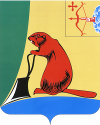 ТУЖИНСКАЯ РАЙОННАЯ ДУМАКИРОВСКОЙ ОБЛАСТИРЕШЕНИЕ12.12.2014                                                                                                 №  49/333пгт ТужаО бюджете Тужинского муниципального района на 2015 год и на плановый период 2016 и 2017 годовВ соответствии со статьей 153 Бюджетного кодекса Российской Федерации, подпунктом 2 пункта 1 статьи 21 Устава муниципального образования Тужинский муниципальный район Тужинская районная Дума РЕШИЛА: 1. Утвердить основные характеристики бюджета муниципального района на 2015 год: общий объем доходов бюджета муниципального района в сумме 128 994,2 тыс. рублей;общий объем расходов бюджета муниципального района в сумме 129 044,6 тыс. рублей;дефицит бюджета муниципального района в сумме  50,4 тыс. рублей. 2. Утвердить основные характеристики бюджета муниципального района на 2016 год и на 2017 год:общий объем доходов бюджета муниципального района на 2016 год в сумме 113 978,1 тыс. рублей и на 2017 год в сумме 121 319,1 тыс. рублей;общий объем расходов бюджета муниципального района на 2016 год в сумме 114 043,7 тыс. рублей и на 2017 год в сумме 121 399 тыс. рублей;дефицит бюджета муниципального района на 2016 год в сумме  65,6 тыс. рублей и на 2017 год в сумме 79,9 тыс. рублей. 3. Утвердить перечень и коды главных распорядителей средств бюджета  муниципального района согласно приложению № 1 к Решению.          4. В соответствии с пунктом 2 статьи 1841 Бюджетного кодекса Российской Федерации утвердить нормативы распределения доходов между бюджетами поселений Тужинского района на 2015 год и на плановый период 2016 - 2017 годов согласно приложению № 2 к Решению. 5. Утвердить перечень главных администраторов доходов бюджета муниципального образования Тужинский муниципальный  район Кировской области и закрепляемые за ними виды доходов бюджета муниципального образования Тужинский муниципальный район Кировской области согласно приложению № 3 к Решению.6. Утвердить перечень главных администраторов источников финансирования дефицита бюджета муниципального района - органов местного самоуправления Тужинского муниципального района и закрепляемые за ними статьи источников финансирования дефицита бюджета муниципального района согласно приложению № 4 к Решению.7. Утвердить перечень и коды статей источников финансирования дефицита бюджета муниципального района согласно приложению № 5 к Решению. 8. Утвердить в пределах общего объема доходов бюджета муниципального района, установленного пунктом 1 настоящего Решения, прогнозируемые объемы поступления доходов бюджета муниципального района по налоговым и неналоговым доходам по статьям, по безвозмездным поступлениям по подстатьям классификации доходов бюджетов:на  2015 год согласно приложению № 6 к Решению;на 2016 год и на 2017 год согласно приложению №7 к Решению.9. Утвердить в пределах общего объема расходов бюджета муниципального района, установленного пунктом 1 настоящего Решения, распределение бюджетных ассигнований по разделам и подразделам классификации расходов бюджетов:на 2015 год согласно приложению № 8 к Решению;на 2016 год и на 2017 год согласно приложению № 9 к Решению.10. Утвердить в пределах общего объема расходов бюджета муниципального района, установленного пунктом 1 настоящего Решения, распределение бюджетных ассигнований по целевым статьям (муниципальным программам Тужинского района и не программным направлениям деятельности), группам видов расходов классификации расходов бюджетов:на 2015 год согласно приложению № 10 к Решению;на 2016 год и на 2017 год согласно приложению № 11 к Решению.11. Утвердить ведомственную структуру расходов бюджета муниципального района:на 2015 год согласно приложению № 12 к Решению; на 2016 год и на 2017 год согласно приложению № 13 к Решению.12. Утвердить источники финансирования дефицита бюджета муниципального района:на 2015 год согласно приложению № 14 к Решению;на 2016 год и на 2017 год согласно приложению № 15 к Решению.13. Утвердить в пределах общего объема расходов бюджета муниципального района, установленного пунктом 1 настоящего Решения, объем бюджетных ассигнований на исполнение публичных нормативных обязательств, подлежащих исполнению за счет средств бюджета муниципального района:на 2015 год в сумме 2 494,5 тыс. рублей;на 2016 год в сумме 2 293,5 тыс.рублей и на 2017 год в сумме 2 525,5 тыс.рублей.Утвердить перечень публичных нормативных обязательств, подлежащих исполнению за счет средств бюджета муниципального района, с указанием бюджетных ассигнований по ним:на 2015 год согласно приложению № 16 к  Решению;на 2016 год и на 2017 год согласно приложению № 17 к Решению.14. Утвердить в пределах общего объема расходов бюджета муниципального района, установленного пунктом 1 настоящего Решения, общий объем условно утверждаемых расходов на 2016 год в сумме 1 200 тыс. рублей и на 2017 год в сумме 2 300 тыс.рублей.15. Установить в пределах общего объема расходов бюджета муниципального района, установленного пунктом 1 настоящего Решения, размер резервного фонда администрации муниципального района:на 2015 год в сумме 105 тыс. рублей; на 2016 год в сумме 80 тыс. рублей и на 2017 год в сумме 80 тыс.рублей.16. В соответствии со статьей 10.1 Положения о бюджетном процессе в муниципальном образовании Тужинский муниципальный район, утвержденного решением Тужинской районной Думы от 12.12.2008 № 36/288, утвердить в пределах общего объема расходов бюджета муниципального района, установленного пунктом 1 настоящего Решения, объем бюджетных ассигнований дорожного фонда Тужинского муниципального района:на 2015 год в сумме 14 673,8 тыс. рублей;на 2016 год в сумме 16 035,7 тыс. рублей и на 2017 год в сумме 16 529,3 тыс. рублей.Установить, что бюджетные ассигнования дорожного фонда Тужинского муниципального района направляются на содержание и ремонт автомобильных дорог общего пользования местного значения. 17. Утвердить в пределах общего объема расходов бюджета муниципального района, установленного пунктом 1 настоящего Решения, объем дотаций на выравнивание бюджетной обеспеченности поселений, образующих районный фонд финансовой поддержки поселений:на 2015 год в сумме 914 тыс. рублей;на 2016 год в сумме 819 тыс. рублей и на 2017 год в сумме 880 тыс. рублей.Установить, что определение объема районного фонда финансовой поддержки поселений и распределение дотаций на выравнивание бюджетной обеспеченности поселений осуществляется в соответствии с Порядком распределения дотаций на выравнивание бюджетной обеспеченности муниципальных районов (городских округов) и поселений, методикой распределения указанных дотаций и порядком определения критерия выравнивания расчетной бюджетной обеспеченности муниципальных районов (городских округов), утвержденных Законом Кировской области от 28.09.2007 №163-ЗО «О межбюджетных отношениях в Кировской области».Утвердить распределение дотаций на выравнивание бюджетной обеспеченности из районного фонда финансовой поддержки поселений между поселениями:на 2015 год согласно приложению № 18 к Решению;на 2016 год и на 2017 год согласно приложению № 19 к Решению.18. Предоставить в пределах общего объема расходов бюджета муниципального района, установленного пунктом 1 настоящего Решения, бюджетам поселений иные межбюджетные трансферты в следующих объемах:18.1. Дотации на поддержку мер по обеспечению сбалансированности бюджетов поселений:на 2015 год в сумме 5 081 тыс. рублей;на 2016 год в сумме 5 081 тыс. рублей и на 2017 год в сумме 5 081 тыс. рублей.Установить, что дотации на поддержку мер по обеспечению сбалансированности бюджетов поселений муниципального района распределяются исходя из прогнозируемых доходов и прогнозируемых расходов бюджетов поселений муниципального района с целью возможного прогнозирования расходов в соответствии с методикой. Прилагается. Утвердить распределение дотаций на поддержку мер по обеспечению сбалансированности бюджетов поселений:на 2015 год согласно приложению № 20 к Решению;на 2016 год и на 2017 год согласно приложению № 21 к Решению.18.2. Субвенции местным бюджетам на осуществление полномочий по первичному воинскому учету на территориях, где отсутствуют военные комиссариаты:на 2015 год в сумме 359,5 тыс. рублей;на 2016 год в сумме 364 тыс. рублей и на 2017 год в сумме 347,8 тыс. рублей. Установить, что распределение субвенций на осуществление первичного воинского учета на территориях, где отсутствуют военные комиссариаты, осуществляется в соответствии с Законом Кировской области «Об областном бюджете на 2015 год и на плановый период 2016 и 2017 годов».Утвердить распределение субвенций местным бюджетам на осуществление полномочий по первичному воинскому учету на территориях, где отсутствуют военные комиссариаты:на 2015 год согласно приложению № 22 к Решению;на 2016 год и на 2017 год согласно приложению № 23 к Решению.18.3 Субвенции по созданию и деятельности в муниципальных образованиях административной (ых) комиссии (ий):на2015 год в сумме 1,7 тыс. рублей;на 2016 год в сумме 1,6 тыс.рублей и на 2017 год в сумме 1,7 тыс.рублей.Установить, что распределение субвенций по созданию и деятельности в муниципальных образованиях административной (ых) комиссии (ий) осуществляется  в соответствии с Законом Кировской области «Об областном бюджете на 2015 год и на плановый период 2016 и 2017 годов».Утвердить распределение субвенций по созданию и деятельности в муниципальных образованиях административной (ых) комиссии (ий):- на 2015 год согласно приложению № 24 к Решению;- на 2016 год и на 2017 год согласно приложению № 25 к Решению.18.4. Субсидии на реализацию инвестиционных проектов по модернизации объектов коммунальной инфраструктуры (капитальный ремонт или реконструкция, замена и модернизация, строительство, приобретение технологического оборудования, выполнение проектных работ) в сумме 928,3 тыс.рублей.Установить, что распределение субсидий на реализацию инвестиционных проектов по модернизации объектов коммунальной инфраструктуры (капитальный ремонт или реконструкция, замена и модернизация, строительство, приобретение технологического оборудования, выполнение проектных работ) осуществляется  Правительством Кировской области в соответствии с порядками, установленными Правительством Кировской области.  Утвердить распределение субсидий на реализацию инвестиционных проектов по модернизации объектов коммунальной инфраструктуры (капитальный ремонт или реконструкция, замена и модернизация, строительство, приобретение технологического оборудования, выполнение проектных работ) согласно приложению № 26 к Решению.Предоставление из бюджета муниципального района иных межбюджетных трансфертов осуществляется финансовым управлением администрации Тужинского муниципального района.19. Установить предельный объем муниципального внутреннего долга Тужинского муниципального района:на 2015 год в сумме 12 050 тыс. рублей;на 2016 год в сумме 12 500 тыс.рублей и на 2017 год в сумме 12 900 тыс.рублей.20. Установить верхний предел муниципального внутреннего долга Тужинского муниципального района:на 1 января 2016 года в сумме 12 000 тыс. рублей, в том числе верхний предел долга по муниципальным гарантиям Тужинского муниципального района равный нулю;на 1 января 2017 года в сумме 12 000 тыс.рублей, в том числе верхний предел долга по муниципальным гарантиям Тужинского муниципального района равный нулю и на 1 января 2018 года в сумме 12 000 тыс.рублей, в том числе верхний предел долга по муниципальным гарантиям Тужинского муниципального района равный нулю.21. Установить в 2015-2017 годах объем бюджетных кредитов, предоставляемых бюджетам поселений из бюджета муниципального района, равный нулю.22. Установить в 2015-2017 годах объем муниципальных гарантий, предоставляемых из бюджета муниципального района, равный нулю.23. Установить в пределах общего объема расходов бюджета муниципального района, установленного пунктом 1 настоящего Решения, объем бюджетных расходов на обслуживание муниципального долга Тужинского района:на 2015 год в сумме 453,6 тыс. рублей;на 2016 год в сумме 450 тыс. рублей и на 2017 год в сумме 450 тыс. рублей. 24. Утвердить Программу муниципальных внутренних заимствований Тужинского  района:на 2015 год согласно приложению № 27 к Решению;на 2016 год и на 2017 год согласно приложению № 28 к Решению.25. Установить, что в соответствии со статьей 62 Бюджетного кодекса Российской Федерации размер части прибыли муниципальных унитарных предприятий, подлежащей перечислению в бюджет муниципального района, определяется в процентах.Порядок, размер и сроки перечисления части прибыли муниципальных унитарных предприятий, подлежащей перечислению в бюджет муниципального района, определяются в соответствии с Порядком, утвержденным решением  Тужинской районной Думы от 16.11.2009 №46/378 «Об утверждении Порядка определения размера части прибыли муниципальных унитарных предприятий, остающейся после уплаты налогов и иных обязательных платежей и подлежащей перечислению в бюджет Тужинского муниципального района».  26.  В целях реализации отдельных государственных полномочий области по поддержке сельскохозяйственного производства, за исключением реализации мероприятий, предусмотренных федеральными государственными  программами, в 2015-2017 годах из бюджета муниципального района предоставляются субсидии на возмещение части затрат в связи с производством (реализацией) товаров, выполнением работ, оказанием услуг: - организациям, индивидуальным предпринимателям, соответствующим требованиям части 1 статьи 3 Федерального закона от 29 декабря 2006 года № 264-ФЗ «О развитии сельского хозяйства»;- гражданам, ведущим личное подсобное хозяйство, в соответствии с Федеральным законом от 7 июля 2003 года № 112-ФЗ «О личном подсобном хозяйстве»;- сельскохозяйственным потребительским кооперативам (перерабатывающим, сбытовым (торговым), обслуживающим (в том числе кредитным), снабженческим, заготовительным), созданным в соответствии с Федеральным законом от 8 декабря 1995 года № 193-ФЗ «О сельскохозяйственной кооперации»;- крестьянским (фермерским) хозяйствам, соответствующим требованиям Федерального закона от 11 июня 2003 года № 74-ФЗ «О крестьянском (фермерском) хозяйстве»;- организациям пищевой и перерабатывающей промышленности;- организациям, основной вид деятельности которых относится  согласно Общероссийскому классификатору видов экономической деятельности к сельскому хозяйству, предоставлению услуг в этой области и (или) производству пищевых продуктов, включая напитки.Субсидии предоставляются в случаях, если получателями субсидий являются юридические лица, индивидуальные предприниматели, а также физические лица – производители товаров, работ, услуг.  Предоставление субсидий осуществляется Управлением сельского хозяйства администрации Тужинского муниципального района в соответствии с порядком, установленным Правительством Кировской области, а также составом документов, установленных Правительством Кировской области и Департаментом сельского хозяйства и продовольствия Кировской области.27. В целях создания условий для предоставления транспортных услуг населению и организации транспортного обслуживания населения района, в 2015 -2017 годах из бюджета района предоставляются субсидии предприятиям автомобильного транспорта, осуществляющим перевозку пассажиров автомобильным транспортом на пригородных внутримуниципальных маршрутах, на компенсацию части затрат в связи с оказанием услуг по перевозке пассажиров в случае превышения затрат по пассажирским перевозкам на пригородных внутримуниципальных маршрутах над их доходами, в связи с обслуживанием  мало интенсивных маршрутов и маршрутов с низким пассажиропотоком.Предоставление субсидий осуществляется администрацией района на основании Порядка предоставления из бюджета Тужинского муниципального района субсидий предприятиям транспорта и индивидуальным предпринимателям, утвержденного постановлением главы администрации Тужинского муниципального района от 31.12.2008 № 89.28. Установить, что получатели средств бюджета муниципального района – муниципальные заказчики при осуществлении закупок для обеспечения муниципальных нужд Тужинского района на выполнение работ по текущему и капитальному ремонту, реконструкции и строительству  не вправе  предусматривать авансирование. 29. Установить, что муниципальные бюджетные и автономные учреждения при осуществлении закупок для нужд учреждений на выполнение работ по текущему и капитальному ремонту реконструкции и строительству  за счет субсидий из бюджета муниципального района, не вправе предусматривать авансирование.30. Финансовому управлению администрации Тужинского района не осуществлять  санкционирование оплаты денежных  обязательств (расходов) по муниципальным контрактам (договорам), получателям средств бюджета муниципального района, муниципальным бюджетным и автономным учреждениям, заключенным с нарушением положений, установленных пунктам 27 Решения. 31. Привести в соответствие с настоящим Решением нормативные правовые акты главы района и администрации района в двухмесячный срок со дня вступления в силу настоящего решения.32. Настоящее Решение вступает в силу с 01 января 2015 года.Глава Тужинского района	    Л.А. ТрушковаПриложение №2к решению районной Думы от  12.12.2014  № 49/333Нормативыраспределения доходов между бюджетами поселенийТужинского  района на 2015 год и плановый период 2016-2017 годов(в процентах)Приложение № 29к решению районной Думы от 12.12.2014 № 49/333МЕТОДИКАраспределения дотаций на поддержку мер по обеспечениюсбалансированности бюджетов поселений1. Распределение дотаций бюджетам поселений на поддержку мер по обеспечению сбалансированности бюджетов поселений для финансового обеспечения исполнения расходных обязательств поселений при недостатке собственных доходов бюджетов (далее – дотации) предусматривается в целях частичного возмещения расходных обязательств поселений.2. Распределение дотаций осуществляется на основе оценки прогнозируемых налоговых и неналоговых доходов бюджетов поселений и прогнозируемых расходов с целью максимально возможного прогнозирования расходов.3. Размер дотации на сбалансированность j-му поселению определяется по формуле:                         сб                        D   =  P  - NB  -  ФП ,  где:                          j         j        j            j     сб    D   - объем дотации на сбалансированность j -му поселению;      j    P  -  сумма  прогнозируемых  расходов j-го поселения, рассчитываемая  с      jучетом средств,  необходимых  затратить  в  данном поселении для реализациизакрепленных за  ним  полномочий  по  предоставлению муниципальных услуг, сприменением индексов-дефляторов к уровню текущего года;    NB  - сумма налоговых и неналоговых доходов j-го поселения;         j    ФП   -  размер  дотации  на  выравнивание бюджетной обеспеченности j - му         jпоселению  из  районного фонда финансовой поддержки поселений за  счет  субвенции  бюджету муниципального района из областного бюджета.                             NB  = НП  + НД ,   где:                                  j          i           i    НП  - налоговый потенциал i-го поселения;          i    НД  - неналоговые доходы i-го поселения.          i         4.  Дотации на поддержку мер по обеспечению сбалансированности бюджетов поселений перечисляется поселениям в соответствии со сводной бюджетной росписью и кассовым планом.                                            Приложение № 1                                            к решению районной Думыот 12.12.2014  № 49/333        Перечень и кодыПеречень и кодыглавных распорядителей средств бюджета муниципального районаглавных распорядителей средств бюджета муниципального районаКодНаименование главного распорядителя904Муниципальное казенное учреждение районная Дума Тужинского муниципального района Кировской области905Муниципальное казенное общеобразовательное учреждение средняя общеобразовательная школа с углубленным изучением отдельных предметов пгт Тужа  Кировской области906Муниципальное казённое учреждение "Управление образования администрации Тужинского муниципального района"907Муниципальное казённое учреждение "Отдел культуры администрации Тужинского муниципального района"912Муниципальное казенное учреждение Финансовое управление администрации Тужинского муниципального района922Управление сельского хозяйства администрации Тужинского муниципального района936Администрация муниципального образования Тужинский муниципальный районНаименование доходаБюджет сельского поселения (%)12ДОХОДЫ ОТ ОКАЗАНИЯ ПЛАТНЫХ УСЛУГ (РАБОТ) И КОМПЕНСАЦИИ ЗАТРАТ ГОСУДАРСТВАПлата за  оказание услуг по присоединению объектов дорожного сервиса к автомобильным дорогам общего пользования местного значения, зачисляемая в бюджеты поселений100Прочие доходы от оказания платных услуг (работ) получателями средств бюджетов поселений100Прочие доходы от компенсации затрат  бюджетов поселений100Доходы, поступающие в порядке возмещения расходов, понесенных в связи с эксплуатацией имущества поселений100ДОХОДЫ ОТ ПРОДАЖИ МАТЕРИАЛЬНЫХ И НЕМАТЕРИАЛЬНЫХ АКТИВОВСредства от распоряжения и реализации конфискованного и иного имущества, обращенного в доходы поселений100ДОХОДЫ ОТ АДМИНИСТРАТИВНЫХ ПЛАТЕЖЕЙ И СБОРОВПлатежи, взимаемые органами местного самоуправления (организациями) поселений за выполнение определенных функций100ДОХОДЫ ОТ ШТРАФОВ, САНКЦИЙ, ВОЗМЕЩЕНИЙ УЩЕРБАПоступления сумм, взыскиваемых с лиц, виновных в совершении преступлений, и в возмещение ущерба имуществу, зачисляемые в бюджеты поселений100Доходы от возмещения ущерба при возникновении страховых случаев, когда выгодно приобретателями выступают получатели средств бюджетов поселений100Денежные взыскания, налагаемые в возмещение ущерба, причиненного в результате незаконного или нецелевого использования бюджетных средств (в части бюджетов поселений)100Поступления  сумм в возмещение вреда, причиняемого автомобильным дорогам местного значения     транспортными средствами, осуществляющими перевозки тяжеловесных и  (или) крупногабаритных грузов, зачисляемые в бюджеты  поселений100Поступления сумм в возмещение убытков муниципальных заказчиков, взысканных  в установленном порядке в связи с нарушением исполнителем (подрядчиком) условий муниципальных контрактов  или иных договоров, финансируемых за счет средств муниципальных дорожных фондов поселений, либо в связи с уклонением от заключения таких контрактов или иных договоров100Поступления денежных средств,, внесенных  участниками конкурса или аукциона, проводимых в целях заключения муниципальных контрактов, финансируемых за счет средств муниципальных дорожных фондов поселений, в качестве обеспечения заявки на участие в таком конкурсе или аукционе в случае уклонения участника конкурса или аукциона от заключения такого контракта и в иных случаях, установленных законодательством Российской Федерации100Возмещение потерь сельскохозяйственного производства, связанных с изъятием сельскохозяйственных угодий, расположенных на территориях поселений (по обязательствам, возникшим до 1 января 2008 года)100Прочие поступления сумм в возмещение вреда, причиненного поселению100В ЧАСТИ ПРОЧИХ НЕНАЛОГОВЫХ ДОХОДОВНевыясненные поступления, зачисляемые в бюджеты поселений100Прочие неналоговые доходы бюджетов поселений100Средства самообложения граждан, зачисляемые в бюджеты поселений100                                   Приложение № 3                                   к решению районной Думы                            от 12.12.2014  № 49/333  ПЕРЕЧЕНЬПЕРЕЧЕНЬПЕРЕЧЕНЬ главных администраторов доходов бюджета муниципального образования Тужинский муниципальный район Кировской области и закрепляемые за ними виды  доходов бюджета муниципального образования Тужинский  муниципальный район Кировской области главных администраторов доходов бюджета муниципального образования Тужинский муниципальный район Кировской области и закрепляемые за ними виды  доходов бюджета муниципального образования Тужинский  муниципальный район Кировской области главных администраторов доходов бюджета муниципального образования Тужинский муниципальный район Кировской области и закрепляемые за ними виды  доходов бюджета муниципального образования Тужинский  муниципальный район Кировской областиКод главного администратораКод бюджетной классификацииНаименование главного администратора904Муниципальное казенное учреждение районная Дума Тужинского муниципального района Кировской области9042 02 02999 05 0000 151Прочие субсидии бюджетам муниципальных районов9041 17 01050 05 0000 180Невыясненные поступления, зачисляемые в  бюджеты муниципальных районов905Муниципальное казенное общеобразовательное учреждение средняя общеобразовательная школа с углубленным изучением отдельных предметов пгт Тужа Кировской области9051 13 01995 05 0000 130Прочие доходы от оказания платных услуг (работ) получателями средств бюджетов муниципальных районов 9051 13 02995 05 0000 130Прочие доходы от  компенсации затрат бюджетов муниципальных районов9051 17 01050 05 0000 180Невыясненные поступления, зачисляемые в  бюджеты муниципальных районов9052 02 02999 05 0000 151Прочие субсидии бюджетам муниципальных районов9052 02 03024 05 0000 151 Субвенции бюджетам муниципальных районов на выполнение передаваемых полномочий субъектов Российской Федерации9052 02 03999 05 0000 151Прочие субвенции бюджетам муниципальных районов9052 02 04999 05 0000 151Прочие межбюджетные трансферты, передаваемые бюджетам муниципальных районов9052 07 05020 05 0000 180Поступления от денежных пожертвований, предоставляемых физическими лицами получателям средств   бюджетов муниципальных районов9052 07 05030 05 0000 180Прочие безвозмездные поступления в бюджеты муниципальных районов9052 18 05010 05 0000 180Доходы бюджетов муниципальных районов от возврата бюджетными учреждениями остатков субсидий прошлых лет9052 19 05000 05 0000 151Возврат остатков субсидий, субвенций и иных межбюджетных трансфертов, имеющих целевое назначение, прошлых лет из бюджетов муниципальных районов906Муниципальное казённое учреждение "Управление образования администрации Тужинского муниципального района"9061 13 01995 05 0000 130Прочие доходы от оказания платных услуг (работ) получателями средств бюджетов муниципальных районов 9061 13 02995 05 0000 130Прочие доходы от  компенсации затрат бюджетов муниципальных районов9061 17 01050 05 0000 180Невыясненные поступления, зачисляемые в  бюджеты муниципальных районов9062 02 02204 05 0000 151Субсидии бюджетам муниципальных районов на  модернизацию региональных систем дошкольного образования9062 02 02999 05 0000 151Прочие субсидии бюджетам муниципальных районов9062 02 03024 05 0000 151 Субвенции бюджетам муниципальных районов на выполнение передаваемых полномочий субъектов Российской Федерации9062 02 03027 05 0000 151Субвенции бюджетам муниципальных районов на содержание ребенка в семье опекуна и приемной семье, а также вознаграждение, причитающееся  приемному родителю9062 02 03029 05 0000 151Субвенции бюджетам муниципальных районов на компенсацию части родительской платы за содержание ребенка в муниципальных образовательных учреждениях, реализующих основную общеобразовательную программу дошкольного образования9062 02 03999 05 0000 151Прочие субвенции бюджетам муниципальных районов9062 02 04999 05 0000 151Прочие межбюджетные трансферты, передаваемые бюджетам муниципальных районов9062 07 05020 05 0000 180Поступления от денежных пожертвований, предоставляемых физическими лицами получателям средств   бюджетов муниципальных районов9062 07 05030 05 0000 180Прочие безвозмездные поступления в бюджеты муниципальных районов9062 18 05010 05 0000 180Доходы бюджетов муниципальных районов от возврата бюджетными учреждениями остатков субсидий прошлых лет9062 19 05000 05 0000 151Возврат остатков субсидий, субвенций и иных межбюджетных трансфертов, имеющих целевое назначение, прошлых лет из бюджетов муниципальных районов907Муниципальное казённое учреждение "Отдел культуры администрации Тужинского муниципального района"9071 13 01995 05 0000 130Прочие доходы от оказания платных услуг (работ) получателями средств бюджетов муниципальных районов 9071 13 02995 05 0000 130Прочие доходы от  компенсации затрат бюджетов муниципальных районов9071 17 01050 05 0000 180Невыясненные поступления, зачисляемые в  бюджеты муниципальных районов9072 02 02999 05 0000 151Прочие субсидии бюджетам муниципальных районов9072 02 03024 05 0000 151 Субвенции бюджетам муниципальных районов на выполнение передаваемых полномочий субъектов Российской Федерации9072 02 03999 05 0000 151Прочие субвенции бюджетам муниципальных районов9072 02 04025 05 0000 151Межбюджетные трансферты, передаваемые бюджетам муниципальных районов на комплектование книжных фондов библиотек муниципальных образований9072 04 05099 05 0000 180Прочие безвозмездные поступления от негосударственных организаций в бюджеты муниципальных районов9072 07 05020 05 0000 180Поступления от денежных пожертвований, предоставляемых физическими лицами получателям средств   бюджетов муниципальных районов9072 07 05030 05 0000 180Прочие безвозмездные поступления в бюджеты муниципальных районов9072 18 05010 05 0000 180Доходы бюджетов муниципальных районов от возврата бюджетными учреждениями остатков субсидий прошлых лет9072 19 05000 05 0000 151Возврат остатков субсидий, субвенций и иных межбюджетных трансфертов, имеющих целевое назначение, прошлых лет из бюджетов муниципальных районов912муниципальное казенное учреждение Финансовое управление администрации Тужинского муниципального района9121 13 02995 05 0000 130Прочие доходы от  компенсации затрат бюджетов муниципальных районов9121 16 18050 05 0000 140Денежные взыскания (штрафы) за нарушение бюджетного законодательства ( в части бюджетов муниципальных районов)9121 16 32000 05 0000 140Денежные взыскания, налагаемые в возмещение ущерба, причиненного в результате незаконного или нецелевого использования бюджетных средств (в части бюджетов муниципальных районов)9121 17 01050 05 0000 180Невыясненные поступления, зачисляемые в  бюджет муниципальных районов9121 17 05050 05 0000 180Прочие неналоговые доходы бюджетов муниципальных районов9121 18 05000 05 0000 180Поступления в бюджеты муниципальных  районов (перечисления из бюджетов муниципальных районов) по урегулированию расчетов между бюджетами бюджетной системы Российской Федерации9121 18 05100 05 0000 151Поступления в бюджеты муниципальных  районов по решениям  о взыскании средств из иных бюджетов бюджетной системы Российской Федерации9122 02 01001 05 0000 151Дотации бюджетам муниципальных районов на выравнивание бюджетной обеспеченности9122 02 01003 05 0000 151Дотации бюджетам муниципальных районов на поддержку мер по обеспечению сбалансированности бюджетов9122 02 02088 05 0002 151Субсидии бюджетам муниципальных районов на обеспечение мероприятий по переселению граждан из аварийного жилищного фонда за счет средств, поступающих от государственной  корпорации -Фонда содействия реформированию жилищно-коммунального хозяйства9122 02 02089 05 0002 151субсидии бюджетам муниципальных районов на обеспечение мероприятий по переселению граждан из аварийного жилищного фонда за счет средств бюджетов9122 02 02999 05 0000 151Прочие субсидии бюджетам муниципальных районов9122 02 03015 05 0000 151Субвенции бюджетам муниципальных районов на осуществление первичного воинского  учета на территориях, где отсутствуют военные комиссариаты 9122 02 03024 05 0000 151Субвенции бюджетам муниципальных районов на выполнение передаваемых полномочий субъектов Российской Федерации9122 02 04999 05 0000 151Прочие межбюджетные трансферты, передаваемые бюджетам муниципальных районов9122 08 05000 05 0000 180Перечисления из бюджетов муниципальных районов(в бюджеты муниципальных районов) для осуществления возврата (зачета) излишне уплаченных или излишне взысканных сумм налогов, сборов и иных платежей, а также сумм процентов за несвоевременное осуществление такого возврата и процентов, начисленных на излишне взысканные суммы9122 18 05010 05 0000 151Доходы бюджетов муниципальных районов от возврата остатков субсидий, субвенций и иных межбюджетных трансфертов, имеющих целевое назначение, прошлых лет из бюджетов поселений9122 18 05010 05 0000 180Доходы бюджетов муниципальных районов от возврата бюджетными учреждениями остатков субсидий прошлых лет9122 19 05000 05 0000151Возврат остатков субсидий, субвенций и иных межбюджетных трансфертов, имеющих целевое назначение, прошлых лет из бюджетов муниципальных районов922 Управление сельского хозяйства администрации Тужинского муниципального района9221 13 02995 05 0000 130Прочие доходы от  компенсации затрат бюджетов муниципальных районов9221 17 01050 05 0000 180Невыясненные поступления, зачисляемые в  бюджет муниципальных районов9222 02 02051 05 0000 151Субсидии бюджетам муниципальных районов на реализацию федеральных целевых программ9222 02 02999 05 0000 151Прочие субсидии бюджетам муниципальных районов9222 02 03024 05 0000 151Субвенции бюджетам муниципальных районов на выполнение передаваемых полномочий субъектов Российской Федерации9222 02 03041 05 0000 151Субвенции бюджетам муниципальных районов на возмещение сельскохозяйственным товаропроизводителям (кроме личных подсобных хозяйств  и сельскохозяйственных потребительских кооперативов), организациям агропромышленного комплекса независимо от их организационно-правовых форм, крестьянским (фермерским) хозяйствам и организациям потребительской кооперации части затрат на уплату процентов на уплату процентов по кредитам, полученным в российских кредитных организациях, и займам, полученным в сельскохозяйственных кредитных потребительских кооперативах в 2009-20012 годах на срок до 1 года9222 02 03045 05 0000 151Субвенции  бюджетам муниципальных  районов на возмещение сельскохозяйственным товаропроизводителям, организациям агропромышленного комплекса, независимо от их организационно-правовых форм и крестьянским(фермерским) хозяйствам, сельскохозяйственным потребительским кооперативам части затрат на уплату процентов по инвестиционным кредитам, полученным в российских кредитных организациях, и займам, полученным в сельскохозяйственных кредитных потребительских кооперативах в 2004-2012 годах на срок от 2 до 10 лет9222 02 03046 05 0000 151Субвенции   бюджетам муниципальных районов  на возмещение гражданам, ведущим личное подсобное хозяйство, сельскохозяйственным потребительским кооперативам, крестьянским(фермерским) хозяйствам  части затрат на уплату процентов по кредитам, полученным в российских кредитных организациях, и займам, полученным в сельскохозяйственных кредитных потребительских кооперативах в 2005-2012 годах на срок   до 8 лет9222 02 03098 05 0000 151Субвенции бюджетам муниципальных районов на возмещение части процентной ставки по краткосрочным кредитам (займам) на развитие растениеводства, переработки и реализации продукции растениеводства9222 02 03099 05 0000 151Субвенции бюджетам муниципальных районов  на возмещение части процентной ставки по инвестиционным  кредитам (займам) на развитие растениеводства, переработки и развития инфраструктуры и логистического обеспечения рынков  продукции растениеводства9222 02 03107 05 0000 151Субвенции бюджетам муниципальных районов на возмещение части процентной ставки по краткосрочным кредитам (займам) на развитие животноводства, переработки и реализации продукции животноводства9222 02 03108 05 0000 151Субвенции бюджетам муниципальных районов на возмещение части  процентной ставки по инвестиционным кредитам (займам) на развитие животноводства, переработки и развития инфраструктуры и логистического обеспечения рынков продукции животноводства9222 02 03115 05 0000 151Субвенции бюджетам муниципальных районов на возмещение части  процентной ставки по долгосрочным, среднесрочным и краткосрочным кредитам, взятым малыми формами хозяйствования 9222 02 04014 05 0000 151Межбюджетные трансферты, передаваемые бюджетам муниципальных районов из бюджетов поселений на осуществление части полномочий по решению вопросов местного значения в соответствии с заключенными соглашениями9222 02 04999 05 0000 151Прочие межбюджетные трансферты, передаваемые бюджетам муниципальных районов9222 04 05099 05 0000 180Прочие безвозмездные поступления от негосударственных организаций в бюджеты муниципальных районов9222 07 05030 05 0000 180Прочие безвозмездные поступления в бюджеты муниципальных районов9222 18 05010 05 0000 180Доходы бюджетов муниципальных районов от возврата бюджетными учреждениями остатков субсидий прошлых лет9222 19 05000 05 0000151Возврат остатков субсидий, субвенций и иных межбюджетных трансфертов, имеющих целевое назначение, прошлых лет из бюджетов муниципальных районов936Администрация муниципального образования Тужинский  муниципальный район9361 08 07150 01 0000 110Государственная пошлина за выдачу разрешения на установку рекламной конструкции9361 11 01050 05 0000 120Доходы в виде прибыли, приходящейся на доли в уставных (складочных) капиталах хозяйственных товариществ и обществ, или дивидендов по акциям, принадлежащим муниципальным районам9361 11 05013 10 0000 120Доходы, получаемые в виде арендной платы за земельные участки, государственная собственность на которые не разграничена и которые расположены в границах поселений, а также средства от продажи права на заключение договоров аренды указанных земельных участков 9361 11 05035 05 0000 120Доходы от сдачи в аренду имущества, находящегося в оперативном управлении органов управления муниципальных районов и созданных ими учреждений (за исключением имущества муниципальных бюджетных и автономных учреждений)9361 11 05075 05 0000 120Доходы от сдачи в аренду имущества, составляющего казну муниципальных районов (за исключением земельных участков)9361 11 07015 05 0000 120Доходы от перечисления части прибыли, остающейся после уплаты налогов и иных обязательных платежей муниципальных унитарных предприятий, созданных муниципальными районами9361 11 09045 05 0000 120Прочие поступления от использования имущества, находящегося в собственности муниципальных районов (за исключением имущества муниципальных  бюджетных и автономных учреждений, а также имущества муниципальных унитарных предприятий, в том числе казенных)9361 13 01540 05 0000 130Плата за  оказание услуг по присоединению объектов дорожного сервиса к автомобильным дорогам общего пользования местного значения, зачисляемая в бюджеты муниципальных районов9361 13 02065 05 0000 130Доходы, поступающие в порядке возмещения расходов, понесенных в связи с эксплуатацией  имущества муниципальных районов9361 13 02995 05 0000 130Прочие доходы от  компенсации затрат бюджетов муниципальных районов9361 14 02052 05 0000 410Доходы от реализации имущества, находящегося в оперативном управлении учреждений, находящихся в ведении органов управления муниципальных районов (за исключением имущества муниципальных бюджетных и  автономных учреждений) в части реализации основных средств по указанному имуществу9361 14 02053 05 0000 410Доходы от реализации иного имущества ,  находящихся в собственности муниципальных районов (за исключением имущества муниципальных бюджетных и автономных учреждений, а также имущества муниципальных унитарных предприятий, в том числе казенных),  в части реализации основных средств по указанному имуществу9361 14 02052 05 0000 440Доходы от реализации имущества , находящегося в оперативном управлении учреждений, находящихся в ведении органов управления муниципальных районов (за исключением имущества муниципальных бюджетных и  автономных учреждений) в части реализации материальных запасов по указанному имуществу9361 14 02053 05 0000 440Доходы от реализации иного имущества, находящегося в собственности муниципальных районов (за исключением имущества муниципальных бюджетных и автономных учреждений, а также имущества муниципальных унитарных предприятий, в том числе казенных), в части реализации материальных запасов по указанному имуществу9361 14 06013 10 0000 430Доходы от продажи земельных участков, государственная собственность на которые не разграничена и которые расположены в границах поселений9361 15 02050 05 0000 140Платежи, взимаемые органами местного самоуправления (организациями) муниципальных районов за выполнение определенных функций9361 16 37040 05 0000 140Поступления  сумм в возмещение вреда, причиняемого автомобильным дорогам местного значения     транспортными средствами, осуществляющим перевозки тяжеловесных и  (или) крупногабаритных грузов, зачисляемые в бюджеты муниципальных районов  9361  16 90050 05 0000 140Прочие поступления от денежных взысканий (штрафов) и иных сумм в возмещение ущерба, зачисляемые в бюджеты муниципальных районов9361 17 01050 05 0000 180Невыясненные поступления, зачисляемые в  бюджеты муниципальных районов9362 02 02008 05 0000 151Субсидии бюджетам муниципальных районов на обеспечение жильем молодых семей9362 02 02009 05 0000 151Субсидии бюджетам муниципальных районов на государственную поддержку малого и среднего предпринимательства, включая крестьянские (фермерские) хозяйства9362 02 02216 05 0000 151Субсидии бюджетам муниципальных районов на осуществление дорожной деятельности в отношении автомобильных дорог общего пользования, а также капитального ремонта дворовых территорий многоквартирных домов, проездов к дворовым территориям многоквартирных домов населенных пунктов9362 02 02999 05 0000 151Прочие субсидии бюджетам муниципальных районов9362 02 03007 05 0000 151Субвенции бюджетам муниципальных районов на составление (изменение) списков кандидатов  в присяжные заседатели федеральных судов общей юрисдикции в Российской Федерации9362 02 03022 05 0000 151Субвенции бюджетам муниципальных районов на предоставление гражданам субсидий на оплату жилого помещения и коммунальных услуг9362 02 03024 05 0000 151Субвенции бюджетам муниципальных районов на выполнение передаваемых полномочий субъектов Российской Федерации9362 02 03026 05 0000 151Субвенции бюджетам муниципальных районов на обеспечение жилыми помещениями детей-сирот, детей, оставшихся без попечения  родителей, а также детей, находящихся под опекой (попечительством), не имеющих закрепленного жилого помещения9362 02 03119 05 0000 151Субвенции бюджетам муниципальных районов на обеспечение предоставления жилых помещений детям-сиротам и детям, оставшимся без попечения родителей, лицам из их числа по договорам найма специализированных жилых помещений9362 04 05099 05 0000 180Прочие безвозмездные поступления от негосударственных организаций в бюджеты муниципальных районов9362 07 05010 05 0000 180Безвозмездные поступления от физических и юридических лиц на финансовое обеспечение дорожной деятельности, в том числе добровольных пожертвований в отношении автомобильных дорог общего пользования местного значения муниципальных районов9362 07 05020 05 0000 180Поступления от денежных пожертвований, предоставляемые физическими лицами получателям средств бюджетов муниципальных районов9362 07 05030 05 0000 180Прочие безвозмездные поступления в бюджеты муниципальных районов9362 18 05010 05 0000 180Доходы бюджетов муниципальных районов от возврата бюджетными учреждениями остатков субсидий прошлых лет9362 19 05000 05 0000151Возврат остатков субсидий, субвенций и иных межбюджетных трансфертов, имеющих целевое назначение, прошлых лет из бюджетов муниципальных районов     Приложение   № 4     к решению районной Думы     от 12.12.2014 № 49/333            ПЕРЕЧЕНЬ  ПЕРЕЧЕНЬ  ПЕРЕЧЕНЬ  ПЕРЕЧЕНЬ  ПЕРЕЧЕНЬ  главных администраторов источников финансирования дефицита бюджета муниципального района - органов местного самоуправления Тужинского муниципального района  и закрепляемые за ними статьи  источников финансирования дефицита  бюджета муниципального районаглавных администраторов источников финансирования дефицита бюджета муниципального района - органов местного самоуправления Тужинского муниципального района  и закрепляемые за ними статьи  источников финансирования дефицита  бюджета муниципального районаглавных администраторов источников финансирования дефицита бюджета муниципального района - органов местного самоуправления Тужинского муниципального района  и закрепляемые за ними статьи  источников финансирования дефицита  бюджета муниципального районаглавных администраторов источников финансирования дефицита бюджета муниципального района - органов местного самоуправления Тужинского муниципального района  и закрепляемые за ними статьи  источников финансирования дефицита  бюджета муниципального районаглавных администраторов источников финансирования дефицита бюджета муниципального района - органов местного самоуправления Тужинского муниципального района  и закрепляемые за ними статьи  источников финансирования дефицита  бюджета муниципального районаБюджетная классификацияБюджетная классификацияБюджетная классификацияБюджетная классификацияНаименование администратора и статьи источника финансирования дефицита бюджета муниципального районаКод     администратора группаподгруппакод статьиНаименование администратора и статьи источника финансирования дефицита бюджета муниципального района912муниципальное казенное учреждение Финансовое управление администрации Тужинского муниципального района912010200 00 05Кредиты кредитных организаций, полученные бюджетом муниципального района  в валюте Российской Федерации912010300 00 05Бюджетные кредиты от других бюджетов бюджетной системы Российской Федерации, полученные бюджетом муниципального района  в валюте Российской Федерации912010502 01 05Прочие остатки денежных средств бюджета муниципального района                                                          Приложение № 5к решению районной Думы                                                                                                      от  12.12.2014  №  49/333ПЕРЕЧЕНЬ И КОДЫПЕРЕЧЕНЬ И КОДЫПЕРЕЧЕНЬ И КОДЫПЕРЕЧЕНЬ И КОДЫ статей источников финансирования дефицита бюджета  статей источников финансирования дефицита бюджета  статей источников финансирования дефицита бюджета  статей источников финансирования дефицита бюджета муниципального районамуниципального районамуниципального районамуниципального районаКод бюджетной классификации Код бюджетной классификации Код бюджетной классификации Наименование статьи  источника финансирования дефицита бюджета муниципального районаКод бюджетной классификации Код бюджетной классификации Код бюджетной классификации Наименование статьи  источника финансирования дефицита бюджета муниципального районагруппаподгруппастатьяНаименование статьи  источника финансирования дефицита бюджета муниципального района010200 00 05Кредиты кредитных организаций, полученные бюджетом муниципального района в валюте Российской Федерации010300 00 05Бюджетные кредиты от других бюджетов бюджетной системы Российской федерации, полученные бюджетом муниципального района в валюте Российской Федерации010502 01 05 Прочие остатки денежных средств бюджета муниципального района Приложение  № 6Приложение  № 6к решению районной Думык решению районной Думыот 12.12.2014  №  49/333              от 12.12.2014  №  49/333              Прогнозируемые объемыПрогнозируемые объемыПрогнозируемые объемыПрогнозируемые объемыПрогнозируемые объемыПрогнозируемые объемыпоступления доходов бюджета муниципального района попоступления доходов бюджета муниципального района попоступления доходов бюджета муниципального района попоступления доходов бюджета муниципального района попоступления доходов бюджета муниципального района попоступления доходов бюджета муниципального района поналоговым и неналоговым доходам по статьям, по безвозмезднымналоговым и неналоговым доходам по статьям, по безвозмезднымналоговым и неналоговым доходам по статьям, по безвозмезднымналоговым и неналоговым доходам по статьям, по безвозмезднымналоговым и неналоговым доходам по статьям, по безвозмезднымналоговым и неналоговым доходам по статьям, по безвозмезднымпоступлениям по подстатьям классификации доходов бюджетов на 2015 годпоступлениям по подстатьям классификации доходов бюджетов на 2015 годпоступлениям по подстатьям классификации доходов бюджетов на 2015 годпоступлениям по подстатьям классификации доходов бюджетов на 2015 годпоступлениям по подстатьям классификации доходов бюджетов на 2015 годпоступлениям по подстатьям классификации доходов бюджетов на 2015 годКод бюджетной классификацииКод бюджетной классификацииКод бюджетной классификацииКод бюджетной классификацииНаименование доходаСумма   (тыс.рублей)12345600010000000000000000НАЛОГОВЫЕ И НЕНАЛОГОВЫЕ ДОХОДЫ24 116,200010100000000000000НАЛОГИ НА ПРИБЫЛЬ, ДОХОДЫ6 963,200010102000010000110Налог на доходы физических лиц6 963,200010300000000000000НАЛОГИ НА ТОВАРЫ (РАБОТЫ, УСЛУГИ), РЕАЛИЗУЕМЫЕ НА ТЕРРИТОРИИ РОССИЙСКОЙ ФЕДЕРАЦИИ1 808,800010302000010000110Акцизы по подакцизным товарам (продукции), производимым на территории Российской Федерации1 808,800010500000000000000НАЛОГИ НА СОВОКУПНЫЙ ДОХОД5 444,100010501000000000110Налог, взимаемый в связи с применением упрощенной системы налогообложения2 754,300010502010020000110Единый налог на вмененный доход для отдельных видов деятельности2 158,400010503010010000110Единый сельскохозяйственный налог119,400010504020020000110Налог, взимаемый в связи с применением патентной системы налогообложения412,000010600000000000000НАЛОГИ НА ИМУЩЕСТВО944,900010602010020000110Налог на имущество организаций по имуществу, не входящему в Единую систему газоснабжения944,900010800000000000000ГОСУДАРСТВЕННАЯ ПОШЛИНА148,000010803010010000110Государственная пошлина по делам, рассматриваемым в судах общей юрисдикции, мировыми судьями 148,000011100000000000000ДОХОДЫ ОТ ИСПОЛЬЗОВАНИЯ ИМУЩЕСТВА, НАХОДЯЩЕГОСЯ В ГОСУДАРСТВЕННОЙ И МУНИЦИПАЛЬНОЙ СОБСТВЕННОСТИ1 501,500011105000000000120Доходы, получаемые в виде арендной либо иной платы за передачу в возмездное пользование государственного и муниципального имущества (за исключением имущества автономных учреждений, а также имущества государственных и муниципальных унитарных предприятий, в том числе казенных)1 392,500011109040000000120Прочие поступления от использования имущества, находящегося в государственной и муниципальной собственности (за исключением имущества автономных учреждений, а также имущества государственных и муниципальных унитарных предприятий, в том числе казенных)109,000011200000000000000ПЛАТЕЖИ ПРИ ПОЛЬЗОВАНИИ ПРИРОДНЫМИ РЕСУРСАМИ384,600011201000010000120Плата за негативное воздействие на окружающую среду384,600011300000000000000ДОХОДЫ ОТ ОКАЗАНИЯ ПЛАТНЫХ УСЛУГ (РАБОТ) И КОМПЕНСАЦИИ ЗАТРАТ ГОСУДАРСТВА6 604,600011301000000000130Доходы от оказания услуг (работ)6 080,600011302000000000130Доходы от компенсации затрат государства524,000011400000000000000ДОХОДЫ ОТ ПРОДАЖИ МАТЕРИАЛЬНЫХ И НЕМАТЕРИАЛЬНЫХ АКТИВОВ90,000011402000000000410Доходы от реализации имущества, находящегося в государственной и муниципальной собственности (за исключением имущества бюджетных и автономных учреждений, а также имущества государственных и муниципальных унитарных предприятий, в том числе казенных)30,000011406000000000430Доходы от продажи земельных участков, находящихся в государственной и муниципальной собственности60,000011600000000000000ШТРАФЫ, САНКЦИИ, ВОЗМЕЩЕНИЕ УЩЕРБА226,500011603000000000140Денежные взыскания (штрафы) за нарушение законодательства о налогах и сборах4,000011625000000000140Денежные взыскания (штрафы) за нарушение законодательства Российской Федерацию о недрах, об особо охраняемых природных территориях, об охране и использовании животного мира, об экологической экспертизе, в области охраны окружающей среды, о рыболовстве и сохранении водных биологических ресурсов, земельного законодательства. лесного законодательства, водного законодательства50,000011628000010000140Денежные взыскания (штрафы) за нарушение законодательства в области обеспечения санитарно-эпидемиологического благополучия человека и законодательства в сфере защиты прав потребителей22,000011643000010000140Денежные взыскания (штрафы) за нарушение законодательства Российской Федерации об административных правонарушениях, предусмотренные статьей 20.25 Кодекса Российской Федерации об административных правонарушениях4,000011690000000000140Прочие поступления от денежных взысканий (штрафов) и иных сумм в возмещение ущерба146,500020000000000000000БЕЗВОЗМЕЗДНЫЕ ПОСТУПЛЕНИЯ104 878,000020200000000000000Безвозмездные поступления от других бюджетов бюджетной системы Российской Федерации104 878,000020201000000000000Дотации бюджетам субъектов Российской Федерации и муниципальным образованиям24 279,000020201001000000000Дотации на выравнивание бюджетной обеспеченности24 279,091220201001050000151Дотации бюджетам муниципальных районов на выравнивание бюджетной обеспеченности24 279,000020202000000000000Субсидии бюджетам субъектов Российской Федерации и муниципальных образований (межбюджетные субсидии)30 843,200020202216000000151Субсидии бюджетам  на осуществление дорожной деятельности в отношении автомобильных дорог общего пользования, а также капитального ремонта и ремонта дворовых территорий многоквартирных домов, проездов к дворовым территориям многоквартирных домов населенных пунктов 12 865,093620202216050000151Субсидии бюджетам муниципальных районов на осуществление дорожной деятельности в отношении автомобильных дорог общего пользования, а также капитального ремонта и ремонта дворовых территорий многоквартирных домов, проездов к дворовым территориям многоквартирных домов населенных пунктов12 865,000020202999000000000Прочие субсидии17 978,290420202999050000151Прочие субсидии бюджетам муниципальных районов611,090520202999050000151Прочие субсидии бюджетам муниципальных районов182,090620202999050000151Прочие субсидии бюджетам муниципальных районов4 926,090720202999050000151Прочие субсидии бюджетам муниципальных районов5 865,091220202999050000151Прочие субсидии бюджетам муниципальных районов1 836,792220202999050000151Прочие субсидии бюджетам муниципальных районов155,993620202999050000151Прочие субсидии бюджетам муниципальных районов4 401,600020203000000000000Субвенции бюджетам субъектов Российской Федерации и муниципальных образований49 751,900020203015000000000Субвенции бюджетам на осуществление первичного воинского учета на территориях, где отсутствуют военные комиссариаты359,591220203015050000151Субвенции бюджетам муниципальных районов на осуществление первичного воинского учета на территориях, где отсутствуют военные комиссариаты359,500020203022000000000Субвенции бюджетам муниципальных образований на предоставление гражданам субсидий на оплату жилого помещения и коммунальных услуг315,093620203022050000151Субвенции бюджетам муниципальных районов на предоставление гражданам субсидий на оплату жилого помещения и коммунальных услуг315,000020203024000000000Субвенции местным бюджетам на выполнение передаваемых полномочий субъектов Российской Федерации7 402,390520203024050000151Субвенции бюджетам муниципальных районов на выполнение передаваемых полномочий субъектов Российской Федерации807,090620203024050000151Субвенции бюджетам муниципальных районов на выполнение передаваемых полномочий субъектов Российской Федерации1 320,090720203024050000151Субвенции бюджетам муниципальных районов на выполнение передаваемых полномочий субъектов Российской Федерации349,091220203024050000151Субвенции бюджетам муниципальных районов на выполнение передаваемых полномочий субъектов Российской Федерации915,792220203024050000151Субвенции бюджетам муниципальных районов на выполнение передаваемых полномочий субъектов Российской Федерации3 183,093620203024050000151Субвенции бюджетам муниципальных районов на выполнение передаваемых полномочий субъектов Российской Федерации827,600020203027000000000Субвенции бюджетам муниципальных образований на содержание ребенка в семье опекуна и приемной семье, а также на оплату труда приемному родителю2 017,090620203027050000151Субвенции бюджетам муниципальных районов на содержание ребенка в семье опекуна и приемной семье, а также на оплату труда приемному родителю2 017,000020203029000000000Субвенции бюджетам муниципальных образований на компенсацию части родительской платы за содержание ребенка в государственных и муниципальных образовательных учреждениях, реализующих основную общеобразовательную программу дошкольного образования730,090620203029050000151Субвенции бюджетам муниципальных районов на компенсацию части родительской платы за содержание ребенка в муниципальных образовательных учреждениях, реализующих основную общеобразовательную программу дошкольного образования730,000020203098000000000Субвенции бюджетам муниципальных образований на возмещение части процентной ставки по краткосрочным кредитам (займам) на развитие растениеводства, переработки и реализации продукции растениеводства75,092220203098050000151Субвенции бюджетам муниципальных районов на возмещение части процентной ставки по краткосрочным кредитам (займам) на развитие растениеводства, переработки и реализации продукции растениеводства75,000020203099000000000Субвенции бюджетам муниципальных образований на возмещение части процентной ставки по инвестиционным кредитам (займам) на развитие растениеводства, переработки и развития инфраструктуры и логистического обеспечения рынков продукции растениеводства2 009,092220203099050000151Субвенции бюджетам муниципальных районов на возмещение части процентной ставки по инвестиционным кредитам (займам) на развитие растениеводства, переработки и развития инфраструктуры и логистического обеспечения рынков продукции растениеводства2 009,000020203107000000000Субвенции бюджетам муниципальных образований на возмещение части процентной ставки по краткосрочным кредитам (займам) на развитие животноводства, переработки и реализации продукции животноводства176,092220203107050000151Субвенции бюджетам муниципальных районов на возмещение части процентной ставки по краткосрочным кредитам (займам) на развитие животноводства, переработки и реализации продукции животноводства176,000020203108000000150Субвенции бюджетам муниципальных образований на возмещение части процентной ставки по инвестиционным кредитам (займам) на развитие животноводства, переработки и развития инфраструктуры и логистического обеспечения рынков  продукции животноводства122,092220203108050000151Субвенции бюджетам муниципальных районов на возмещение части процентной ставки по инвестиционным кредитам (займам) на развитие животноводства, переработки и развития инфраструктуры и логистического обеспечения рынков  продукции животноводства122,000020203115000000000Субвенции бюджетам муниципальных образований на возмещение части процентной ставки по долгосрочным, среднесрочным и краткосрочным кредитам, взятым малыми формами хозяйствования151,092220203115050000151Субвенции бюджетам муниципальных районов на возмещение части процентной ставки по долгосрочным, среднесрочным и краткосрочным кредитам, взятым малыми формами хозяйствования151,000020203119000000000Субвенции бюджетам на обеспечение предоставления жилых помещений детям-сиротам и детям, оставшимся без попечения родителей, лицам из их числа по договорам найма специализированных жилых помещений7 369,093620203119050000151Субвенции бюджетам муниципальных образований на обеспечение предоставления жилых помещений детям-сиротам и детям, оставшимся без попечения родителей, лицам из их числа по договорам найма специализированных жилых помещений7 369,000020203999000000000Прочие субвенции29 026,190520203999050000151Прочие субвенции бюджетам муниципальных районов10 437,790620203999050000151Прочие субвенции бюджетам муниципальных районов18 588,400020204000000000000Иные межбюджетные трансферты3,900020204025000000000Межбюджетные трансферты, передаваемые бюджетам на комплектование книжных фондов библиотек муниципальных образований и государственных библиотек городов Москвы и Санкт-Петербурга3,990720204025050000151Межбюджетные трансферты, передаваемые бюджетам муниципальных районов на комплектование книжных фондов библиотек муниципальных образований3,900085000000000000000ИТОГО128 994,2Приложение № 7Приложение № 7к решению районной Думык решению районной Думык решению районной Думыот 12.12.2014  № 49/333от 12.12.2014  № 49/333Прогнозируемые  объемыПрогнозируемые  объемыПрогнозируемые  объемыПрогнозируемые  объемыПрогнозируемые  объемыПрогнозируемые  объемыПрогнозируемые  объемыпоступления доходов бюджета муниципального района на 2016 и на 2017 годы по налоговым и неналоговым поступления доходов бюджета муниципального района на 2016 и на 2017 годы по налоговым и неналоговым поступления доходов бюджета муниципального района на 2016 и на 2017 годы по налоговым и неналоговым поступления доходов бюджета муниципального района на 2016 и на 2017 годы по налоговым и неналоговым поступления доходов бюджета муниципального района на 2016 и на 2017 годы по налоговым и неналоговым поступления доходов бюджета муниципального района на 2016 и на 2017 годы по налоговым и неналоговым поступления доходов бюджета муниципального района на 2016 и на 2017 годы по налоговым и неналоговым доходам по статьям, по безвозмездным поступлениям по подстатьям классификации доходов бюджетовдоходам по статьям, по безвозмездным поступлениям по подстатьям классификации доходов бюджетовдоходам по статьям, по безвозмездным поступлениям по подстатьям классификации доходов бюджетовдоходам по статьям, по безвозмездным поступлениям по подстатьям классификации доходов бюджетовдоходам по статьям, по безвозмездным поступлениям по подстатьям классификации доходов бюджетовдоходам по статьям, по безвозмездным поступлениям по подстатьям классификации доходов бюджетовдоходам по статьям, по безвозмездным поступлениям по подстатьям классификации доходов бюджетовКод бюджетной классификацииКод бюджетной классификацииКод бюджетной классификацииКод бюджетной классификацииНаименование доходаПлановый периодПлановый периодКод бюджетной классификацииКод бюджетной классификацииКод бюджетной классификацииКод бюджетной классификацииНаименование дохода2016 год2017 год123456700010000000000000000НАЛОГОВЫЕ И НЕНАЛОГОВЫЕ ДОХОДЫ25 000,825 833,100010100000000000000НАЛОГИ НА ПРИБЫЛЬ, ДОХОДЫ7 346,27 801,600010102000010000000Налог на доходы физических лиц7 346,27 801,600010300000000000000НАЛОГИ НА ТОВАРЫ (РАБОТЫ, УСЛУГИ), РЕАЛИЗУЕМЫЕ НА ТЕРРИТОРИИ РОССИЙСКОЙ ФЕДЕРАЦИИ1 864,71 678,300010302000010000000Акцизы по подакцизным товарам (продукции), производимым на территории Российской Федерации1 864,71 678,300010500000000000000НАЛОГИ НА СОВОКУПНЫЙ ДОХОД5 730,76 028,800010501000000000000Налог, взимаемый в связи с применением упрощенной системы налогообложения2 882,63 026,300010502000020000000Единый налог на вмененный доход для отдельных видов деятельности2 281,42 406,900010503000000000000Единый сельскохозяйственный налог131,2136,200010504000020000000Налог, взимаемый в связи с применением патентной системы налогообложения435,5459,400010600000000000000НАЛОГИ НА ИМУЩЕСТВО927,9915,800010602000020000000Налог на имущество организаций927,9915,800010800000000000000ГОСУДАРСТВЕННАЯ ПОШЛИНА151,6155,500010803000010000000Государственная пошлина по делам, рассматриваемым в судах общей юрисдикции, мировыми судьями151,6155,500011100000000000000ДОХОДЫ ОТ ИСПОЛЬЗОВАНИЯ ИМУЩЕСТВА, НАХОДЯЩЕГОСЯ В ГОСУДАРСТВЕННОЙ И МУНИЦИПАЛЬНОЙ СОБСТВЕННОСТИ1 480,71 461,900011105000000000000Доходы, получаемые в виде арендной либо иной платы за передачу в возмездное пользование государственного и муниципального имущества (за исключением имущества автономных учреждений, а также имущества государственных и муниципальных унитарных предприятий, в том числе казенных)1 371,71 352,900011109000000000000Прочие доходы от использования имущества и прав, находящихся в государственной и муниципальной собственности (за исключением имущества автономных учреждений, а также имущества государственных и муниципальных унитарных предприятий, в том числе казенных)109,0109,000011200000000000000ПЛАТЕЖИ ПРИ ПОЛЬЗОВАНИИ ПРИРОДНЫМИ РЕСУРСАМИ415,4448,600011201000010000000Плата за негативное воздействие на окружающую среду415,4448,600011300000000000000ДОХОДЫ ОТ ОКАЗАНИЯ ПЛАТНЫХ УСЛУГ И КОМПЕНСАЦИИ ЗАТРАТ ГОСУДАРСТВА6 794,67 071,100011301000000000000Доходы от оказания услуг или компенсации затрат государства6 236,66 477,100011302000000000000Доходы от компенсации затрат государства558,0594,000011302990000000000Прочие доходы от компенсации затрат государства558,0594,000011302995050000000Прочие доходы от компенсации затрат  бюджетов муниципальных районов558,0594,000011400000000000000ДОХОДЫ ОТ ПРОДАЖИ МАТЕРИАЛЬНЫХ И НЕМАТЕРИАЛЬНЫХ АКТИВОВ62,545,000011402000000000000Доходы от реализации имущества, находящегося в государственной и муниципальной собственности (за исключением имущества автономных учреждений, а также имущества государственных и муниципальных унитарных предприятий, в том числе казенных)20,020,000011406000000000000Доходы от продажи земельных участков, находящихся в государственной и муниципальной собственности42,525,000011600000000000000ШТРАФЫ, САНКЦИИ, ВОЗМЕЩЕНИЕ УЩЕРБА226,5226,500011603000000000000Денежные взыскания (штрафы) за нарушение законодательства о налогах и сборах4,04,000011625000000000000Денежные взыскания (штрафы) за нарушение законодательства о недрах, об особо охраняемых природных территориях, об охране и использовании животного мира, об экологической экспертизе, в области охраны окружающей среды, земельного законодательства, лесного законодательства, водного законодательства50,050,000011628000010000000Денежные взыскания (штрафы) за нарушение законодательства в области обеспечения санитарно-эпидемиологического благополучия человека и законодательства в сфере защиты прав потребителей22,022,000011643000010000000Денежные взыскания (штрафы) за нарушение законодательства Российской Федерации об административных правонарушениях, предусмотренные статьей 20.25 Кодекса Российской Федерации об административных правонарушениях4,04,000011690000000000000Прочие поступления от денежных взысканий (штрафов) и иных сумм в возмещение ущерба146,5146,519211690050050000140Прочие поступления от денежных взысканий (штрафов) и иных сумм в возмещение ущерба, зачисляемые в бюджеты муниципальных районов6,56,500020000000000000000БЕЗВОЗМЕЗДНЫЕ ПОСТУПЛЕНИЯ88 977,395 486,000020200000000000000Безвозмездные поступления от других бюджетов бюджетной системы Российской Федерации88 977,395 486,000020201000000000000Дотации бюджетам субъектов Российской Федерации и муниципальным образованиям22 187,019 908,000020201001000000000Дотации на выравнивание бюджетной обеспеченности22 187,019 908,091220201001050000151Дотации бюджетам муниципальных районов на выравнивание бюджетной обеспеченности22 187,019 908,000020202000000000000Субсидии бюджетам субъектов Российской Федерации и муниципальных образований (межбюджетные субсидии)27 222,731 885,100020202216000000000Субсидии бюджетам на осуществление дорожной деятельности в отношении автомобильных дорог общего пользования, а также капитального ремонта и ремонта дворовых территорий многоквартирных домов, проездов к дворовым территориям многоквартирных домов населенных пунктов14 171,014 851,093620202216050000151Субсидии бюджетам муниципальных районов на осуществление дорожной деятельности в отношении автомобильных дорог общего пользования, а также капитального ремонта и ремонта дворовых территорий многоквартирных домов, проездов к дворовым территориям многоквартирных домов населенных пунктов14 171,014 851,000020202999000000000Прочие субсидии13 051,717 034,190420202999050000151Прочие субсидии бюджетам муниципальных районов479,0624,090520202999050000151Прочие субсидии бюджетам муниципальных районов142,0201,090620202999050000151Прочие субсидии бюджетам муниципальных районов3 810,95 016,790720202999050000151Прочие субсидии бюджетам муниципальных районов4 328,05 640,093620202999050000151Прочие субсидии бюджетам муниципальных районов3 441,14 474,391220202999050000151Прочие субсидии бюджетам муниципальных районов710,0926,092220202999050000151Прочие субсидии бюджетам муниципальных районов140,7152,100020203000000000000Субвенции бюджетам субъектов Российской Федерации и муниципальных образований39 563,743 689,000020203007000000000Субвенции бюджетам на составление (изменение и дополнение) списков кандидатов в присяжные заседатели федеральных судов общей юрисдикции в Российской Федерации12,493620203007050000151Субвенции бюджетам муниципальных районов на составление (изменение и дополнение) списков кандидатов в присяжные заседатели федеральных судов общей юрисдикции в Российской Федерации12,400020203015000000000Субвенции бюджетам на осуществление первичного воинского учета на территориях, где отсутствуют военные комиссариаты364,0347,891220203015050000151Субвенции бюджетам муниципальных районов на осуществление первичного воинского учета на территориях, где отсутствуют военные комиссариаты364,0347,800020203022000000000Субвенции бюджетам муниципальных образований на предоставление гражданам субсидий на оплату жилого помещения и коммунальных услуг288,0311,093620203022050000151Субвенции бюджетам муниципальных районов на предоставление гражданам субсидий на оплату жилого помещения и коммунальных услуг288,0311,000020203024000000000Субвенции местным бюджетам на выполнение передаваемых полномочий субъектов Российской Федерации7 312,27 528,390520203024050000151Субвенции бюджетам муниципальных районов на выполнение передаваемых полномочий субъектов Российской Федерации760,0820,090620203024050000151Субвенции бюджетам муниципальных районов на выполнение передаваемых полномочий субъектов Российской Федерации1 245,01 346,090720203024050000151Субвенции бюджетам муниципальных районов на выполнение передаваемых полномочий субъектов Российской Федерации316,0343,091220203024050000151Субвенции бюджетам муниципальных районов на выполнение передаваемых полномочий субъектов Российской Федерации820,6881,792220203024050000151Субвенции бюджетам муниципальных районов на выполнение передаваемых полномочий субъектов Российской Федерации3 426,03 332,093620203024050000151Субвенции бюджетам муниципальных районов на выполнение передаваемых полномочий субъектов Российской Федерации744,6805,600020203027000000000Субвенции бюджетам муниципальных образований на содержание ребенка в семье опекуна и приемной семье, а также на оплату труда приемному родителю1 820,01 968,090620203027050000151Субвенции бюджетам муниципальных районов на содержание ребенка в семье опекуна и приемной семье, а также на оплату труда приемному родителю1 820,01 968,000020203029000000000Субвенции бюджетам муниципальных образований на компенсацию части родительской платы за содержание ребенка в государственных и муниципальных образовательных учреждениях, реализующих основную общеобразовательную программу дошкольного образования698,0800,090620203029050000151Субвенции бюджетам муниципальных районов на компенсацию части родительской платы за содержание ребенка в муниципальных образовательных учреждениях, реализующих основную общеобразовательную программу дошкольного образования698,0800,000020203098000000000Субвенции бюджетам муниципальных образований на возмещение части процентной ставки по краткосрочным кредитам (займам) на развитие растениеводства, переработки и реализации продукции растениеводства75,075,092220203098050000151Субвенции бюджетам муниципальных районов на возмещение части процентной ставки по краткосрочным кредитам (займам) на развитие растениеводства, переработки и реализации продукции растениеводства75,075,000020203099000000000Субвенции бюджетам муниципальных образований на возмещение части процентной ставки по инвестиционным кредитам (займам) на развитие растениеводства, переработки и развития инфраструктуры и логистического обеспечения рынков продукции растениеводства2 009,02 009,092220203099050000151Субвенции бюджетам муниципальных районов на возмещение части процентной ставки по инвестиционным кредитам (займам) на развитие растениеводства, переработки и развития инфраструктуры и логистического обеспечения рынков продукции растениеводства2 009,02 009,000020203107000000000Субвенции бюджетам муниципальных образований на возмещение части процентной ставки по краткосрочным кредитам (займам) на развитие животноводства, переработки и реализации продукции животноводства176,0176,092220203107050000151Субвенции бюджетам муниципальных районов на возмещение части процентной ставки по краткосрочным кредитам (займам) на развитие животноводства, переработки и реализации продукции животноводства176,0176,000020203108000000000Субвенции бюджетам муниципальных образований на возмещение части процентной ставки по инвестиционным кредитам (займам) на развитие животноводства, переработки и развития инфраструктуры и логистического обеспечения рынков  продукции животноводства122,0122,092220203108050000151Субвенции бюджетам муниципальных районов на возмещение части процентной ставки по инвестиционным кредитам (займам) на развитие животноводства, переработки и развития инфраструктуры и логистического обеспечения рынков  продукции животноводства122,0122,000020203115000000000Субвенции бюджетам муниципальных образований на возмещение части процентной ставки по долгосрочным, среднесрочным и краткосрочным кредитам, взятым малыми формами хозяйствования151,0151,092220203115050000151Субвенции бюджетам муниципальных районов на возмещение части процентной ставки по долгосрочным, среднесрочным и краткосрочным кредитам, взятым малыми формами хозяйствования151,0151,000020203119000000000Субвенции бюджетам на обеспечение предоставления жилых помещений детям-сиротам и детям, оставшимся без попечения родителей, лицам из их числа по договорам найма специализированных жилых помещений670,02 160,093620203119050000151Субвенции бюджетам муниципальных образований на обеспечение предоставления жилых помещений детям-сиротам и детям, оставшимся без попечения родителей, лицам из их числа по договорам найма специализированных жилых помещений670,02 160,000020203999000000000Прочие субвенции25 866,128 040,990520203999050000151Прочие субвенции бюджетам муниципальных районов9 367,110 177,690620203999050000151Прочие субвенции бюджетам муниципальных районов16 499,017 863,300020204000000000000Иные межбюджетные трансферты3,93,900020204025000000000Межбюджетные трансферты, передаваемые бюджетам на комплектование книжных фондов библиотек муниципальных образований и государственных библиотек городов Москвы и Санкт-Петербурга3,93,990720204025050000151Межбюджетные трансферты, передаваемые бюджетам муниципальных районов на комплектование книжных фондов библиотек муниципальных образований3,93,900085000000000000000ИТОГО113 978,1121 319,1Приложение № 8Приложение № 8Приложение № 8Приложение № 8к решению районной Думык решению районной Думык решению районной Думык решению районной Думыот  12.12.2014  №  49/333          от  12.12.2014  №  49/333          от  12.12.2014  №  49/333          от  12.12.2014  №  49/333          РаспределениеРаспределениеРаспределениеРаспределениебюджетных ассигнований по разделам и подразделам классификации расходов бюджетов на 2015 годбюджетных ассигнований по разделам и подразделам классификации расходов бюджетов на 2015 годбюджетных ассигнований по разделам и подразделам классификации расходов бюджетов на 2015 годбюджетных ассигнований по разделам и подразделам классификации расходов бюджетов на 2015 годНаименование расходаРазделПодразделСумма               (тыс. рублей) 1234Всего расходов0000129 044,6Общегосударственные вопросы010020 588,2Функционирование высшего должностного лица субъекта Российской Федерации и муниципального образования0102828,4Функционирование законодательных (представительных) органов государственной власти и представительных органов муниципальных образований0103186,2Функционирование Правительства Российской Федерации, высших исполнительных органов государственной власти субъектов Российской Федерации, местных администраций010416 180,6Обеспечение деятельности финансовых, налоговых и таможенных органов и органов финансового (финансово-бюджетного) надзора0106464,2Резервные фонды0111105,0Другие общегосударственные вопросы01132 823,8Национальная оборона0200359,5Мобилизационная и вневойсковая подготовка0203359,5Национальная безопасность и правоохранительная деятельность0300687,3Защита населения и территории от чрезвычайных ситуаций природного и техногенного характера, гражданская оборона0309634,3Обеспечение пожарной безопасности031053,0Национальная экономика040019 981,8Сельское хозяйство и рыболовство04054 252,0Транспорт0408880,5Дорожное хозяйство (дорожные фонды)040914 673,8Другие вопросы в области национальной экономики0412175,5Жилищно-коммунальное хозяйство0500928,3Коммунальное хозяйство0502928,3Охрана окружающей среды0600260,0Охрана объектов растительного и животного мира и среды их обитания0603260,0Образование070056 090,2Дошкольное образование070111 392,2Общее образование070242 593,2Молодежная политика и оздоровление детей070766,7Другие вопросы в области образования07092 038,1Культура, кинематография080010 321,8Культура08019 765,9Другие вопросы в области культуры, кинематографии0804555,9Социальная политика100013 111,1Пенсионное обеспечение1001220,1Социальное обеспечение населения10032 775,0Охрана семьи и детства100410 116,0Физическая культура и спорт1100267,8Массовый спорт1102237,0Спорт высших достижений110330,8Обслуживание государственного и муниципального долга1300453,6Обслуживание государственного внутреннего и муниципального долга1301453,6Межбюджетные трансферты общего характера бюджетам субъектов Российской Федерации и муниципальных образований14005 995,0Дотации на выравнивание бюджетной обеспеченности субъектов Российской Федерации и муниципальных образований1401914,0Прочие межбюджетные трансферты общего характера14035 081,0Приложение № 9Приложение № 9Приложение № 9Приложение № 9Приложение № 9Приложение № 9Приложение № 9Приложение № 9Приложение № 9к решению районной Думык решению районной Думык решению районной Думык решению районной Думык решению районной Думык решению районной Думык решению районной Думык решению районной Думык решению районной Думыот  12.12.2014  №  49/333          от  12.12.2014  №  49/333          от  12.12.2014  №  49/333          от  12.12.2014  №  49/333          от  12.12.2014  №  49/333          от  12.12.2014  №  49/333          от  12.12.2014  №  49/333          от  12.12.2014  №  49/333          от  12.12.2014  №  49/333          РаспределениеРаспределениеРаспределениеРаспределениеРаспределениеРаспределениеРаспределениеРаспределениеРаспределениебюджетных ассигнований по разделам и подразделам классификации расходов бюджетов на 2016 год и на 2017 годбюджетных ассигнований по разделам и подразделам классификации расходов бюджетов на 2016 год и на 2017 годбюджетных ассигнований по разделам и подразделам классификации расходов бюджетов на 2016 год и на 2017 годбюджетных ассигнований по разделам и подразделам классификации расходов бюджетов на 2016 год и на 2017 годбюджетных ассигнований по разделам и подразделам классификации расходов бюджетов на 2016 год и на 2017 годбюджетных ассигнований по разделам и подразделам классификации расходов бюджетов на 2016 год и на 2017 годбюджетных ассигнований по разделам и подразделам классификации расходов бюджетов на 2016 год и на 2017 годбюджетных ассигнований по разделам и подразделам классификации расходов бюджетов на 2016 год и на 2017 годбюджетных ассигнований по разделам и подразделам классификации расходов бюджетов на 2016 год и на 2017 год(тыс.рублей)(тыс.рублей)(тыс.рублей)(тыс.рублей)Плановый периодПлановый периодПлановый периодПлановый периодНаименование расходаРазделРазделПодразделПодраздел2016 год2016 год2017 год2017 год122334455Всего расходов00000000114 043,7114 043,7121 399,0121 399,0Общегосударственные вопросы0101000019 124,019 124,021 121,421 121,4Функционирование высшего должностного лица субъекта Российской Федерации и муниципального образования01010202709,5709,5749,1749,1Функционирование законодательных (представительных) органов государственной власти и представительных органов муниципальных образований01010303162,0162,0165,8165,8Функционирование Правительства Российской Федерации, высших исполнительных органов государственной власти субъектов Российской Федерации, местных администраций0101040414 081,614 081,614 790,514 790,5Судебная система0101050512,412,40,00,0Обеспечение деятельности финансовых, налоговых и таможенных органов и органов финансового (финансово-бюджетного) надзора01010606397,1397,1419,8419,8Резервные фонды0101111180,080,080,080,0Другие общегосударственные вопросы010113133 681,43 681,44 916,24 916,2Национальная оборона02020000364,0364,0347,8347,8Мобилизационная и вневойсковая подготовка02020303364,0364,0347,8347,8Национальная безопасность и правоохранительная деятельность03030000596,6596,6617,2617,2Защита населения и территории от чрезвычайных ситуаций природного и техногенного характера, гражданская оборона03030909543,6543,6564,2564,2Обеспечение пожарной безопасности0303101053,053,053,053,0Национальная экономика0404000021 709,921 709,922 013,922 013,9Сельское хозяйство и рыболовство040405054 638,04 638,04 437,04 437,0Транспорт04040808880,5880,5880,5880,5Дорожное хозяйство (дорожные фонды)0404090916 035,716 035,716 529,316 529,3Другие вопросы в области национальной экономики04041212155,7155,7167,1167,1Охрана окружающей среды06060000280,0280,0290,0290,0Охрана объектов растительного и животного мира и среды их обитания06060303280,0280,0290,0290,0Образование0707000050 906,650 906,653 617,953 617,9Дошкольное образование0707010110 443,510 443,510 644,710 644,7Общее образование0707020238 633,638 633,641 040,141 040,1Молодежная политика и оздоровление детей0707070770,070,073,573,5Другие вопросы в области образования070709091 759,51 759,51 859,61 859,6Культура, кинематография080800008 667,58 667,59 000,79 000,7Культура080801018 187,58 187,58 496,58 496,5Другие вопросы в области культуры, кинематографии08080404480,0480,0504,2504,2Социальная политика101000005 983,35 983,37 913,37 913,3Пенсионное обеспечение10100101200,3200,3180,3180,3Социальное обеспечение населения101003032 595,02 595,02 805,02 805,0Охрана семьи и детства101004043 188,03 188,04 928,04 928,0Физическая культура и спорт1111000061,861,865,865,8Массовый спорт1111020237,037,039,039,0Спорт высших достижений1111030324,824,826,826,8Обслуживание государственного и муниципального долга13130000450,0450,0450,0450,0Обслуживание государственного внутреннего и муниципального долга13130101450,0450,0450,0450,0Межбюджетные трансферты общего характера бюджетам субъектов Российской Федерации и муниципальных образований141400005 900,05 900,05 961,05 961,0Дотации на выравнивание бюджетной обеспеченности субъектов Российской Федерации и муниципальных образований14140101819,0819,0880,0880,0Прочие межбюджетные трансферты общего характера141403035 081,05 081,05 081,05 081,0Приложение № 10Приложение № 10Приложение № 10Приложение № 10Приложение № 10Приложение № 10Приложение № 10к решению районной Думык решению районной Думык решению районной Думык решению районной Думык решению районной Думык решению районной Думык решению районной Думыот  12.12.2014  № 49/333от  12.12.2014  № 49/333от  12.12.2014  № 49/333от  12.12.2014  № 49/333РаспределениеРаспределениеРаспределениеРаспределениеРаспределениеРаспределениеРаспределениебюджетных ассигнований по целевым статьям (муниципальным программам Тужинского района и непрограммным направлениям деятельности), группам видов расходов классификации расходов бюджетов бюджетных ассигнований по целевым статьям (муниципальным программам Тужинского района и непрограммным направлениям деятельности), группам видов расходов классификации расходов бюджетов бюджетных ассигнований по целевым статьям (муниципальным программам Тужинского района и непрограммным направлениям деятельности), группам видов расходов классификации расходов бюджетов бюджетных ассигнований по целевым статьям (муниципальным программам Тужинского района и непрограммным направлениям деятельности), группам видов расходов классификации расходов бюджетов бюджетных ассигнований по целевым статьям (муниципальным программам Тужинского района и непрограммным направлениям деятельности), группам видов расходов классификации расходов бюджетов бюджетных ассигнований по целевым статьям (муниципальным программам Тужинского района и непрограммным направлениям деятельности), группам видов расходов классификации расходов бюджетов бюджетных ассигнований по целевым статьям (муниципальным программам Тужинского района и непрограммным направлениям деятельности), группам видов расходов классификации расходов бюджетов на 2015 годна 2015 годна 2015 годна 2015 годна 2015 годна 2015 годна 2015 годНаименование расходаЦелевая статья Вид расхода Вид расхода Вид расходаСумма   (тыс.рублей)Сумма   (тыс.рублей)1233344Всего расходов0000000000000000129 044,6129 044,6Муниципальная программа Тужинского муниципального района "Развитие образования"010000000000000066 312,566 312,5Финансовое обеспечение деятельности государственных (муниципальных) учреждений010020000000000013 993,813 993,8Детские дошкольные учреждения01002100000000003 758,93 758,9Расходы на выплату персоналу в целях обеспечения выполнения функций государственными (муниципальными) органами, казенными учреждениями, органами управления государственными внебюджетными фондами01002101001001002 046,52 046,5Закупка товаров, работ и услуг для государственных нужд01002102002002001 634,01 634,0Иные бюджетные ассигнования010021080080080078,478,4Школы-детские сады, школы начальные, неполные средние и средние01002150000000006 494,66 494,6Расходы на выплату персоналу в целях обеспечения выполнения функций государственными (муниципальными) органами, казенными учреждениями, органами управления государственными внебюджетными фондами01002151001001001 689,31 689,3Закупка товаров, работ и услуг для государственных нужд01002152002002004 502,14 502,1Иные бюджетные ассигнования0100215800800800303,2303,2Организация дополнительного образования01002190000000002 541,22 541,2Расходы на выплату персоналу в целях обеспечения выполнения функций государственными (муниципальными) органами, казенными учреждениями, органами управления государственными внебюджетными фондами01002191001001001 629,81 629,8Закупка товаров, работ и услуг для государственных нужд0100219200200200559,1559,1Иные бюджетные ассигнования0100219800800800352,3352,3Обеспечение деятельности учреждений01002220000000001 199,11 199,1Расходы на выплату персоналу в целях обеспечения выполнения функций государственными (муниципальными) органами, казенными учреждениями, органами управления государственными внебюджетными фондами01002221001001001 135,11 135,1Закупка товаров, работ и услуг для государственных нужд010022220020020060,060,0Иные бюджетные ассигнования01002228008008004,04,0Расходы за счет доходов, полученных от платных услуг и иной приносящей доход деятельности01003000000000006 080,66 080,6Закупка товаров, работ и услуг для государственных нужд01003002002002006 080,66 080,6Выравнивание бюджетной обеспеченности01014000000000004 849,04 849,0Выравнивание обеспеченности муниципальных образований по реализации ими их отдельных расходных обязательств01014030000000004 849,04 849,0Расходы на выплату персоналу в целях обеспечения выполнения функций государственными (муниципальными) органами, казенными учреждениями, органами управления государственными внебюджетными фондами01014031001001004 797,04 797,0Закупка товаров, работ и услуг для государственных нужд010140320020020052,052,0Финансовое обеспечение расходных обязательств муниципальных образований, возникающих при выполнении государственных полномочий Кировской области010160000000000012 363,012 363,0Назначение и выплата ежемесячных денежных выплат на детей-сирот и детей, оставшихся без попечения родителей, находящихся под опекой (попечительством), в приемной семье, и начисление и выплата ежемесячного вознаграждения, причитающегося приемным родителям01016080000000002 017,02 017,0Социальное обеспечение и иные выплаты населению01016083003003002 017,02 017,0Обеспечение прав детей-сирот и детей, оставшихся без попечения родителей, лиц из числа детей-сирот и детей, оставшихся без попечения родителей, на жилое помещение в соответствии с Законом Кировской области "О социальной поддержке детей-сирот и детей, оставшихся без попечения родителей, лиц из числа детей-сирот и детей, оставшихся  без попечения родителей, детей, попавших в сложную жизненную ситуацию"01016090000000007 369,07 369,0Закупка товаров, работ и услуг для государственных нужд010160920020020036,636,6Капитальные вложения в объекты недвижимого имущества государственной (муниципальной) собственности01016094004004007 332,47 332,4Начисление и выплата компенсации платы, взимаемой с родителей (законных представителей) за присмотр и уход за детьми в образовательных организациях, реализующих образовательную программу дошкольного образования0101613000000000730,0730,0Социальное обеспечение и иные выплаты населению0101613300300300730,0730,0Возмещение расходов, связанных с предоставлением руководителям, педагогическим работникам и иным специалистам (за исключением совместителей) муниципальных образовательных организаций, организаций для детей-сирот и детей, оставшихся без попечения родителей, работающим и проживающим в сельских населенных пунктах, поселках городского типа, меры социальной поддержки, установленной абзацем первым части  1 статьи 15 Закона Кировской области "Об образовании в Кировской области"01016140000000002 247,02 247,0Расходы на выплату персоналу в целях обеспечения выполнения функций государственными (муниципальными) органами, казенными учреждениями, органами управления государственными внебюджетными фондами01016141001001002 112,02 112,0Закупка товаров, работ и услуг для государственных нужд010161420020020015,015,0Предоставление субсидий бюджетным, автономным учреждениям и иным некоммерческим организациям0101614600600600120,0120,0Иные межбюджетные трансферты из областного бюджета010170000000000029 026,129 026,1Реализация прав на получение общедоступного и бесплатного дошкольного, начального общего, основного общего, среднего общего и дополнительного образования детей в муниципальных общеобразовательных организациях010170100000000025 151,025 151,0Расходы на выплату персоналу в целях обеспечения выполнения функций государственными (муниципальными) органами, казенными учреждениями, органами управления государственными внебюджетными фондами010170110010010024 607,724 607,7Закупка товаров, работ и услуг для государственных нужд0101701200200200543,3543,3Реализация прав на получение общедоступного и бесплатного дошкольного образования в муниципальных дошкольных образовательных организациях01017140000000003 875,13 875,1Расходы на выплату персоналу в целях обеспечения выполнения функций государственными (муниципальными) органами, казенными учреждениями, органами управления государственными внебюджетными фондами01017141001001003 729,23 729,2Закупка товаров, работ и услуг для государственных нужд0101714200200200145,9145,9Муниципальная программа Тужинского муниципального района "Развитие местного самоуправления"020000000000000015 699,815 699,8Руководство и управление в сфере установленных функций органов местного самоуправления02001000000000008 596,28 596,2Центральный аппарат02001030000000007 884,77 884,7Расходы на выплату персоналу в целях обеспечения выполнения функций государственными (муниципальными) органами, казенными учреждениями, органами управления государственными внебюджетными фондами02001031001001006 513,76 513,7Закупка товаров, работ и услуг для государственных нужд02001032002002001 337,81 337,8Иные бюджетные ассигнования020010380080080033,233,2Глава местной администрации (исполнительно-распорядительного органа муниципального образования)0200108000000000711,5711,5Расходы на выплату персоналу в целях обеспечения выполнения функций государственными (муниципальными) органами, казенными учреждениями, органами управления государственными внебюджетными фондами0200108100100100711,5711,5Финансовое обеспечение деятельности государственных (муниципальных) учреждений0200200000000000268,3268,3Обеспечение деятельности учреждений0200222000000000268,3268,3Расходы на выплату персоналу в целях обеспечения выполнения функций государственными (муниципальными) органами, казенными учреждениями, органами управления государственными внебюджетными фондами0200222100100100268,3268,3Доплаты к пенсиям, дополнительное пенсионное обеспечение0200800000000000220,1220,1Пенсия за выслугу лет государственным и муниципальным гражданским служащим0200804000000000220,1220,1Социальное обеспечение и иные выплаты населению0200804300300300220,1220,1Выравнивание бюджетной обеспеченности02014000000000005 547,45 547,4Выравнивание обеспеченности муниципальных образований по реализации ими их отдельных расходных обязательств02014030000000005 547,45 547,4Расходы на выплату персоналу в целях обеспечения выполнения функций государственными (муниципальными) органами, казенными учреждениями, органами управления государственными внебюджетными фондами02014031001001005 547,45 547,4Финансовое обеспечение расходных обязательств муниципальных образований, возникающих при выполнении государственных полномочий Кировской области02016000000000001 067,81 067,8Осуществление деятельности по опеке и попечительству0201604000000000502,0502,0Расходы на выплату персоналу в целях обеспечения выполнения функций государственными (муниципальными) органами, казенными учреждениями, органами управления государственными внебюджетными фондами0201604100100100498,2498,2Закупка товаров, работ и услуг для государственных нужд02016042002002003,83,8Создание и деятельность в муниципальных образованиях административной (ых) комиссии (ий)02016050000000000,80,8Закупка товаров, работ и услуг для государственных нужд02016052002002000,80,8Создание в муниципальных районах, городских округах комиссий по делам несовершеннолетних и защите их прав и организации деятельности в сфере профилактики безнадзорности и правонарушений  несовершеннолетних, включая административную юрисдикцию0201606000000000250,0250,0Расходы на выплату персоналу в целях обеспечения выполнения функций государственными (муниципальными) органами, казенными учреждениями, органами управления государственными внебюджетными фондами0201606100100100243,0243,0Закупка товаров, работ и услуг для государственных нужд02016062002002007,07,0Организация предоставления гражданам субсидий на оплату жилых помещений и коммунальных услуг0201611000000000315,0315,0Закупка товаров, работ и услуг для государственных нужд020161120020020020,520,5Социальное обеспечение и иные выплаты населению0201611300300300294,5294,5Муниципальная программа Тужинского муниципального района "Развитие культуры"030000000000000014 437,114 437,1Финансовое обеспечение деятельности государственных (муниципальных) учреждений03002000000000008 583,28 583,2Организация дополнительного образования03002190000000001 105,01 105,0Предоставление субсидий бюджетным, автономным учреждениям и иным некоммерческим организациям03002196006006001 105,01 105,0Обеспечение деятельности учреждений03002220000000001 495,21 495,2Расходы на выплату персоналу в целях обеспечения выполнения функций государственными (муниципальными) органами, казенными учреждениями, органами управления государственными внебюджетными фондами03002221001001001 485,31 485,3Закупка товаров, работ и услуг для государственных нужд03002222002002009,99,9Дворцы, дома и другие учреждения культуры03002240000000003 504,53 504,5Расходы на выплату персоналу в целях обеспечения выполнения функций государственными (муниципальными) органами, казенными учреждениями, органами управления государственными внебюджетными фондами03002241001001002 227,22 227,2Закупка товаров, работ и услуг для государственных нужд03002242002002001 240,51 240,5Иные бюджетные ассигнования030022480080080036,836,8Музеи0300225000000000489,6489,6Предоставление субсидий бюджетным, автономным учреждениям и иным некоммерческим организациям0300225600600600489,6489,6Библиотеки03002260000000001 988,91 988,9Предоставление субсидий бюджетным, автономным учреждениям и иным некоммерческим организациям03002266006006001 988,91 988,9Выравнивание бюджетной обеспеченности03014000000000005 621,05 621,0Выравнивание обеспеченности муниципальных образований по реализации ими их отдельных расходных обязательств03014030000000005 621,05 621,0Расходы на выплату персоналу в целях обеспечения выполнения функций государственными (муниципальными) органами, казенными учреждениями, органами управления государственными внебюджетными фондами03014031001001003 039,03 039,0Предоставление субсидий бюджетным, автономным учреждениям и иным некоммерческим организациям03014036006006002 582,02 582,0Финансовое обеспечение расходных обязательств муниципальных образований, возникающих при выполнении государственных полномочий Кировской области0301600000000000229,0229,0Выплата отдельным категориям специалистов, работающих в муниципальных учреждениях и проживающих в сельских населенных пунктах или поселках городского типа области, частичной компенсации расходов на оплату жилого помещения и  коммунальных услуг в виде ежемесячной денежной выплаты0301612000000000229,0229,0Расходы на выплату персоналу в целях обеспечения выполнения функций государственными (муниципальными) органами, казенными учреждениями, органами управления государственными внебюджетными фондами0301612100100100117,0117,0Предоставление субсидий бюджетным, автономным учреждениям и иным некоммерческим организациям0301612600600600112,0112,0Комплектование книжных фондов библиотек муниципальных образований03051440000000003,93,9Предоставление субсидий бюджетным, автономным учреждениям и иным некоммерческим организациям03051446006006003,93,9Муниципальная программа Тужинского муниципального района "Обеспечение безопасности и жизнедеятельности населения"0400000000000000834,3834,3Финансовое обеспечение деятельности государственных (муниципальных) учреждений0400200000000000463,7463,7Обеспечение деятельности учреждений0400222000000000463,7463,7Расходы на выплату персоналу в целях обеспечения выполнения функций государственными (муниципальными) органами, казенными учреждениями, органами управления государственными внебюджетными фондами0400403100100100356,5356,5Закупка товаров, работ и услуг для государственных нужд0400403200200200107,2107,2Резервные фонды0400700000000000105,0105,0Резервные фонды местных администраций0400703000000000105,0105,0Иные бюджетные ассигнования0400703800800800105,0105,0Выравнивание бюджетной обеспеченности0401400000000000265,6265,6Выравнивание обеспеченности муниципальных образований по реализации ими их отдельных расходных обязательств0401403000000000265,6265,6Расходы на выплату персоналу в целях обеспечения выполнения функций государственными (муниципальными) органами, казенными учреждениями, органами управления государственными внебюджетными фондами0401403100100100265,6265,6Муниципальная программа Тужинского муниципального района "Управление муниципальными финансами и регулирование межбюджетных отношений"05000000000000006 809,86 809,8Обслуживание муниципального долга0500600000000000453,6453,6Обслуживание государственного долга Российской Федерации0500600700700700453,6453,6Выравнивание бюджетной обеспеченности05014000000000005 081,05 081,0Поддержка мер по обеспечению сбалансированности бюджетов05014100000000005 081,05 081,0Межбюджетные трансферты05014105005005005 081,05 081,0Финансовое обеспечение расходных обязательств муниципальных образований, возникающих при выполнении государственных полномочий Кировской области0501600000000000915,7915,7Расчет и предоставление дотаций бюджетам поселений0501603000000000914,0914,0Межбюджетные трансферты0501603500500500914,0914,0Создание и деятельность в муниципальных образованиях административной (ых) комиссии (ий)05016050000000001,71,7Межбюджетные трансферты05016055005005001,71,7Осуществление переданных полномочий Российской Федерации по первичному воинскому учету на территориях, где отсутствуют военные комиссариаты0505118000000000359,5359,5Межбюджетные трансферты0505118500500500359,5359,5Муниципальная программа Тужинского муниципального района "Развитие агропромышленного комплекса"06000000000000005 871,95 871,9Софинансирование расходных обязательств, возникающих при выполнении полномочий органов местного самоуправления по вопросам местного значения0601500000000000155,9155,9Выделение земельных участков из земель сельскохозяйственного назначения в счет невостребованных земельных долей и (или) земельных долей, от права собственности на которые граждане отказались0601511000000000155,9155,9Иные бюджетные ассигнования0601511800800800155,9155,9Финансовое обеспечение расходных обязательств муниципальных образований, возникающих при выполнении государственных полномочий Кировской области06016000000000003 183,03 183,0Поддержка сельскохозяйственного производства, за исключением реализации мероприятий, предусмотренных федеральными  государственными программами06016020000000003 120,03 120,0Расходы на выплату персоналу в целях обеспечения выполнения функций государственными (муниципальными) органами, казенными учреждениями, органами управления государственными внебюджетными фондами06016021001001001 265,01 265,0Закупка товаров, работ и услуг для государственных нужд0601602200200200199,0199,0Иные бюджетные ассигнования06016028008008001 656,01 656,0Защита населения от болезней, общих для человека и животных, в части организации и содержания  скотомогильников (биотермических  ям), ликвидации закрытых скотомогильников на территории муниципальных районов и городских округов в соответствии с требованиями действующего ветеринарного законодательства Российской Федерации и Кировской области060160700000000052,052,0Закупка товаров, работ и услуг для государственных нужд060160720020020052,052,0Организация проведения мероприятий по предупреждению и ликвидации животных и их лечению в части организации и проведения отлова, учета, содержания и использования безнадзорных домашних животных на территории муниципальных районов и городских округов060161600000000011,011,0Закупка товаров, работ и услуг для государственных нужд060161620020020011,011,0Возмещение части процентной ставки по краткосрочным кредитам (займам) на развитие растениеводства, переработки и реализации продукции растениеводства060503800000000075,075,0Иные бюджетные ассигнования060503880080080075,075,0Возмещение части процентной ставки по инвестиционным кредитам (займам) на развитие растениеводства, переработки и развитие инфраструктуры и логистического обеспечения рынков продукции растениеводства06050390000000002 009,02 009,0Иные бюджетные ассигнования06050398008008002 009,02 009,0Возмещение части процентной ставки по краткосрочным кредитам (займам) на развитие животноводства, переработки и реализации продукции животноводства0605047000000000176,0176,0Иные бюджетные ассигнования0605047800800800176,0176,0Возмещение части процентной ставки по инвестиционным кредитам (займам) на развитие животноводства, переработки и развития инфраструктуры и логистического обеспечения рынков продукции животноводства0605048000000000122,0122,0Иные бюджетные ассигнования0605048800800800122,0122,0Возмещение части процентной ставки по долгосрочным, среднесрочным и краткосрочным кредитам, взятым малыми формами хозяйствования0605055000000000151,0151,0Иные бюджетные ассигнования0605055800800800151,0151,0Муниципальная программа Тужинского муниципального района "Охрана окружающей среды и экологическое воспитание"0700000000000000274,0274,0Мероприятия в установленной сфере деятельности0700400000000000274,0274,0Природоохранные мероприятия0700405000000000274,0274,0Закупка товаров, работ и услуг для государственных нужд0700405200200200274,0274,0Муниципальная программа Тужинского муниципального района "Развитие архивного дела"080000000000000084,784,7Финансовое обеспечение деятельности государственных (муниципальных) учреждений080020000000000040,740,7Учреждения, оказывающие услуги в сфере архивного дела080020400000000040,740,7Закупка товаров, работ и услуг для государственных нужд080020420020020040,740,7Финансовое обеспечение расходных обязательств муниципальных образований, возникающих при выполнении государственных полномочий Кировской области080160000000000044,044,0Хранение и комплектование муниципальных архивов документами Архивного фонда Российской Федерации и другими архивными документами, относящимися к государственной собственности области и находящимися на территориях муниципальных образований; государственный учет документов Архивного фонда Российской Федерации и других архивных документов, относящихся к государственной собственности области и находящихся на территориях муниципальных образований; оказание государственных услуг по использованию документов Архивного фонда Российской Федерации и других архивных документов, относящихся к государственной собственности области, временно хранящихся в муниципальных архивах080160100000000044,044,0Закупка товаров, работ и услуг для государственных нужд080160120020020044,044,0Муниципальная программа Тужинского муниципального района "Программа управления муниципальным имуществом"0900000000000000215,0215,0Мероприятия в установленной сфере деятельности0900400000000000215,0215,0Управление муниципальной собственностью0900402000000000215,0215,0Закупка товаров, работ и услуг для государственных нужд0900402200200200215,0215,0Муниципальная программа Тужинского муниципального района "Развитие транспортной инфраструктуры"100000000000000015 554,315 554,3Мероприятия в установленной сфере деятельности10004000000000002 689,32 689,3Мероприятия в сфере дорожной деятельности10004300000000002 689,32 689,3Поддержка автомобильного транспорта1000431000000000880,5880,5Иные бюджетные ассигнования1000431800800800880,5880,5Содержание и ремонт автомобильных дорог10004320000000001 808,81 808,8Закупка товаров, работ и услуг для государственных нужд10004322002002001 808,81 808,8Софинансирование расходных обязательств, возникающих при выполнении полномочий органов местного самоуправления по вопросам местного значения100150000000000012 865,012 865,0Осуществление  дорожной деятельности в отношении автомобильных дорог общего пользования местного значения100150800000000012 865,012 865,0Закупка товаров, работ и услуг для государственных нужд100150820020020012 865,012 865,0Муниципальная программа Тужинского муниципального района "Поддержка и развитие малого и среднего предпринимательства"11000000000000007,07,0Мероприятия в установленной сфере деятельности11004000000000007,07,0Мероприятия по развитию малого и среднего предпринимательства11004350000000007,07,0Закупка товаров, работ и услуг для государственных нужд11004352002002007,07,0Муниципальная программа Тужинского муниципального района "Повышение эффективности реализации молодежной политики"120000000000000066,766,7Мероприятия в установленной сфере деятельности120040000000000066,766,7Мероприятия в сфере молодежной политики120041400000000066,766,7Закупка товаров, работ и услуг для государственных нужд120041420020020066,766,7Муниципальная программа Тужинского муниципального района "Развитие физической культуры и спорта"1300000000000000267,8267,8Мероприятия в установленной сфере деятельности1300400000000000237,0237,0Мероприятия в области физической культуры и спорта130041100000000037,037,0Закупка товаров, работ и услуг для государственных нужд130041120020020037,037,0Мероприятия по ремонту спортивных сооружений1300412000000000200,0200,0Закупка товаров, работ и услуг для государственных нужд1300412200200200200,0200,0Финансовое обеспечение расходных обязательств муниципальных образований, возникающих при  выполнении государственных полномочий Кировской области130160000000000030,830,8Присвоение спортивных разрядов и квалификационных категорий спортивных судей, предусмотренных частью 2 статьи 7.1 Закона Кировской области "О физической культуре и спорте в Кировской области"130161500000000030,830,8Закупка товаров, работ и услуг для государственных нужд130161520020020030,830,8Муниципальная программа Тужинского муниципального района "Развитие жилищного строительства"140000000000000012,612,6Мероприятия в установленной сфере деятельности140040000000000012,612,6Общегосударственные мероприятия140042000000000012,612,6Закупка товаров, работ и услуг для государственных нужд140042020020020012,612,6Муниципальная программа Тужинского муниципального района "Комплексная программа модернизации и реформирования жилищно-коммунального хозяйства"15000000000000001 028,31 028,3Мероприятия в установленной сфере деятельности1500400000000000100,0100,0Общегосударственные мероприятия1500420000000000100,0100,0Ремонт котельных установок в образовательных учреждениях1500421000000000100,0100,0Закупка товаров, работ и услуг для государственных нужд1500421200200200100,0100,0Софинансирование расходных обязательств, возникающих при выполнении органов местного самоуправления по вопросам местного значения1501500000000000928,3928,3Реализация инвестиционных проектов по модернизации объектов коммунальной инфраструктуры (капитальный ремонт или реконструкция, замена и модернизация, строительство, приобретение технологического оборудования, выполнение проектных работ)1501525000000000928,3928,3Межбюджетные трансферты1501525500500500928,3928,3Муниципальная программа Тужинского муниципального района "Энергосбережение и повышение энергетической эффективности"160000000000000090,090,0Мероприятия в установленной сфере деятельности160040000000000090,090,0Общегосударственные мероприятия160042000000000090,090,0Закупка товаров, работ и услуг для государственных нужд160042020020020090,090,0Обеспечение деятельности органов местного самоуправления52000000000000001 478,81 478,8Руководство и управление в сфере установленных функций органов местного самоуправления5200100000000000867,8867,8Глава муниципального образования5200101000000000476,4476,4Расходы на выплату персоналу в целях обеспечения выполнения функций государственными (муниципальными) органами, казенными учреждениями, органами управления государственными внебюджетными фондами5200101100100100476,4476,4Центральный аппарат5200103000000000124,2124,2Расходы на выплату персоналу в целях обеспечения выполнения функций государственными (муниципальными) органами, казенными учреждениями, органами управления государственными внебюджетными фондами520010310010010099,899,8Закупка товаров, работ и услуг для государственных нужд520010320020020024,424,4Руководитель контрольного органа5200107000000000267,2267,2Расходы на выплату персоналу в целях обеспечения выполнения функций государственными (муниципальными) органами, казенными учреждениями, органами управления государственными внебюджетными фондами5200107100100100267,2267,2Выравнивание бюджетной обеспеченности5201400000000000611,0611,0Выравнивание обеспеченности муниципальных образований по реализации ими их отдельных расходных обязательств5201403000000000611,0611,0Расходы на выплату персоналу в целях обеспечения выполнения функций государственными (муниципальными) органами, казенными учреждениями, органами управления государственными внебюджетными фондами5201403100100100611,0611,0Приложение № 11Приложение № 11Приложение № 11Приложение № 11к решению районной Думык решению районной Думык решению районной Думык решению районной Думыот  12.12.2014    № 49/333от  12.12.2014    № 49/333от  12.12.2014    № 49/333от  12.12.2014    № 49/333РаспределениеРаспределениеРаспределениеРаспределениеРаспределениебюджетных ассигнований по целевым статьям (муниципальным программам Тужинского района и непрограммным направлениям деятельности), группам видов расходов классификации расходов бюджетов бюджетных ассигнований по целевым статьям (муниципальным программам Тужинского района и непрограммным направлениям деятельности), группам видов расходов классификации расходов бюджетов бюджетных ассигнований по целевым статьям (муниципальным программам Тужинского района и непрограммным направлениям деятельности), группам видов расходов классификации расходов бюджетов бюджетных ассигнований по целевым статьям (муниципальным программам Тужинского района и непрограммным направлениям деятельности), группам видов расходов классификации расходов бюджетов бюджетных ассигнований по целевым статьям (муниципальным программам Тужинского района и непрограммным направлениям деятельности), группам видов расходов классификации расходов бюджетов на 2016 год и на 2017 годна 2016 год и на 2017 годна 2016 год и на 2017 годна 2016 год и на 2017 годна 2016 год и на 2017 год(тыс.рублей)(тыс.рублей)Наименование расходаЦелевая статья Вид расходаПлановый периодПлановый периодНаименование расходаЦелевая статья Вид расхода2016 год2017 год12345Всего расходов0000000000114 043,7121 399,0Муниципальная программа Тужинского муниципального района "Развитие образования"010000000054 113,058 504,5Финансовое обеспечение деятельности государственных (муниципальных) учреждений010020000012 957,411 818,8Детские дошкольные учреждения01002100003 574,73 080,3Расходы на выплату персоналу в целях обеспечения выполнения функций государственными (муниципальными) органами, казенными учреждениями, органами управления государственными внебюджетными фондами01002101001 862,31 694,7Закупка товаров, работ и услуг для государственных нужд01002102001 634,01 307,2Иные бюджетные ассигнования010021080078,478,4Школы-детские сады, школы начальные, неполные средние и средние01002150005 918,85 554,1Расходы на выплату персоналу в целях обеспечения выполнения функций государственными (муниципальными) органами, казенными учреждениями, органами управления государственными внебюджетными фондами01002151001 580,61 424,7Закупка товаров, работ и услуг для государственных нужд01002152004 035,03 826,2Иные бюджетные ассигнования0100215800303,2303,2Организация дополнительного образования01002190002 360,42 179,8Расходы на выплату персоналу в целях обеспечения выполнения функций государственными (муниципальными) органами, казенными учреждениями, органами управления государственными внебюджетными фондами01002191001 499,41 364,5Закупка товаров, работ и услуг для государственных нужд0100219200508,7463,0Иные бюджетные ассигнования0100219800352,3352,3Обеспечение деятельности учреждений01002220001 103,51 004,6Расходы на выплату персоналу в целях обеспечения выполнения функций государственными (муниципальными) органами, казенными учреждениями, органами управления государственными внебюджетными фондами01002221001 044,3950,3Закупка товаров, работ и услуг для государственных нужд010022220055,250,3Иные бюджетные ассигнования01002228004,04,0Расходы за счет доходов, полученных от платных услуг и иной приносящей доход деятельности01003000006 236,66 477,1Закупка товаров, работ и услуг для государственных нужд01003002006 236,66 477,1Выравнивание бюджетной обеспеченности01014000003 749,94 953,7Выравнивание обеспеченности муниципальных образований по реализации ими их отдельных расходных обязательств01014030003 749,94 953,7Расходы на выплату персоналу в целях обеспечения выполнения функций государственными (муниципальными) органами, казенными учреждениями, органами управления государственными внебюджетными фондами01014031003 703,04 903,0Закупка товаров, работ и услуг для государственных нужд010140320046,950,7Финансовое обеспечение расходных обязательств муниципальных образований, возникающих при выполнении государственных полномочий Кировской области01016000005 303,07 214,0Назначение и выплата ежемесячных денежных выплат на детей-сирот и детей, оставшихся без попечения родителей, находящихся под опекой (попечительством), в приемной семье, и начисление и выплата ежемесячного вознаграждения, причитающегося приемным родителям01016080001 820,01 968,0Социальное обеспечение и иные выплаты населению01016083001 820,01 968,0Обеспечение прав детей-сирот и детей, оставшихся без попечения родителей, лиц из числа детей-сирот и детей, оставшихся без попечения родителей, на жилое помещение в соответствии с Законом Кировской области "О социальной поддержке детей-сирот и детей, оставшихся без попечения родителей, лиц из числа детей-сирот и детей, оставшихся  без попечения родителей, детей, попавших в сложную жизненную ситуацию"0101609000670,02 160,0Закупка товаров, работ и услуг для государственных нужд01016092003,310,7Капитальные вложения в объекты недвижимого имущества государственной (муниципальной) собственности0101609400666,72 149,3Начисление и выплата компенсации платы, взимаемой с родителей (законных представителей) за присмотр и уход за детьми в образовательных организациях, реализующих образовательную программу дошкольного образования0101613000698,0800,0Социальное обеспечение и иные выплаты населению0101613300698,0800,0Возмещение расходов, связанных с предоставлением руководителям, педагогическим работникам и иным специалистам (за исключением совместителей) муниципальных образовательных организаций, организаций для детей-сирот и детей, оставшихся без попечения родителей, работающим и проживающим в сельских населенных пунктах, поселках городского типа, меры социальной поддержки, установленной абзацем первым части  1 статьи 15 Закона Кировской области "Об образовании в Кировской области"01016140002 115,02 286,0Расходы на выплату персоналу в целях обеспечения выполнения функций государственными (муниципальными) органами, казенными учреждениями, органами управления государственными внебюджетными фондами01016141001 993,02 146,0Закупка товаров, работ и услуг для государственных нужд010161420012,020,0Предоставление субсидий бюджетным, автономным учреждениям и иным некоммерческим организациям0101614600110,0120,0Иные межбюджетные трансферты из областного бюджета010170000025 866,128 040,9Реализация прав на получение общедоступного и бесплатного дошкольного, начального общего, основного общего, среднего общего и дополнительного образования детей в муниципальных общеобразовательных организациях010170100022 441,024 338,0Расходы на выплату персоналу в целях обеспечения выполнения функций государственными (муниципальными) органами, казенными учреждениями, органами управления государственными внебюджетными фондами010170110021 948,523 805,6Закупка товаров, работ и услуг для государственных нужд0101701200492,5532,4Реализация прав на получение общедоступного и бесплатного дошкольного образования в муниципальных дошкольных образовательных организациях01017140003 425,13 702,9Расходы на выплату персоналу в целях обеспечения выполнения функций государственными (муниципальными) органами, казенными учреждениями, органами управления государственными внебюджетными фондами01017141003 293,53 560,6Закупка товаров, работ и услуг для государственных нужд0101714200131,6142,3Муниципальная программа Тужинского муниципального района "Развитие местного самоуправления"020000000013 631,614 279,8Руководство и управление в сфере установленных функций органов местного самоуправления02001000007 880,67 178,2Центральный аппарат02001030007 226,06 589,0Расходы на выплату персоналу в целях обеспечения выполнения функций государственными (муниципальными) органами, казенными учреждениями, органами управления государственными внебюджетными фондами02001031005 974,65 448,0Закупка товаров, работ и услуг для государственных нужд02001032001 218,21 107,8Иные бюджетные ассигнования020010380033,233,2Глава местной администрации (исполнительно-распорядительного органа муниципального образования)0200108000654,6589,2Расходы на выплату персоналу в целях обеспечения выполнения функций государственными (муниципальными) органами, казенными учреждениями, органами управления государственными внебюджетными фондами0200108100654,6589,2Финансовое обеспечение деятельности государственных (муниципальных) учреждений0200200000246,9222,2Обеспечение деятельности учреждений0200222000246,9222,2Расходы на выплату персоналу в целях обеспечения выполнения функций государственными (муниципальными) органами, казенными учреждениями, органами управления государственными внебюджетными фондами0200222100246,9222,2Доплаты к пенсиям, дополнительное пенсионное обеспечение0200800000200,3180,3Пенсия за выслугу лет государственным и муниципальным гражданским служащим0200804000200,3180,3Социальное обеспечение и иные выплаты населению0200804300200,3180,3Выравнивание бюджетной обеспеченности02014000004 337,05 654,3Выравнивание обеспеченности муниципальных образований по реализации ими их отдельных расходных обязательств02014030004 337,05 654,3Расходы на выплату персоналу в целях обеспечения выполнения функций государственными (муниципальными) органами, казенными учреждениями, органами управления государственными внебюджетными фондами02014031004 337,05 654,3Финансовое обеспечение расходных обязательств муниципальных образований, возникающих при выполнении государственных полномочий Кировской области0201600000966,81 044,8Осуществление деятельности по опеке и попечительству0201604000453,0489,0Расходы на выплату персоналу в целях обеспечения выполнения функций государственными (муниципальными) органами, казенными учреждениями, органами управления государственными внебюджетными фондами0201604100450,0485,1Закупка товаров, работ и услуг для государственных нужд02016042003,03,9Создание и деятельность в муниципальных образованиях административной (ых) комиссии (ий)02016050000,80,8Закупка товаров, работ и услуг для государственных нужд02016052000,80,8Создание в муниципальных районах, городских округах комиссий по делам несовершеннолетних и защите их прав и организации деятельности в сфере профилактики безнадзорности и правонарушений  несовершеннолетних, включая административную юрисдикцию0201606000225,0244,0Расходы на выплату персоналу в целях обеспечения выполнения функций государственными (муниципальными) органами, казенными учреждениями, органами управления государственными внебюджетными фондами0201606100218,7237,1Закупка товаров, работ и услуг для государственных нужд02016062006,36,9Организация предоставления гражданам субсидий на оплату жилых помещений и коммунальных услуг0201611000288,0311,0Закупка товаров, работ и услуг для государственных нужд020161120018,519,5Социальное обеспечение и иные выплаты населени0201611300269,5291,5Муниципальная программа Тужинского муниципального района "Развитие культуры"030000000012 211,712 731,4Финансовое обеспечение деятельности государственных (муниципальных) учреждений03002000007 864,87 113,5Организация дополнительного образования03002190001 016,6914,9Предоставление субсидий бюджетным, автономным учреждениям и иным некоммерческим организациям03002196001 016,6914,9Обеспечение деятельности учреждений03002220001 375,61 238,0Расходы на выплату персоналу в целях обеспечения выполнения функций государственными (муниципальными) органами, казенными учреждениями, органами управления государственными внебюджетными фондами03002221001 366,51 229,8Закупка товаров, работ и услуг для государственных нужд03002222009,18,2Дворцы, дома и другие учреждения культуры03002240003 192,42 908,4Расходы на выплату персоналу в целях обеспечения выполнения функций государственными (муниципальными) органами, казенными учреждениями, органами управления государственными внебюджетными фондами03002241002 026,71 844,3Закупка товаров, работ и услуг для государственных нужд03002242001 128,91 027,3Иные бюджетные ассигнования030022480036,836,8Музеи0300225000450,4405,4Предоставление субсидий бюджетным, автономным учреждениям и иным некоммерческим организациям0300225600450,4405,4Библиотеки03002260001 829,81 646,8Предоставление субсидий бюджетным, автономным учреждениям и иным некоммерческим организациям03002266001 829,81 646,8Выравнивание бюджетной обеспеченности03014000004 137,05 391,0Выравнивание обеспеченности муниципальных образований по реализации ими их отдельных расходных обязательств03014030004 137,05 391,0Расходы на выплату персоналу в целях обеспечения выполнения функций государственными (муниципальными) органами, казенными учреждениями, органами управления государственными внебюджетными фондами03014031002 246,02 926,0Предоставление субсидий бюджетным, автономным учреждениям и иным некоммерческим организациям03014036001 891,02 465,0Финансовое обеспечение расходных обязательств муниципальных образований, возникающих при выполнении государственных полномочий Кировской области0301600000206,0223,0Выплата отдельным категориям специалистов, работающих в муниципальных учреждениях и проживающих в сельских населенных пунктах или поселках городского типа области, частичной компенсации расходов на оплату жилого помещения и  коммунальных услуг в виде ежемесячной денежной выплаты0301612000206,0223,0Расходы на выплату персоналу в целях обеспечения выполнения функций государственными (муниципальными) органами, казенными учреждениями, органами управления государственными внебюджетными фондами0301612100105,0113,0Предоставление субсидий бюджетным, автономным учреждениям и иным некоммерческим организациям0301612600101,0110,0Комплектование книжных фондов библиотек муниципальных образований03051440003,93,9Предоставление субсидий бюджетным, автономным учреждениям и иным некоммерческим организациям03051446003,93,9Муниципальная программа Тужинского муниципального района "Обеспечение безопасности и жизнедеятельности населения"0400000000720,6741,2Финансовое обеспечение деятельности государственных (муниципальных) учреждений0400200000432,5402,2Обеспечение деятельности учреждений0400222000432,5402,2Расходы на выплату персоналу в целях обеспечения выполнения функций государственными (муниципальными) органами, казенными учреждениями, органами управления государственными внебюджетными фондами0400403100324,4295,2Закупка товаров, работ и услуг для государственных нужд0400403200108,1107,0Резервные фонды040070000080,080,0Резервные фонды местных администраций040070300080,080,0Иные бюджетные ассигнования040070380080,080,0Выравнивание бюджетной обеспеченности0401400000208,1259,0Выравнивание обеспеченности муниципальных образований по реализации ими их отдельных расходных обязательств0401403000208,1259,0Расходы на выплату персоналу в целях обеспечения выполнения функций государственными (муниципальными) органами, казенными учреждениями, органами управления государственными внебюджетными фондами0401403100208,1259,0Муниципальная программа Тужинского муниципального района "Управление муниципальными финансами и регулирование межбюджетных отношений"05000000007 915,69 060,5Обслуживание муниципального долга0500600000450,0450,0Обслуживание государственного долга Российской Федерации0500600700450,0450,0Выравнивание бюджетной обеспеченности05014000005 081,05 081,0Поддержка мер по обеспечению сбалансированности бюджетов05014100005 081,05 081,0Межбюджетные трансферты05014105005 081,05 081,0Финансовое обеспечение расходных обязательств муниципальных образований, возникающих при выполнении государственнх полномочий Кировской области0501600000820,6881,7Расчет и предоставление дотаций бюджетам поселений0501603000819,0880,0Межбюджетные трансферты0501603500819,0880,0Создание и деятельность в муниципальных образованиях административной (ых) комиссии (ий)05016050001,61,7Межбюджетные трансферты05016055001,61,7Осуществление переданных полномочий Российской Федерации по первичному воинскому учету на территориях, где отсутствуют военные комиссариаты0505118000364,0347,8Межбюджетные трансферты0505118500364,0347,8Условно утверждаемые расходы05088000001 200,02 300,0Иные бюджетные ассигнования05088008001 200,02 300,0Муниципальная программа Тужинского муниципального района "Развитие агропромышленного комплекса"06000000006 099,76 017,1Софинансирование расходных обязательств, возникающих при выполнении полномочий органов местного самоуправления по вопросам местного значения0601500000140,7152,1Выделение земельных участков из земель сельскохозяйственного назначения в счет невостребованных земельных долей и (или) земельных долей, от права собственности на которые граждане отказались0601511000140,7152,1Иные бюджетные ассигнования0601511800140,7152,1Финансовое обеспечение расходных обязательств муниципальных образований, возникающих при выполнении государственных полномочий Кировской области06016000003 426,03 332,0Поддержка сельскохозяйственного производства, за исключением реализации мероприятий, предусмотренных федеральными  государственными программами06016020002 817,03 044,0Расходы на выплату персоналу в целях обеспечения выполнения функций государственными (муниципальными) органами, казенными учреждениями, органами управления государственными внебюджетными фондами06016021001 128,91 220,3Закупка товаров, работ и услуг для государственных нужд0601602200192,1207,7Иные бюджетные ассигнования06016028001 496,01 616,0Защита населения от болезней, общих для человека и животных, в части организации и содержания  скотомогильников (биотермических  ям), ликвидации закрытых скотомогильников на территории муниципальных районов и городских округов в соответствии с требованиями действующего ветеринарного законодательства Российской Федерации и Кировской области0601607000578,0255,0Закупка товаров, работ и услуг для государственных нужд0601607200578,0255,0Организация проведения мероприятий по предупреждению и ликвидации животных и их лечению в части организации и проведения отлова, учета, содержания и использования безнадзорных домашних животных на территории муниципальных районов и городских округов060161600031,033,0Закупка товаров, работ и услуг для государственных нужд060161620031,033,0Возмещение части процентной ставки по краткосрочным кредитам (займам) на развитие растениеводства, переработки и реализации продукции растениеводства060503800075,075,0Иные бюджетные ассигнования060503880075,075,0Возмещение части процентной ставки по инвестиционным кредитам (займам) на развитие растениеводства, переработки и развитие инфраструктуры и логистического обеспечения рынков продукции растениеводства06050390002 009,02 009,0Иные бюджетные ассигнования06050398002 009,02 009,0Возмещение части процентной ставки по краткосрочным кредитам (займам) на развитие животноводства, переработки и реализации продукции животноводства0605047000176,0176,0Иные бюджетные ассигнования0605047800176,0176,0Возмещение части процентной ставки по инвестиционным кредитам (займам) на развитие животноводства, переработки и развития инфраструктуры и логистического обеспечения рынков продукции животноводства0605048000122,0122,0Иные бюджетные ассигнования0605048800122,0122,0Возмещение части процентной ставки по долгосрочным, среднесрочным и краткосрочным кредитам, взятым малыми формами хозяйствования0605055000151,0151,0Иные бюджетные ассигнования0605055800151,0151,0Муниципальная программа Тужинского муниципального района "Охрана окружающей среды и экологическое воспитание"0700000000300,0315,0Мероприятия в установленной сфере деятельности0700400000300,0315,0Природоохранные мероприятия0700405000300,0315,0Закупка товаров, работ и услуг для государственных нужд0700405200300,0315,0Муниципальная программа Тужинского муниципального района "Развитие архивного дела"080000000078,578,7Финансовое обеспечение деятельности государственных (муниципальных) учреждений080020000037,533,7Учреждения, оказывающие услуги в сфере архивного дела080020400037,533,7Закупка товаров, работ и услуг для государственных нужд080020420037,533,7Финансовое обеспечение расходных обязательств муниципальных образований, возникающих при выполнении государственных полномочий Кировской области080160000041,045,0Хранение и комплектование муниципальных архивов документами Архивного фонда Российской Федерации и другими архивными документами, относящимися к государственной собственности области и находящимися на территориях муниципальных образований; государственный учет документов Архивного фонда Российской Федерации и других архивных документов, относящихся к государственной собственности области и находящихся на территориях муниципальных образований; оказание государственных услуг по использованию документов Архивного фонда Российской Федерации и других архивных документов, относящихся к государственной собственности области, временно хранящихся в муниципальных архивах080160100041,045,0Закупка товаров, работ и услуг для государственных нужд080160120041,045,0Муниципальная программа Тужинского муниципального района "Программа управления муниципальным имуществом"0900000000229,0242,0Мероприятия в установленной сфере деятельности0900400000229,0242,0Управление муниципальной собственностью0900402000229,0242,0Закупка товаров, работ и услуг для государственных нужд0900402200229,0242,0Муниципальная программа Тужинского муниципального района "Развитие транспортной инфраструктуры"100000000016 916,217 409,8Мероприятия в установленной сфере деятельности10004000002 745,22 558,8Мероприятия в сфере дорожной деятельности10004300002 745,22 558,8Поддержка автомобильного транспорта1000431000880,5880,5Иные бюджетные ассигнования1000431800880,5880,5Содержание и ремонт автомобильных дорог10004320001 864,71 678,3Закупка товаров, работ и услуг для государственных нужд10004322001 864,71 678,3Софинансирование расходных обязательств, возникающих при выполнении полномочий органов местного самоуправления по вопросам местного значения100150000014 171,014 851,0Осуществление  дорожной деятельности в отношении автомобильных дорог общего пользования местного значения100150800014 171,014 851,0Закупка товаров, работ и услуг для государственных нужд100150820014 171,014 851,0Муниципальная программа Тужинского муниципального района "Поддержка и развитие малого и среднего предпринимательства"110000000015,015,0Мероприятия в установленной сфере деятельности110040000015,015,0Мероприятия по развитию малого и среднего предпринимательства110043500015,015,0Закупка товаров, работ и услуг для государственных нужд110043520015,015,0Муниципальная программа Тужинского муниципального района "Повышение эффективности реализации молодежной политики"120000000070,073,5Мероприятия в установленной сфере деятельности120040000070,073,5Мероприятия в сфере молодежной политики120041400070,073,5Закупка товаров, работ и услуг для государственных нужд120041420070,073,5Муниципальная программа Тужинского муниципального района "Развитие физической культуры и спорта"130000000061,865,8Мероприятия в установленной сфере деятельности130040000037,039,0Мероприятия в области физической культуры и спорта130041100037,039,0Закупка товаров, работ и услуг для государственных нужд130041120037,039,0Финансовое обеспечение расходных обязательств муниципальных образований, возникающих при  выполнении государственных полномочий Кировской области130160000024,826,8Присвоение спортивных разрядов и квалификационных категорий спортивных судей, предусмотренных частью 2 статьи 7.1 Закона Кировской области "О физической культуре и спорте в Кировской области"130161500024,826,8Закупка товаров, работ и услуг для государственных нужд130161520024,826,8Муниципальная программа Тужинского муниципального района "Комплексная программа модернизации и реформирования жилищно-коммунального хозяйства"1500000000320,0450,0Мероприятия в установленной сфере деятельности1500400000320,0450,0Общегосударственные мероприятия1500420000320,0450,0Ремонт котельных установок в образовательных учреждениях1500421000320,0450,0Закупка товаров, работ и услуг для государственных нужд1500421200320,0450,0Муниципальная программа Тужинского муниципального района "Энергосбережение и повышение энергетической эффективности"160000000080,080,0Мероприятия в установленной сфере деятельности160040000080,080,0Общегосударственные мероприятия160042000080,080,0Закупка товаров, работ и услуг для государственных нужд160042020080,080,0Обеспечение деятельности органов местного самоуправления52000000001 281,01 334,7Руководство и управление в сфере установленных функций органов местного самоуправления5200100000789,6710,7Глава муниципального образования5200101000433,5390,1Расходы на выплату персоналу в целях обеспечения выполнения функций государственными (муниципальными) органами, казенными учреждениями, органами управления государственными внебюджетными фондами5200101100433,5390,1Центральный аппарат5200103000113,0101,8Расходы на выплату персоналу в целях обеспечения выполнения функций государственными (муниципальными) органами, казенными учреждениями, органами управления государственными внебюджетными фондами520010310090,881,8Закупка товаров, работ и услуг для государственных нужд520010320022,220,0Руководитель контрольного органа5200107000243,1218,8Расходы на выплату персоналу в целях обеспечения выполнения функций государственными (муниципальными) органами, казенными учреждениями, органами управления государственными внебюджетными фондами5200107100243,1218,8Выравнивание бюджетной обеспеченности5201400000479,0624,0Выравнивание обеспеченности муниципальных образований по реализации ими их отдельных расходных обязательств5201403000479,0624,0Расходы на выплату персоналу в целях обеспечения выполнения функций государственными (муниципальными) органами, казенными учреждениями, органами управления государственными внебюджетными фондами5201403100479,0624,0Осуществление переданных полномочий Российской Федерации по составлению (изменению) списков кандидатов в присяжные заседатели федеральных судов общей юрисдикции в Российской Федерации520512000012,40,0Закупка товаров, работ и услуг для государственных нужд520512020012,40,0Приложение №12Приложение №12Приложение №12Приложение №12Приложение №12к решению районной Думык решению районной Думык решению районной Думык решению районной Думык решению районной Думыот 12.12.2014   № 49/333         от 12.12.2014   № 49/333         от 12.12.2014   № 49/333         от 12.12.2014   № 49/333         от 12.12.2014   № 49/333         ВЕДОМСТВЕННАЯ СТРУКТУРАВЕДОМСТВЕННАЯ СТРУКТУРАВЕДОМСТВЕННАЯ СТРУКТУРАВЕДОМСТВЕННАЯ СТРУКТУРАВЕДОМСТВЕННАЯ СТРУКТУРАВЕДОМСТВЕННАЯ СТРУКТУРАВЕДОМСТВЕННАЯ СТРУКТУРАрасходов бюджета муниципального районарасходов бюджета муниципального районарасходов бюджета муниципального районарасходов бюджета муниципального районарасходов бюджета муниципального районарасходов бюджета муниципального районарасходов бюджета муниципального районана 2015 годна 2015 годна 2015 годна 2015 годна 2015 годна 2015 годна 2015 годНаименование расходаКод главного распорядителя средств бюджета муниципального районаРазделПодразделЦелевая статьяВид расходаСумма (тыс.рублей)ВСЕГО расходов00000000000000000129 044,6Муниципальное казенное учреждение районная Дума Тужинского муниципального района Кировской области904000000000000001 478,8Общегосударственные вопросы904010000000000001 478,8Функционирование высшего должностного лица субъекта Российской Федерации и муниципального образования90401020000000000828,4Обеспечение деятельности органов местного самоуправления90401025200000000828,4Руководство и управление в сфере установленных функций органов местного самоуправления90401025200100000476,4Глава муниципального образования90401025200101000476,4Расходы на выплату персоналу в целях обеспечения выполнения функций государственными (муниципальными) органами, казенными учреждениями, органами управления государственными внебюджетными фондами90401025200101100476,4Выравнивание бюджетной обеспеченности90401025201400000352,0Выравнивание обеспеченности муниципальных образований по реализации ими их отдельных расходных обязательств90401025201403000352,0Расходы на выплату персоналу в целях обеспечения выполнения функций государственными (муниципальными) органами, казенными учреждениями, органами управления государственными внебюджетными фондами90401025201403100352,0Функционирование законодательных (представительных) органов государственной власти и представительных органов муниципальных образований90401030000000000186,2Обеспечение деятельности органов местного самоуправления90401035200000000186,2Руководство и управление в сфере установленных функций органов местного самоуправления90401035200100000124,2Центральный аппарат90401035200103000124,2Расходы на выплату персоналу в целях обеспечения выполнения функций государственными (муниципальными) органами, казенными учреждениями, органами управления государственными внебюджетными фондами9040103520010310099,8Закупка товаров, работ и услуг для государственных нужд9040103520010320024,4Выравнивание бюджетной обеспеченности9040103520140000062,0Выравнивание обеспеченности муниципальных образований по реализации ими их отдельных расходных обязательств9040103520140300062,0Расходы на выплату персоналу в целях обеспечения выполнения функций государственными (муниципальными) органами, казенными учреждениями, органами управления государственными внебюджетными фондами9040103520140310062,0Обеспечение деятельности финансовых, налоговых и таможенных органов и органов финансового (финансово-бюджетного) надзора90401060000000000464,2Обеспечение деятельности органов местного самоуправления90401065200000000464,2Руководство и управление в сфере установленных функций органов местного самоуправления90401065200100000267,2Руководитель контрольного органа90401065200107000267,2Расходы на выплату персоналу в целях обеспечения выполнения функций государственными (муниципальными) органами, казенными учреждениями, органами управления государственными внебюджетными фондами90401065200107100267,2Выравнивание бюджетной обеспеченности90401065201400000197,0Выравнивание обеспеченности муниципальных образований по реализации ими их отдельных расходных обязательств90401065201403000197,0Расходы на выплату персоналу в целях обеспечения выполнения функций государственными (муниципальными) органами, казенными учреждениями, органами управления государственными внебюджетными фондами90401065201403100197,0Муниципальное  казенное общеобразовательное учреждение средняя общеобразовательная школа с углубленным изучением отдельных предметов пгт Тужа Кировской области9050000000000000017 010,9Образование9050700000000000016 203,9Общее образование9050702000000000016 203,9Муниципальная программа Тужинского муниципального района "Развитие образования"9050702010000000016 149,9Финансовое обеспечение деятельности государственных (муниципальных) учреждений905070201002000002 973,2Школы-детские сады, школы начальные, неполные средние и средние905070201002150002 973,2Расходы на выплату персоналу в целях обеспечения выполнения функций государственными (муниципальными) органами, казенными учреждениями, органами управления государственными внебюджетными фондами90507020100215100246,0Закупка товаров, работ и услуг для государственных нужд905070201002152002 600,9Иные бюджетные ассигнования90507020100215800126,3Расходы за счет доходов, полученных от платных услуг и иной приносящей доход деятельности905070201003000002 557,0Закупка товаров, работ и услуг для государственных нужд905070201003002002 557,0Выравнивание бюджетной обеспеченности90507020101400000182,0Выравнивание обеспеченности муниципальных образований по реализации ими их отдельных расходных обязательств90507020101403000182,0Расходы на выплату персоналу в целях обеспечения выполнения функций государственными (муниципальными) органами, казенными учреждениями, органами управления государственными внебюджетными фондами90507020101403100182,0Иные межбюджетные трансферты из областного бюджета9050702010170000010 437,7Реализация прав на получение общедоступного и бесплатного дошкольного, начального общего, основного общего, среднего общего и дополнительного образования детей в муниципальных общеобразовательных организациях9050702010170100010 437,7Расходы на выплату персоналу в целях обеспечения выполнения функций государственными (муниципальными) органами, казенными учреждениями, органами управления государственными внебюджетными фондами9050702010170110010 152,1Закупка товаров, работ и услуг для государственных нужд90507020101701200285,6Муниципальная программа Тужинского муниципального района "Охрана окружающей среды и экологическое воспитание"905070207000000004,0Мероприятия в установленной сфере деятельности905070207004000004,0Природоохранные мероприятия905070207004050004,0Закупка товаров, работ и услуг для государственных нужд905070207004052004,0Муниципальная программа Тужинского муниципального района "Энергосбережение и повышение энергетической эффективности"9050702160000000050,0Мероприятия в установленной сфере деятельности9050702160040000050,0Общегосударственные мероприятия9050702160042000050,0Закупка товаров, работ и услуг для государственных нужд9050702160042020050,0Социальная политика90510000000000000807,0Социальное обеспечение населения90510030000000000807,0Муниципальная программа Тужинского муниципального района "Развитие образования"90510030100000000807,0Финансовое обеспечение расходных обязательств муниципальных образований, возникающих при выполнении государственных полномочий Кировской области90510030101600000807,0Возмещение расходов, связанных с предоставлением руководителям, педагогическим работникам и иным специалистам (за исключением совместителей) муниципальных образовательных организаций, организаций для детей-сирот и детей, оставшихся без попечения родителей, работающим и проживающим в сельских населенных пунктах, поселках городского типа, меры социальной поддержки, установленной абзацем первым части  1 статьи 15 Закона Кировской области "Об образовании в Кировской области"90510030101614000807,0Расходы на выплату персоналу в целях обеспечения выполнения функций государственными (муниципальными) органами, казенными учреждениями, органами управления государственными внебюджетными фондами90510030101614100800,0Закупка товаров, работ и услуг для государственных нужд905100301016142007,0Муниципальное казённое учреждение "Управление образования администрации Тужинского муниципального района"9060000000000000042 643,5Общегосударственные вопросы90601000000000000618,9Функционирование Правительства Российской Федерации, высших исполнительных органов государственной власти субъектов Российской Федерации, местных администраций90601040000000000618,9Муниципальная программа Тужинского муниципального района "Развитие местного самоуправления"90601040200000000618,9Руководство и управление в сфере установленных функций органов местного самоуправления90601040200100000359,9Центральный аппарат90601040200103000359,9Расходы на выплату персоналу в целях обеспечения выполнения функций государственными (муниципальными) органами, казенными учреждениями, органами управления государственными внебюджетными фондами90601040200103100350,3Закупка товаров, работ и услуг для государственных нужд906010402001032009,6Выравнивание бюджетной обеспеченности90601040201400000259,0Выравнивание обеспеченности муниципальных образований по реализации ими их отдельных расходных обязательств90601040201403000259,0Расходы на выплату персоналу в целях обеспечения выполнения функций государственными (муниципальными) органами, казенными учреждениями, органами управления государственными внебюджетными фондами90601040201403100259,0Образование9060700000000000037 957,6Дошкольное образование9060701000000000011 392,2Муниципальная программа Тужинского муниципального района "Развитие образования"9060701010000000011 392,2Финансовое обеспечение деятельности государственных (муниципальных) учреждений906070101002000003 758,9Детские дошкольные учреждения906070101002100003 758,9Расходы на выплату персоналу в целях обеспечения выполнения функций государственными (муниципальными) органами, казенными учреждениями, органами управления государственными внебюджетными фондами906070101002101002 046,5Закупка товаров, работ и услуг для государственных нужд906070101002102001 634,0Иные бюджетные ассигнования9060701010021080078,4Расходы за счет доходов, полученных от платных услуг и иной приносящей доход деятельности906070101003000002 246,2Закупка товаров, работ и услуг для государственных нужд906070101003002002 246,2Выравнивание бюджетной обеспеченности906070101014000001 512,0Выравнивание обеспеченности муниципальных образований по реализации ими их отдельных расходных обязательств906070101014030001 512,0Расходы на выплату персоналу в целях обеспечения выполнения функций государственными (муниципальными) органами, казенными учреждениями, органами управления государственными внебюджетными фондами906070101014031001 512,0Иные межбюджетные трансферты из областного бюджета906070101017000003 875,1Реализация прав на получение общедоступного и бесплатного дошкольного образования в муниципальных дошкольных образовательных организациях906070101017140003 875,1Расходы на выплату персоналу в целях обеспечения выполнения функций государственными (муниципальными) органами, казенными учреждениями, органами управления государственными внебюджетными фондами906070101017141003 729,2Закупка товаров, работ и услуг для государственных нужд90607010101714200145,9Общее образование9060702000000000024 527,3Муниципальная программа Тужинского муниципального района "Развитие образования"9060702010000000024 369,3Финансовое обеспечение деятельности государственных (муниципальных) учреждений906070201002000006 062,6Школы-детские сады, школы начальные, неполные средние и средние906070201002150003 521,4Расходы на выплату персоналу в целях обеспечения выполнения функций государственными (муниципальными) органами, казенными учреждениями, органами управления государственными внебюджетными фондами906070201002151001 443,3Закупка товаров, работ и услуг для государственных нужд906070201002152001 901,2Иные бюджетные ассигнования90607020100215800176,9Организация дополнительного образования906070201002190002 541,2Расходы на выплату персоналу в целях обеспечения выполнения функций государственными (муниципальными) органами, казенными учреждениями, органами управления государственными внебюджетными фондами906070201002191001 629,8Закупка товаров, работ и услуг для государственных нужд90607020100219200559,1Иные бюджетные ассигнования90607020100219800352,3Расходы за счет доходов, полученных от платных услуг и иной приносящей доход деятельности906070201003000001 277,4Закупка товаров, работ и услуг для государственных нужд906070201003002001 277,4Выравнивание бюджетной обеспеченности906070201014000002 316,0Выравнивание обеспеченности муниципальных образований по реализации ими их отдельных расходных обязательств906070201014030002 316,0Расходы на выплату персоналу в целях обеспечения выполнения функций государственными (муниципальными) органами, казенными учреждениями, органами управления государственными внебюджетными фондами906070201014031002 264,0Закупка товаров, работ и услуг для государственных нужд9060702010140320052,0Иные межбюджетные трансферты из областного бюджета9060702010170000014 713,3Реализация прав на получение общедоступного и бесплатного дошкольного, начального общего, основного общего, среднего общего и дополнительного образования детей в муниципальных общеобразовательных организациях9060702010170100014 713,3Расходы на выплату персоналу в целях обеспечения выполнения функций государственными (муниципальными) органами, казенными учреждениями, органами управления государственными внебюджетными фондами9060702010170110014 455,6Закупка товаров, работ и услуг для государственных нужд90607020101701200257,7Муниципальная программа Тужинского муниципального района "Обеспечение безопасности и жизнедеятельности населения"9060702040000000042,0Мероприятия в установленной сфере деятельности9060702040040000042,0Мероприятия в области национальной безопасности и правоохранительной деятельности9060702040040300042,0Закупка товаров, работ и услуг для государственных нужд9060702040040320042,0Муниципальная программа Тужинского муниципального района "Охрана окружающей среды и экологическое воспитание"906070207000000006,0Мероприятия в установленной сфере деятельности906070207004000006,0Природоохранные мероприятия906070207004050006,0Закупка товаров, работ и услуг для государственных нужд906070207004052006,0Муниципальная программа Тужинского муниципального района "Комплексная программа модернизации и реформирования жилищно-коммунального хозяйства"90607021500000000100,0Мероприятия в установленной сфере деятельности90607021500400000100,0Общегосударственные мероприятия90607021500420000100,0Ремонт котельных установок в образовательных учреждениях90607021500421000100,0Закупка товаров, работ и услуг для государственных нужд90607021500421200100,0Муниципальная программа Тужинского муниципального района "Энергосбережение и повышение энергетической эффективности"9060702160000000010,0Мероприятия в установленной сфере деятельности9060702160040000010,0Общегосударственные мероприятия9060702160042000010,0Закупка товаров, работ и услуг для государственных нужд9060702160042020010,0Другие вопросы в области образования906070900000000002 038,1Муниципальная программа Тужинского муниципального района "Развитие образования"906070901000000002 038,1Финансовое обеспечение деятельности государственных (муниципальных) учреждений906070901002000001 199,1Обеспечение деятельности учреждений906070901002220001 199,1Расходы на выплату персоналу в целях обеспечения выполнения функций государственными (муниципальными) органами, казенными учреждениями, органами управления государственными внебюджетными фондами906070901002221001 135,1Закупка товаров, работ и услуг для государственных нужд9060709010022220060,0Иные бюджетные ассигнования906070901002228004,0Выравнивание бюджетной обеспеченности90607090101400000839,0Выравнивание обеспеченности муниципальных образований по реализации ими их отдельных расходных обязательств90607090101403000839,0Расходы на выплату персоналу в целях обеспечения выполнения функций государственными (муниципальными) органами, казенными учреждениями, органами управления государственными внебюджетными фондами90607090101403100839,0Социальная политика906100000000000004 067,0Социальное обеспечение населения906100300000000001 320,0Муниципальная программа Тужинского муниципального района "Развитие образования"906100301000000001 320,0Финансовое обеспечение расходных обязательств муниципальных образований, возникающих при выполнении государственных полномочий Кировской области906100301016000001 320,0Возмещение расходов, связанных с предоставлением руководителям, педагогическим работникам и иным специалистам (за исключением совместителей) муниципальных образовательных организаций, организаций для детей-сирот и детей, оставшихся без попечения родителей, работающим и проживающим в сельских населенных пунктах, поселках городского типа, меры социальной поддержки, установленной абзацем первым части  1 статьи 15 Закона Кировской области "Об образовании в Кировской области"906100301016140001 320,0Расходы на выплату персоналу в целях обеспечения выполнения функций государственными (муниципальными) органами, казенными учреждениями, органами управления государственными внебюджетными фондами906100301016141001 312,0Закупка товаров, работ и услуг для государственных нужд906100301016142008,0Охрана семьи и детства906100400000000002 747,0Муниципальная программа Тужинского муниципального района "Развитие образования"906100401000000002 747,0Финансовое обеспечение расходных обязательств муниципальных образований, возникающих при выполнении государственных полномочий Кировской области906100401016000002 747,0Назначение и выплата ежемесячных денежных выплат на детей-сирот и детей, оставшихся без попечения родителей, находящихся под опекой (попечительством), в приемной семье, и начисление и выплата ежемесячного вознаграждения, причитающегося приемным родителям906100401016080002 017,0Социальное обеспечение и иные выплаты населению906100401016083002 017,0Начисление и выплата компенсации платы, взимаемой с родителей (законных представителей) за присмотр и уход за детьми в образовательных организациях, реализующих образовательную программу дошкольного образования90610040101613000730,0Социальное обеспечение и иные выплаты населению90610040101613300730,0Муниципальное казённое учреждение "Отдел культуры администрации Тужинского муниципального района"9070000000000000015 155,9Общегосударственные вопросы907010000000000002 623,1Функционирование Правительства Российской Федерации, высших исполнительных органов государственной власти субъектов Российской Федерации, местных администраций90701040000000000584,8Муниципальная программа Тужинского муниципального района "Развитие местного самоуправления"90701040200000000584,8Руководство и управление в сфере установленных функций органов местного самоуправления90701040200100000340,8Центральный аппарат90701040200103000340,8Расходы на выплату персоналу в целях обеспечения выполнения функций государственными (муниципальными) органами, казенными учреждениями, органами управления государственными внебюджетными фондами90701040200103100330,8Закупка товаров, работ и услуг для государственных нужд907010402001032006,7Иные бюджетные ассигнования907010402001038003,3Выравнивание бюджетной обеспеченности90701040201400000244,0Выравнивание обеспеченности муниципальных образований по реализации ими их отдельных расходных обязательств90701040201403000244,0Расходы на выплату персоналу в целях обеспечения выполнения функций государственными (муниципальными) органами, казенными учреждениями, органами управления государственными внебюджетными фондами90701040201403100244,0Другие общегосударственные вопросы907011300000000002 038,3Муниципальная программа Тужинского муниципального района "Развитие культуры"907011303000000002 038,3Финансовое обеспечение деятельности государственных (муниципальных) учреждений907011303002000001 171,3Обеспечение деятельности учреждений907011303002220001 171,3Расходы на выплату персоналу в целях обеспечения выполнения функций государственными (муниципальными) органами, казенными учреждениями, органами управления государственными внебюджетными фондами907011303002221001 171,3Выравнивание бюджетной обеспеченности90701130301400000867,0Выравнивание обеспеченности муниципальных образований по реализации ими их отдельных расходных обязательств90701130301403000867,0Расходы на выплату персоналу в целях обеспечения выполнения функций государственными (муниципальными) органами, казенными учреждениями, органами управления государственными внебюджетными фондами90701130301403100867,0Образование907070000000000001 862,0Общее образование907070200000000001 862,0Муниципальная программа Тужинского муниципального района "Развитие культуры"907070203000000001 862,0Финансовое обеспечение деятельности государственных (муниципальных) учреждений907070203002000001 105,0Организация дополнительного образования907070203002190001 105,0Предоставление субсидий бюджетным, автономным учреждениям и иным некоммерческим организациям907070203002196001 105,0Выравнивание бюджетной обеспеченности90707020301400000757,0Выравнивание обеспеченности муниципальных образований по реализации ими их отдельных расходных обязательств90707020301403000757,0Предоставление субсидий бюджетным, автономным учреждениям и иным некоммерческим организациям90707020301403600757,0Культура, кинематография9070800000000000010 321,8Культура907080100000000009 765,9Муниципальная программа Тужинского муниципального района "Развитие культуры"907080103000000009 751,9Финансовое обеспечение деятельности государственных (муниципальных) учреждений907080103002000005 983,0Дворцы, дома и другие учреждения культуры907080103002240003 504,5Расходы на выплату персоналу в целях обеспечения выполнения функций государственными (муниципальными) органами, казенными учреждениями, органами управления государственными внебюджетными фондами907080103002241002 227,2Закупка товаров, работ и услуг для государственных нужд907080103002242001 240,5Иные бюджетные ассигнования9070801030022480036,8Музеи90708010300225000489,6Предоставление субсидий бюджетным, автономным учреждениям и иным некоммерческим организациям90708010300225600489,6Библиотеки907080103002260001 988,9Предоставление субсидий бюджетным, автономным учреждениям и иным некоммерческим организациям907080103002266001 988,9Выравнивание бюджетной обеспеченности907080103014000003 765,0Выравнивание обеспеченности муниципальных образований по реализации ими их отдельных расходных обязательств907080103014030003 765,0Расходы на выплату персоналу в целях обеспечения выполнения функций государственными (муниципальными) органами, казенными учреждениями, органами управления государственными внебюджетными фондами907080103014031001 940,0Предоставление субсидий бюджетным, автономным учреждениям и иным некоммерческим организациям907080103014036001 825,0Комплектование книжных фондов библиотек муниципальных образований907080103051440003,9Предоставление субсидий бюджетным, автономным учреждениям и иным некоммерческим организациям907080103051446003,9Муниципальная программа Тужинского муниципального района "Охрана окружающей среды и экологическое воспитание"907080107000000004,0Мероприятия в установленной сфере деятельности907080107004000004,0Природоохранные мероприятия907080107004050004,0Закупка товаров, работ и услуг для государственных нужд907080107004052004,0Муниципальная программа Тужинского муниципального района "Энергосбережение и повышение энергетической эффективности"9070801160000000010,0Мероприятия в установленной сфере деятельности9070801160040000010,0Общегосударственные мероприятия9070801160042000010,0Закупка товаров, работ и услуг для государственных нужд9070801160042020010,0Другие вопросы в области культуры, кинематографии90708040000000000555,9Муниципальная программа Тужинского муниципального района "Развитие культуры"90708040300000000555,9Финансовое обеспечение деятельности государственных (муниципальных) учреждений90708040300200000323,9Обеспечение деятельности учреждений90708040300222000323,9Расходы на выплату персоналу в целях обеспечения выполнения функций государственными (муниципальными) органами, казенными учреждениями, органами управления государственными внебюджетными фондами90708040300222100314,0Закупка товаров, работ и услуг для государственных нужд907080403002222009,9Выравнивание бюджетной обеспеченности90708040301400000232,0Выравнивание обеспеченности муниципальных образований по реализации ими их отдельных расходных обязательств90708040301403000232,0Расходы на выплату персоналу в целях обеспечения выполнения функций государственными (муниципальными) органами, казенными учреждениями, органами управления государственными внебюджетными фондами90708040301403100232,0Социальная политика90710000000000000349,0Социальное обеспечение населения90710030000000000349,0Муниципальная программа Тужинского муниципального района "Развитие образования"90710030100000000120,0Финансовое обеспечение расходных обязательств муниципальных образований, возникающих при выполнении государственных полномочий Кировской области90710030101600000120,0Возмещение расходов, связанных с предоставлением руководителям, педагогическим работникам и иным специалистам (за исключением совместителей) муниципальных образовательных организаций, организаций для детей-сирот и детей, оставшихся без попечения родителей, работающим и проживающим в сельских населенных пунктах, поселках городского типа, меры социальной поддержки, установленной абзацем первым части  1 статьи 15 Закона Кировской области "Об образовании в Кировской области"90710030101614000120,0Предоставление субсидий бюджетным, автономным учреждениям и иным некоммерческим организациям90710030101614600120,0Муниципальная программа Тужинского муниципального района "Развитие культуры"90710030300000000229,0Финансовое обеспечение расходных обязательств муниципальных образований, возникающих при выполнении государственных полномочий Кировской области90710030301600000229,0Выплата отдельным категориям специалистов, работающих в муниципальных учреждениях и проживающих в сельских населенных пунктах или поселках городского типа области, частичной компенсации расходов на оплату жилого помещения и  коммунальных услуг в виде ежемесячной денежной выплаты90710030301612000229,0Расходы на выплату персоналу в целях обеспечения выполнения функций государственными (муниципальными) органами, казенными учреждениями, органами управления государственными внебюджетными фондами90710030301612100117,0Предоставление субсидий бюджетным, автономным учреждениям и иным некоммерческим организациям90710030301612600112,0муниципальное казенное учреждение Финансовое управление администрации Тужинского муниципального района9120000000000000010 044,4Общегосударственные вопросы912010000000000002 308,0Функционирование Правительства Российской Федерации, высших исполнительных органов государственной власти субъектов Российской Федерации, местных администраций912010400000000002 201,3Муниципальная программа Тужинского муниципального района "Развитие местного самоуправления"912010402000000002 201,3Руководство и управление в сфере установленных функций органов местного самоуправления912010402001000001 292,9Центральный аппарат912010402001030001 292,9Расходы на выплату персоналу в целях обеспечения выполнения функций государственными (муниципальными) органами, казенными учреждениями, органами управления государственными внебюджетными фондами912010402001031001 227,4Закупка товаров, работ и услуг для государственных нужд9120104020010320065,5Выравнивание бюджетной обеспеченности91201040201400000908,4Выравнивание обеспеченности муниципальных образований по реализации ими их отдельных расходных обязательств91201040201403000908,4Расходы на выплату персоналу в целях обеспечения выполнения функций государственными (муниципальными) органами, казенными учреждениями, органами управления государственными внебюджетными фондами91201040201403100908,4Резервные фонды91201110000000000105,0Муниципальная программа Тужинского муниципального района "Обеспечение безопасности и жизнедеятельности населения"91201110400000000105,0Резервные фонды91201110400700000105,0Резервные фонды местных администраций91201110400703000105,0Иные бюджетные ассигнования91201110400703800105,0Другие общегосударственные вопросы912011300000000001,7Муниципальная программа Тужинского муниципального района "Управление муниципальными финансами и регулирование межбюджетных отношений"912011305000000001,7Финансовое обеспечение расходных обязательств муниципальных образований, возникающих при выполнении государственных полномочий Кировской области912011305016000001,7Создание и деятельность в муниципальных образованиях административной (ых) комиссии (ий)912011305016050001,7Межбюджетные трансферты912011305016055001,7Национальная оборона91202000000000000359,5Мобилизационная и вневойсковая подготовка91202030000000000359,5Муниципальная программа Тужинского муниципального района "Управление муниципальными финансами и регулирование межбюджетных отношений"91202030500000000359,5Осуществление переданных полномочий Российской Федерации по первичному воинскому учету на территориях, где отсутствуют военные комиссариаты91202030505118000359,5Межбюджетные трансферты91202030505118500359,5Жилищно-коммунальное хозяйство91205000000000000928,3Коммунальное хозяйство91205020000000000928,3Муниципальная программа Тужинского муниципального района "Комплексная программа модернизации и реформирования жилищно-коммунального хозяйства"91205021500000000928,3Софинансирование расходных обязательств, возникающих при выполнении органов местного самоуправления по вопросам местного значения91205021501500000928,3Реализация инвестиционных проектов по модернизации объектов коммунальной инфраструктуры (капитальный ремонт или реконструкция, замена и модернизация, строительство, приобретение технологического оборудования, выполнение проектных работ)91205021501525000928,3Межбюджетные трансферты91205021501525500928,3Обслуживание государственного и муниципального долга91213000000000000453,6Обслуживание государственного внутреннего и муниципального долга91213010000000000453,6Муниципальная программа Тужинского муниципального района "Управление муниципальными финансами и регулирование межбюджетных отношений"91213010500000000453,6Обслуживание муниципального долга91213010500600000453,6Обслуживание государственного долга Российской Федерации91213010500600700453,6Межбюджетные трансферты общего характера бюджетам субъектов Российской Федерации и муниципальных образований912140000000000005 995,0Дотации на выравнивание бюджетной обеспеченности субъектов Российской Федерации и муниципальных образований91214010000000000914,0Муниципальная программа Тужинского муниципального района "Управление муниципальными финансами и регулирование межбюджетных отношений"91214010500000000914,0Финансовое обеспечение расходных обязательств муниципальных образований, возникающих при выполнении государственных полномочий Кировской области91214010501600000914,0Расчет и предоставление дотаций бюджетам поселений91214010501603000914,0Межбюджетные трансферты91214010501603500914,0Прочие межбюджетные трансферты общего характера912140300000000005 081,0Муниципальная программа Тужинского муниципального района "Управление муниципальными финансами и регулирование межбюджетных отношений"912140305000000005 081,0Выравнивание бюджетной обеспеченности912140305014000005 081,0Поддержка мер по обеспечению сбалансированности бюджетов912140305014100005 081,0Межбюджетные трансферты912140305014105005 081,0Управление сельского хозяйства администрации Тужинского муниципального района922000000000000005 871,9Общегосударственные вопросы922010000000000001 464,0Функционирование Правительства Российской Федерации, высших исполнительных органов государственной власти субъектов Российской Федерации, местных администраций922010400000000001 464,0Муниципальная программа Тужинского муниципального района "Развитие агропромышленного комплекса"922010406000000001 464,0Финансовое обеспечение расходных обязательств муниципальных образований, возникающих при выполнении государственных полномочий Кировской области922010406016000001 464,0Поддержка сельскохозяйственного производства, за исключением реализации мероприятий, предусмотренных федеральными  государственными программами922010406016020001 464,0Расходы на выплату персоналу в целях обеспечения выполнения функций государственными (муниципальными) органами, казенными учреждениями, органами управления государственными внебюджетными фондами922010406016021001 265,0Закупка товаров, работ и услуг для государственных нужд92201040601602200199,0Национальная экономика922040000000000004 407,9Сельское хозяйство и рыболовство922040500000000004 252,0Муниципальная программа Тужинского муниципального района "Развитие агропромышленного комплекса"922040506000000004 252,0Финансовое обеспечение расходных обязательств муниципальных образований, возникающих при выполнении государственных полномочий Кировской области922040506016000001 719,0Поддержка сельскохозяйственного производства, за исключением реализации мероприятий, предусмотренных федеральными  государственными программами922040506016020001 656,0Иные бюджетные ассигнования922040506016028001 656,0Защита населения от болезней, общих для человека и животных, в части организации и содержания  скотомогильников (биотермических  ям), ликвидации закрытых скотомогильников на территории муниципальных районов и городских округов в соответствии с требованиями действующего ветеринарного законодательства Российской Федерации и Кировской области9220405060160700052,0Закупка товаров, работ и услуг для государственных нужд9220405060160720052,0Организация проведения мероприятий по предупреждению и ликвидации животных и их лечению в части организации и проведения отлова, учета, содержания и использования безнадзорных домашних животных на территории муниципальных районов и городских округов9220405060161600011,0Закупка товаров, работ и услуг для государственных нужд9220405060161620011,0Возмещение части процентной ставки по краткосрочным кредитам (займам) на развитие растениеводства, переработки и реализации продукции растениеводства9220405060503800075,0Иные бюджетные ассигнования9220405060503880075,0Возмещение части процентной ставки по инвестиционным кредитам (займам) на развитие растениеводства, переработки и развитие инфраструктуры и логистического обеспечения рынков продукции растениеводства922040506050390002 009,0Иные бюджетные ассигнования922040506050398002 009,0Возмещение части процентной ставки по краткосрочным кредитам (займам) на развитие животноводства, переработки и реализации продукции животноводства92204050605047000176,0Иные бюджетные ассигнования92204050605047800176,0Возмещение части процентной ставки по инвестиционным кредитам (займам) на развитие животноводства, переработки и развития инфраструктуры и логистического обеспечения рынков продукции животноводства92204050605048000122,0Иные бюджетные ассигнования92204050605048800122,0Возмещение части процентной ставки по долгосрочным, среднесрочным и краткосрочным кредитам, взятым малыми формами хозяйствования92204050605055000151,0Иные бюджетные ассигнования92204050605055800151,0Другие вопросы в области национальной экономики92204120000000000155,9Муниципальная программа Тужинского муниципального района "Развитие агропромышленного комплекса"92204120600000000155,9Софинансирование расходных обязательств, возникающих при выполнении полномочий органов местного самоуправления по вопросам местного значения92204120601500000155,9Выделение земельных участков из земель сельскохозяйственного назначения в счет невостребованных земельных долей и (или) земельных долей, от права собственности на которые граждане отказались92204120601511000155,9Иные бюджетные ассигнования92204120601511800155,9администрация  муниципального образования Тужинский муниципальный район9360000000000000036 839,2Общегосударственные вопросы9360100000000000012 095,4Функционирование Правительства Российской Федерации, высших исполнительных органов государственной власти субъектов Российской Федерации, местных администраций9360104000000000011 311,6Муниципальная программа Тужинского муниципального района "Развитие местного самоуправления"9360104020000000011 291,6Руководство и управление в сфере установленных функций органов местного самоуправления936010402001000006 602,6Центральный аппарат936010402001030005 891,1Расходы на выплату персоналу в целях обеспечения выполнения функций государственными (муниципальными) органами, казенными учреждениями, органами управления государственными внебюджетными фондами936010402001031004 605,2Закупка товаров, работ и услуг для государственных нужд936010402001032001 256,0Иные бюджетные ассигнования9360104020010380029,9Глава местной администрации (исполнительно-распорядительного органа муниципального образования)93601040200108000711,5Расходы на выплату персоналу в целях обеспечения выполнения функций государственными (муниципальными) органами, казенными учреждениями, органами управления государственными внебюджетными фондами93601040200108100711,5Выравнивание бюджетной обеспеченности936010402014000003 937,0Выравнивание обеспеченности муниципальных образований по реализации ими их отдельных расходных обязательств936010402014030003 937,0Расходы на выплату персоналу в целях обеспечения выполнения функций государственными (муниципальными) органами, казенными учреждениями, органами управления государственными внебюджетными фондами936010402014031003 937,0Финансовое обеспечение расходных обязательств муниципальных образований, возникающих при выполнении государственных полномочий Кировской области93601040201600000752,0Осуществление деятельности по опеке и попечительству93601040201604000502,0Расходы на выплату персоналу в целях обеспечения выполнения функций государственными (муниципальными) органами, казенными учреждениями, органами управления государственными внебюджетными фондами93601040201604100498,2Закупка товаров, работ и услуг для государственных нужд936010402016042003,8Создание в муниципальных районах, городских округах комиссий по делам несовершеннолетних и защите их прав и организации деятельности в сфере профилактики безнадзорности и правонарушений  несовершеннолетних, включая административную юрисдикцию93601040201606000250,0Расходы на выплату персоналу в целях обеспечения выполнения функций государственными (муниципальными) органами, казенными учреждениями, органами управления государственными внебюджетными фондами93601040201606100243,0Закупка товаров, работ и услуг для государственных нужд936010402016062007,0Муниципальная программа Тужинского муниципального района "Энергосбережение и повышение энергетической эффективности"9360104160000000020,0Мероприятия в установленной сфере деятельности9360104160040000020,0Общегосударственные мероприятия9360104160042000020,0Закупка товаров, работ и услуг для государственных нужд9360104160042020020,0Другие общегосударственные вопросы93601130000000000783,8Муниципальная программа Тужинского муниципального района "Развитие местного самоуправления"93601130200000000484,1Финансовое обеспечение деятельности государственных (муниципальных) учреждений93601130200200000268,3Обеспечение деятельности учреждений93601130200222000268,3Расходы на выплату персоналу в целях обеспечения выполнения функций государственными (муниципальными) органами, казенными учреждениями, органами управления государственными внебюджетными фондами93601130200222100268,3Выравнивание бюджетной обеспеченности93601130201400000199,0Выравнивание обеспеченности муниципальных образований по реализации ими их отдельных расходных обязательств93601130201403000199,0Расходы на выплату персоналу в целях обеспечения выполнения функций государственными (муниципальными) органами, казенными учреждениями, органами управления государственными внебюджетными фондами93601130201403100199,0Финансовое обеспечение расходных обязательств муниципальных образований, возникающих при выполнении государственных полномочий Кировской области9360113020160000016,8Создание и деятельность в муниципальных образованиях административной (ых) комиссии (ий)936011302016050000,8Закупка товаров, работ и услуг для государственных нужд936011302016052000,8Организация предоставления гражданам субсидий на оплату жилых помещений и коммунальных услуг9360113020161100016,0Закупка товаров, работ и услуг для государственных нужд9360113020161120016,0Муниципальная программа Тужинского муниципального района "Развитие архивного дела"9360113080000000084,7Финансовое обеспечение деятельности государственных (муниципальных) учреждений9360113080020000040,7Учреждения, оказывающие услуги в сфере архивного дела9360113080020400040,7Закупка товаров, работ и услуг для государственных нужд9360113080020420040,7Финансовое обеспечение расходных обязательств муниципальных образований, возникающих при выполнении государственных полномочий Кировской области9360113080160000044,0Хранение и комплектование муниципальных архивов документами Архивного фонда Российской Федерации и другими архивными документами, относящимися к государственной собственности области и находящимися на территориях муниципальных образований; государственный учет документов Архивного фонда Российской Федерации и других архивных документов, относящихся к государственной собственности области и находящихся на территориях муниципальных образований; оказание государственных услуг по использованию документов Архивного фонда Российской Федерации и других архивных документов, относящихся к государственной собственности области, временно хранящихся в муниципальных архивах9360113080160100044,0Закупка товаров, работ и услуг для государственных нужд9360113080160120044,0Муниципальная программа Тужинского муниципального района "Программа управления муниципальным имуществом"93601130900000000215,0Мероприятия в установленной сфере деятельности93601130900400000215,0Управление муниципальной собственностью93601130900402000215,0Закупка товаров, работ и услуг для государственных нужд93601130900402200215,0Национальная безопасность и правоохранительная деятельность93603000000000000687,3Защита населения и территории от чрезвычайных ситуаций природного и техногенного характера, гражданская оборона93603090000000000634,3Муниципальная программа Тужинского муниципального района "Обеспечение безопасности и жизнедеятельности населения"93603090400000000634,3Финансовое обеспечение деятельности государственных (муниципальных) учреждений93603090400200000368,7Обеспечение деятельности учреждений93603090400222000368,7Расходы на выплату персоналу в целях обеспечения выполнения функций государственными (муниципальными) органами, казенными учреждениями, органами управления государственными внебюджетными фондами93603090400222100356,5Закупка товаров, работ и услуг для государственных нужд9360309040022220012,2Выравнивание бюджетной обеспеченности93603090401400000265,6Выравнивание обеспеченности муниципальных образований по реализации ими их отдельных расходных обязательств93603090401403000265,6Расходы на выплату персоналу в целях обеспечения выполнения функций государственными (муниципальными) органами, казенными учреждениями, органами управления государственными внебюджетными фондами93603090401403100265,6Обеспечение пожарной безопасности9360310000000000053,0Муниципальная программа Тужинского муниципального района "Обеспечение безопасности и жизнедеятельности населения"9360310040000000053,0Мероприятия в установленной сфере деятельности9360310040040000053,0Мероприятия в области национальной безопасности и правоохранительной деятельности9360310040040300053,0Закупка товаров, работ и услуг для государственных нужд9360310040040320053,0Национальная экономика9360400000000000015 573,9Транспорт93604080000000000880,5Муниципальная программа Тужинского муниципального района "Развитие транспортной инфраструктуры"93604081000000000880,5Мероприятия в установленной сфере деятельности93604081000400000880,5Мероприятия в сфере дорожной деятельности93604081000430000880,5Поддержка автомобильного транспорта93604081000431000880,5Иные бюджетные ассигнования93604081000431800880,5Дорожное хозяйство (дорожные фонды)9360409000000000014 673,8Муниципальная программа Тужинского муниципального района "Развитие транспортной инфраструктуры"9360409100000000014 673,8Мероприятия в установленной сфере деятельности936040910004000001 808,8Мероприятия в сфере дорожной деятельности936040910004300001 808,8Содержание и ремонт автомобильных дорог936040910004320001 808,8Закупка товаров, работ и услуг для государственных нужд936040910004322001 808,8Софинансирование расходных обязательств, возникающих при выполнении полномочий органов местного самоуправления по вопросам местного значения9360409100150000012 865,0Осуществление  дорожной деятельности в отношении автомобильных дорог общего пользования местного значения9360409100150800012 865,0Закупка товаров, работ и услуг для государственных нужд9360409100150820012 865,0Другие вопросы в области национальной экономики9360412000000000019,6Муниципальная программа Тужинского муниципального района "Поддержка и развитие малого и среднего предпринимательства"936041211000000007,0Мероприятия в установленной сфере деятельности936041211004000007,0Мероприятия по развитию малого и среднего предпринимательства936041211004350007,0Закупка товаров, работ и услуг для государственных нужд936041211004352007,0Муниципальная программа Тужинского муниципального района "Развитие жилищного строительства"9360412140000000012,6Мероприятия в установленной сфере деятельности9360412140040000012,6Общегосударственные мероприятия9360412140042000012,6Закупка товаров, работ и услуг для государственных нужд9360412140042020012,6Охрана окружающей среды93606000000000000260,0Охрана объектов растительного и животного мира и среды их обитания93606030000000000260,0Муниципальная программа Тужинского муниципального района "Охрана окружающей среды и экологическое воспитание"93606030700000000260,0Мероприятия в установленной сфере деятельности93606030700400000260,0Природоохранные мероприятия93606030700405000260,0Закупка товаров, работ и услуг для государственных нужд93606030700405200260,0Образование9360700000000000066,7Молодежная политика и оздоровление детей9360707000000000066,7Муниципальная программа Тужинского муниципального района "Повышение эффективности реализации молодежной политики"9360707120000000066,7Мероприятия в установленной сфере деятельности9360707120040000066,7Мероприятия в сфере молодежной политики9360707120041400066,7Закупка товаров, работ и услуг для государственных нужд9360707120041420066,7Социальная политика936100000000000007 888,1Пенсионное обеспечение93610010000000000220,1Муниципальная программа Тужинского муниципального района "Развитие местного самоуправления"93610010200000000220,1Доплаты к пенсиям, дополнительное пенсионное обеспечение93610010200800000220,1Пенсия за выслугу лет государственным и муниципальным гражданским служащим93610010200804000220,1Социальное обеспечение и иные выплаты населению93610010200804300220,1Социальное обеспечение населения93610030000000000299,0Муниципальная программа Тужинского муниципального района "Развитие местного самоуправления"93610030200000000299,0Финансовое обеспечение расходных обязательств муниципальных образований, возникающих при выполнении государственных полномочий Кировской области93610030201600000299,0Организация предоставления гражданам субсидий на оплату жилых помещений и коммунальных услуг93610030201611000299,0Закупка товаров, работ и услуг для государственных нужд936100302016112004,5Социальное обеспечение и иные выплаты населению93610030201611300294,5Охрана семьи и детства936100400000000007 369,0Муниципальная программа Тужинского муниципального района "Развитие образования"936100401000000007 369,0Финансовое обеспечение расходных обязательств муниципальных образований, возникающих при выполнении государственных полномочий Кировской области936100401016000007 369,0Обеспечение прав детей-сирот и детей, оставшихся без попечения родителей, лиц из числа детей-сирот и детей, оставшихся без попечения родителей, на жилое помещение в соответствии с Законом Кировской области "О социальной поддержке детей-сирот и детей, оставшихся без попечения родителей, лиц из числа детей-сирот и детей, оставшихся  без попечения родителей, детей, попавших в сложную жизненную ситуацию"936100401016090007 369,0Закупка товаров, работ и услуг для государственных нужд9361004010160920036,6Капитальные вложения в объекты недвижимого имущества государственной (муниципальной) собственности936100401016094007 332,4Физическая культура и спорт93611000000000000267,8Массовый спорт93611020000000000237,0Муниципальная программа Тужинского муниципального района "Развитие физической культуры и спорта"93611021300000000237,0Мероприятия в установленной сфере деятельности93611021300400000237,0Мероприятия в области физической культуры и спорта9361102130041100037,0Закупка товаров, работ и услуг для государственных нужд9361102130041120037,0Мероприятия по ремонту спортивных сооружений93611021300412000200,0Закупка товаров, работ и услуг для государственных нужд93611021300412200200,0Спорт высших достижений9361103000000000030,8Муниципальная программа Тужинского муниципального района "Развитие физической культуры и спорта"9361103130000000030,8Финансовое обеспечение расходных обязательств муниципальных образований, возникающих при  выполнении государственных полномочий Кировской области9361103130160000030,8Присвоение спортивных разрядов и квалификационных категорий спортивных судей, предусмотренных частью 2 статьи 7.1 Закона Кировской области "О физической культуре и спорте в Кировской области"9361103130161500030,8Закупка товаров, работ и услуг для государственных нужд9361103130161520030,8Приложение № 13Приложение № 13Приложение № 13Приложение № 13Приложение № 13Приложение № 13Приложение № 13Приложение № 13к решению районной Думык решению районной Думык решению районной Думык решению районной Думык решению районной Думык решению районной Думык решению районной Думык решению районной Думыот   12.12.2014   №  49/333         от   12.12.2014   №  49/333         от   12.12.2014   №  49/333         от   12.12.2014   №  49/333         от   12.12.2014   №  49/333         от   12.12.2014   №  49/333         от   12.12.2014   №  49/333         от   12.12.2014   №  49/333         ВЕДОМСТВЕННАЯ СТРУКТУРАВЕДОМСТВЕННАЯ СТРУКТУРАВЕДОМСТВЕННАЯ СТРУКТУРАВЕДОМСТВЕННАЯ СТРУКТУРАВЕДОМСТВЕННАЯ СТРУКТУРАВЕДОМСТВЕННАЯ СТРУКТУРАВЕДОМСТВЕННАЯ СТРУКТУРАВЕДОМСТВЕННАЯ СТРУКТУРАВЕДОМСТВЕННАЯ СТРУКТУРАВЕДОМСТВЕННАЯ СТРУКТУРАВЕДОМСТВЕННАЯ СТРУКТУРАрасходов бюджета муниципального района на 2016 год и на 2017 годрасходов бюджета муниципального района на 2016 год и на 2017 годрасходов бюджета муниципального района на 2016 год и на 2017 годрасходов бюджета муниципального района на 2016 год и на 2017 годрасходов бюджета муниципального района на 2016 год и на 2017 годрасходов бюджета муниципального района на 2016 год и на 2017 годрасходов бюджета муниципального района на 2016 год и на 2017 годрасходов бюджета муниципального района на 2016 год и на 2017 годрасходов бюджета муниципального района на 2016 год и на 2017 годрасходов бюджета муниципального района на 2016 год и на 2017 годрасходов бюджета муниципального района на 2016 год и на 2017 годНаименование расходаНаименование расходаКод главного распорядителя средств бюджета муниципального районаКод главного распорядителя средств бюджета муниципального районаРазделРазделПодразделЦелевая статьяВид расходаПлановый периодПлановый периодНаименование расходаНаименование расходаКод главного распорядителя средств бюджета муниципального районаКод главного распорядителя средств бюджета муниципального районаРазделРазделПодразделЦелевая статьяВид расхода2016 год2017 годВСЕГО расходовВСЕГО расходов0000000000000000000000114 043,7121 399,0Муниципальное казенное учреждение районная Дума Тужинского муниципального района Кировской областиМуниципальное казенное учреждение районная Дума Тужинского муниципального района Кировской области90490400000000000000001 268,61 334,7Общегосударственные вопросыОбщегосударственные вопросы90490401010000000000001 268,61 334,7Функционирование высшего должностного лица субъекта Российской Федерации и муниципального образованияФункционирование высшего должностного лица субъекта Российской Федерации и муниципального образования9049040101020000000000709,5749,1Обеспечение деятельности органов местного самоуправленияОбеспечение деятельности органов местного самоуправления9049040101025200000000709,5749,1Руководство и управление в сфере установленных функций органов местного самоуправленияРуководство и управление в сфере установленных функций органов местного самоуправления9049040101025200100000433,5390,1Глава муниципального образованияГлава муниципального образования9049040101025200101000433,5390,1Расходы на выплату персоналу в целях обеспечения выполнения функций государственными (муниципальными) органами, казенными учреждениями, органами управления государственными внебюджетными фондамиРасходы на выплату персоналу в целях обеспечения выполнения функций государственными (муниципальными) органами, казенными учреждениями, органами управления государственными внебюджетными фондами9049040101025200101100433,5390,1Выравнивание бюджетной обеспеченностиВыравнивание бюджетной обеспеченности9049040101025201400000276,0359,0Выравнивание обеспеченности муниципальных образований по реализации ими их отдельных расходных обязательствВыравнивание обеспеченности муниципальных образований по реализации ими их отдельных расходных обязательств9049040101025201403000276,0359,0Расходы на выплату персоналу в целях обеспечения выполнения функций государственными (муниципальными) органами, казенными учреждениями, органами управления государственными внебюджетными фондамиРасходы на выплату персоналу в целях обеспечения выполнения функций государственными (муниципальными) органами, казенными учреждениями, органами управления государственными внебюджетными фондами9049040101025201403100276,0359,0Функционирование законодательных (представительных) органов государственной власти и представительных органов муниципальных образованийФункционирование законодательных (представительных) органов государственной власти и представительных органов муниципальных образований9049040101030000000000162,0165,8Обеспечение деятельности органов местного самоуправленияОбеспечение деятельности органов местного самоуправления9049040101035200000000162,0165,8Руководство и управление в сфере установленных функций органов местного самоуправленияРуководство и управление в сфере установленных функций органов местного самоуправления9049040101035200100000113,0101,8Центральный аппаратЦентральный аппарат9049040101035200103000113,0101,8Расходы на выплату персоналу в целях обеспечения выполнения функций государственными (муниципальными) органами, казенными учреждениями, органами управления государственными внебюджетными фондамиРасходы на выплату персоналу в целях обеспечения выполнения функций государственными (муниципальными) органами, казенными учреждениями, органами управления государственными внебюджетными фондами904904010103520010310090,881,8Закупка товаров, работ и услуг для государственных нуждЗакупка товаров, работ и услуг для государственных нужд904904010103520010320022,220,0Выравнивание бюджетной обеспеченностиВыравнивание бюджетной обеспеченности904904010103520140000049,064,0Выравнивание обеспеченности муниципальных образований по реализации ими их отдельных расходных обязательствВыравнивание обеспеченности муниципальных образований по реализации ими их отдельных расходных обязательств904904010103520140300049,064,0Расходы на выплату персоналу в целях обеспечения выполнения функций государственными (муниципальными) органами, казенными учреждениями, органами управления государственными внебюджетными фондамиРасходы на выплату персоналу в целях обеспечения выполнения функций государственными (муниципальными) органами, казенными учреждениями, органами управления государственными внебюджетными фондами904904010103520140310049,064,0Обеспечение деятельности финансовых, налоговых и таможенных органов и органов финансового (финансово-бюджетного) надзораОбеспечение деятельности финансовых, налоговых и таможенных органов и органов финансового (финансово-бюджетного) надзора9049040101060000000000397,1419,8Обеспечение деятельности органов местного самоуправленияОбеспечение деятельности органов местного самоуправления9049040101065200000000397,1419,8Руководство и управление в сфере установленных функций органов местного самоуправленияРуководство и управление в сфере установленных функций органов местного самоуправления9049040101065200100000243,1218,8Руководитель контрольного органаРуководитель контрольного органа9049040101065200107000243,1218,8Расходы на выплату персоналу в целях обеспечения выполнения функций государственными (муниципальными) органами, казенными учреждениями, органами управления государственными внебюджетными фондамиРасходы на выплату персоналу в целях обеспечения выполнения функций государственными (муниципальными) органами, казенными учреждениями, органами управления государственными внебюджетными фондами9049040101065200107100243,1218,8Выравнивание бюджетной обеспеченностиВыравнивание бюджетной обеспеченности9049040101065201400000154,0201,0Выравнивание обеспеченности муниципальных образований по реализации ими их отдельных расходных обязательствВыравнивание обеспеченности муниципальных образований по реализации ими их отдельных расходных обязательств9049040101065201403000154,0201,0Расходы на выплату персоналу в целях обеспечения выполнения функций государственными (муниципальными) органами, казенными учреждениями, органами управления государственными внебюджетными фондамиРасходы на выплату персоналу в целях обеспечения выполнения функций государственными (муниципальными) органами, казенными учреждениями, органами управления государственными внебюджетными фондами9049040101065201403100154,0201,0Муниципальное  казенное общеобразовательное учреждение средняя общеобразовательная школа с углубленным изучением отдельных предметов пгт Тужа Кировской областиМуниципальное  казенное общеобразовательное учреждение средняя общеобразовательная школа с углубленным изучением отдельных предметов пгт Тужа Кировской области905905000000000000000015 724,816 638,9ОбразованиеОбразование905905070700000000000014 964,815 818,9Общее образованиеОбщее образование905905070702000000000014 964,815 818,9Муниципальная программа Тужинского муниципального района "Развитие образования"Муниципальная программа Тужинского муниципального района "Развитие образования"905905070702010000000014 928,815 770,9Финансовое обеспечение деятельности государственных (муниципальных) учрежденийФинансовое обеспечение деятельности государственных (муниципальных) учреждений90590507070201002000002 717,02 541,0Школы-детские сады, школы начальные, неполные средние и средниеШколы-детские сады, школы начальные, неполные средние и средние90590507070201002150002 717,02 541,0Расходы на выплату персоналу в целях обеспечения выполнения функций государственными (муниципальными) органами, казенными учреждениями, органами управления государственными внебюджетными фондамиРасходы на выплату персоналу в целях обеспечения выполнения функций государственными (муниципальными) органами, казенными учреждениями, органами управления государственными внебюджетными фондами9059050707020100215100223,9203,7Закупка товаров, работ и услуг для государственных нуждЗакупка товаров, работ и услуг для государственных нужд90590507070201002152002 366,82 211,0Иные бюджетные ассигнованияИные бюджетные ассигнования9059050707020100215800126,3126,3Расходы за счет доходов, полученных от платных услуг и иной приносящей доход деятельностиРасходы за счет доходов, полученных от платных услуг и иной приносящей доход деятельности90590507070201003000002 702,72 851,3Закупка товаров, работ и услуг для государственных нуждЗакупка товаров, работ и услуг для государственных нужд90590507070201003002002 702,72 851,3Выравнивание бюджетной обеспеченностиВыравнивание бюджетной обеспеченности9059050707020101400000142,0201,0Выравнивание обеспеченности муниципальных образований по реализации ими их отдельных расходных обязательствВыравнивание обеспеченности муниципальных образований по реализации ими их отдельных расходных обязательств9059050707020101403000142,0201,0Расходы на выплату персоналу в целях обеспечения выполнения функций государственными (муниципальными) органами, казенными учреждениями, органами управления государственными внебюджетными фондамиРасходы на выплату персоналу в целях обеспечения выполнения функций государственными (муниципальными) органами, казенными учреждениями, органами управления государственными внебюджетными фондами9059050707020101403100142,0201,0Иные межбюджетные трансферты из областного бюджетаИные межбюджетные трансферты из областного бюджета90590507070201017000009 367,110 177,6Реализация прав на получение общедоступного и бесплатного дошкольного, начального общего, основного общего, среднего общего и дополнительного образования детей в муниципальных общеобразовательных организацияхРеализация прав на получение общедоступного и бесплатного дошкольного, начального общего, основного общего, среднего общего и дополнительного образования детей в муниципальных общеобразовательных организациях90590507070201017010009 367,110 177,6Расходы на выплату персоналу в целях обеспечения выполнения функций государственными (муниципальными) органами, казенными учреждениями, органами управления государственными внебюджетными фондамиРасходы на выплату персоналу в целях обеспечения выполнения функций государственными (муниципальными) органами, казенными учреждениями, органами управления государственными внебюджетными фондами90590507070201017011009 108,19 898,2Закупка товаров, работ и услуг для государственных нуждЗакупка товаров, работ и услуг для государственных нужд9059050707020101701200259,0279,4Муниципальная программа Тужинского муниципального района "Охрана окружающей среды и экологическое воспитание"Муниципальная программа Тужинского муниципального района "Охрана окружающей среды и экологическое воспитание"90590507070207000000006,08,0Мероприятия в установленной сфере деятельностиМероприятия в установленной сфере деятельности90590507070207004000006,08,0Природоохранные мероприятияПриродоохранные мероприятия90590507070207004050006,08,0Закупка товаров, работ и услуг для государственных нуждЗакупка товаров, работ и услуг для государственных нужд90590507070207004052006,08,0Муниципальная программа Тужинского муниципального района "Энергосбережение и повышение энергетической эффективности"Муниципальная программа Тужинского муниципального района "Энергосбережение и повышение энергетической эффективности"905905070702160000000030,040,0Мероприятия в установленной сфере деятельностиМероприятия в установленной сфере деятельности905905070702160040000030,040,0Общегосударственные мероприятияОбщегосударственные мероприятия905905070702160042000030,040,0Закупка товаров, работ и услуг для государственных нуждЗакупка товаров, работ и услуг для государственных нужд905905070702160042020030,040,0Социальная политикаСоциальная политика9059051010000000000000760,0820,0Социальное обеспечение населенияСоциальное обеспечение населения9059051010030000000000760,0820,0Муниципальная программа Тужинского муниципального района "Развитие образования"Муниципальная программа Тужинского муниципального района "Развитие образования"9059051010030100000000760,0820,0Финансовое обеспечение расходных обязательств муниципальных образований, возникающих при выполнении государственных полномочий Кировской областиФинансовое обеспечение расходных обязательств муниципальных образований, возникающих при выполнении государственных полномочий Кировской области9059051010030101600000760,0820,0Возмещение расходов, связанных с предоставлением руководителям, педагогическим работникам и иным специалистам (за исключением совместителей) муниципальных образовательных организаций, организаций для детей-сирот и детей, оставшихся без попечения родителей, работающим и проживающим в сельских населенных пунктах, поселках городского типа, меры социальной поддержки, установленной абзацем первым части  1 статьи 15 Закона Кировской области "Об образовании в Кировской области"Возмещение расходов, связанных с предоставлением руководителям, педагогическим работникам и иным специалистам (за исключением совместителей) муниципальных образовательных организаций, организаций для детей-сирот и детей, оставшихся без попечения родителей, работающим и проживающим в сельских населенных пунктах, поселках городского типа, меры социальной поддержки, установленной абзацем первым части  1 статьи 15 Закона Кировской области "Об образовании в Кировской области"9059051010030101614000760,0820,0Расходы на выплату персоналу в целях обеспечения выполнения функций государственными (муниципальными) органами, казенными учреждениями, органами управления государственными внебюджетными фондамиРасходы на выплату персоналу в целях обеспечения выполнения функций государственными (муниципальными) органами, казенными учреждениями, органами управления государственными внебюджетными фондами9059051010030101614100755,0810,0Закупка товаров, работ и услуг для государственных нуждЗакупка товаров, работ и услуг для государственных нужд90590510100301016142005,010,0Муниципальное казённое учреждение "Управление образования администрации Тужинского муниципального района"Муниципальное казённое учреждение "Управление образования администрации Тужинского муниципального района"906906000000000000000038 588,240 766,7Общегосударственные вопросыОбщегосударственные вопросы9069060101000000000000562,0613,1Функционирование Правительства Российской Федерации, высших исполнительных органов государственной власти субъектов Российской Федерации, местных администрацийФункционирование Правительства Российской Федерации, высших исполнительных органов государственной власти субъектов Российской Федерации, местных администраций9069060101040000000000562,0613,1Муниципальная программа Тужинского муниципального района "Развитие местного самоуправления"Муниципальная программа Тужинского муниципального района "Развитие местного самоуправления"9069060101040200000000562,0613,1Руководство и управление в сфере установленных функций органов местного самоуправленияРуководство и управление в сфере установленных функций органов местного самоуправления9069060101040200100000359,0349,1Центральный аппаратЦентральный аппарат9069060101040200103000359,0349,1Расходы на выплату персоналу в целях обеспечения выполнения функций государственными (муниципальными) органами, казенными учреждениями, органами управления государственными внебюджетными фондамиРасходы на выплату персоналу в целях обеспечения выполнения функций государственными (муниципальными) органами, казенными учреждениями, органами управления государственными внебюджетными фондами9069060101040200103100350,3341,2Закупка товаров, работ и услуг для государственных нуждЗакупка товаров, работ и услуг для государственных нужд90690601010402001032008,77,9Выравнивание бюджетной обеспеченностиВыравнивание бюджетной обеспеченности9069060101040201400000203,0264,0Выравнивание обеспеченности муниципальных образований по реализации ими их отдельных расходных обязательствВыравнивание обеспеченности муниципальных образований по реализации ими их отдельных расходных обязательств9069060101040201403000203,0264,0Расходы на выплату персоналу в целях обеспечения выполнения функций государственными (муниципальными) органами, казенными учреждениями, органами управления государственными внебюджетными фондамиРасходы на выплату персоналу в целях обеспечения выполнения функций государственными (муниципальными) органами, казенными учреждениями, органами управления государственными внебюджетными фондами9069060101040201403100203,0264,0ОбразованиеОбразование906906070700000000000034 263,236 039,6Дошкольное образованиеДошкольное образование906906070701000000000010 443,510 644,7Муниципальная программа Тужинского муниципального района "Развитие образования"Муниципальная программа Тужинского муниципального района "Развитие образования"906906070701010000000010 443,510 644,7Финансовое обеспечение деятельности государственных (муниципальных) учрежденийФинансовое обеспечение деятельности государственных (муниципальных) учреждений90690607070101002000003 574,73 080,3Детские дошкольные учрежденияДетские дошкольные учреждения90690607070101002100003 574,73 080,3Расходы на выплату персоналу в целях обеспечения выполнения функций государственными (муниципальными) органами, казенными учреждениями, органами управления государственными внебюджетными фондамиРасходы на выплату персоналу в целях обеспечения выполнения функций государственными (муниципальными) органами, казенными учреждениями, органами управления государственными внебюджетными фондами90690607070101002101001 862,31 694,7Закупка товаров, работ и услуг для государственных нуждЗакупка товаров, работ и услуг для государственных нужд90690607070101002102001 634,01 307,2Иные бюджетные ассигнованияИные бюджетные ассигнования906906070701010021080078,478,4Расходы за счет доходов, полученных от платных услуг и иной приносящей доход деятельностиРасходы за счет доходов, полученных от платных услуг и иной приносящей доход деятельности90690607070101003000002 261,72 320,5Закупка товаров, работ и услуг для государственных нуждЗакупка товаров, работ и услуг для государственных нужд90690607070101003002002 261,72 320,5Выравнивание бюджетной обеспеченностиВыравнивание бюджетной обеспеченности90690607070101014000001 182,01 541,0Выравнивание обеспеченности муниципальных образований по реализации ими их отдельных расходных обязательствВыравнивание обеспеченности муниципальных образований по реализации ими их отдельных расходных обязательств90690607070101014030001 182,01 541,0Расходы на выплату персоналу в целях обеспечения выполнения функций государственными (муниципальными) органами, казенными учреждениями, органами управления государственными внебюджетными фондамиРасходы на выплату персоналу в целях обеспечения выполнения функций государственными (муниципальными) органами, казенными учреждениями, органами управления государственными внебюджетными фондами90690607070101014031001 182,01 541,0Иные межбюджетные трансферты из областного бюджетаИные межбюджетные трансферты из областного бюджета90690607070101017000003 425,13 702,9Реализация прав на получение общедоступного и бесплатного дошкольного образования в муниципальных дошкольных образовательных организацияхРеализация прав на получение общедоступного и бесплатного дошкольного образования в муниципальных дошкольных образовательных организациях90690607070101017140003 425,13 702,9Расходы на выплату персоналу в целях обеспечения выполнения функций государственными (муниципальными) органами, казенными учреждениями, органами управления государственными внебюджетными фондамиРасходы на выплату персоналу в целях обеспечения выполнения функций государственными (муниципальными) органами, казенными учреждениями, органами управления государственными внебюджетными фондами90690607070101017141003 293,53 560,6Закупка товаров, работ и услуг для государственных нуждЗакупка товаров, работ и услуг для государственных нужд9069060707010101714200131,6142,3Общее образованиеОбщее образование906906070702000000000022 060,223 535,3Муниципальная программа Тужинского муниципального района "Развитие образования"Муниципальная программа Тужинского муниципального района "Развитие образования"906906070702010000000021 678,223 015,3Финансовое обеспечение деятельности государственных (муниципальных) учрежденийФинансовое обеспечение деятельности государственных (муниципальных) учреждений90690607070201002000005 562,25 192,9Школы-детские сады, школы начальные, неполные средние и средниеШколы-детские сады, школы начальные, неполные средние и средние90690607070201002150003 201,83 013,1Расходы на выплату персоналу в целях обеспечения выполнения функций государственными (муниципальными) органами, казенными учреждениями, органами управления государственными внебюджетными фондамиРасходы на выплату персоналу в целях обеспечения выполнения функций государственными (муниципальными) органами, казенными учреждениями, органами управления государственными внебюджетными фондами90690607070201002151001 356,71 221,0Закупка товаров, работ и услуг для государственных нуждЗакупка товаров, работ и услуг для государственных нужд90690607070201002152001 668,21 615,2Иные бюджетные ассигнованияИные бюджетные ассигнования9069060707020100215800176,9176,9Организация дополнительного образованияОрганизация дополнительного образования90690607070201002190002 360,42 179,8Расходы на выплату персоналу в целях обеспечения выполнения функций государственными (муниципальными) органами, казенными учреждениями, органами управления государственными внебюджетными фондамиРасходы на выплату персоналу в целях обеспечения выполнения функций государственными (муниципальными) органами, казенными учреждениями, органами управления государственными внебюджетными фондами90690607070201002191001 499,41 364,5Закупка товаров, работ и услуг для государственных нуждЗакупка товаров, работ и услуг для государственных нужд9069060707020100219200508,7463,0Иные бюджетные ассигнованияИные бюджетные ассигнования9069060707020100219800352,3352,3Расходы за счет доходов, полученных от платных услуг и иной приносящей доход деятельностиРасходы за счет доходов, полученных от платных услуг и иной приносящей доход деятельности90690607070201003000001 272,21 305,3Закупка товаров, работ и услуг для государственных нуждЗакупка товаров, работ и услуг для государственных нужд90690607070201003002001 272,21 305,3Выравнивание бюджетной обеспеченностиВыравнивание бюджетной обеспеченности90690607070201014000001 769,92 356,7Выравнивание обеспеченности муниципальных образований по реализации ими их отдельных расходных обязательствВыравнивание обеспеченности муниципальных образований по реализации ими их отдельных расходных обязательств90690607070201014030001 769,92 356,7Расходы на выплату персоналу в целях обеспечения выполнения функций государственными (муниципальными) органами, казенными учреждениями, органами управления государственными внебюджетными фондамиРасходы на выплату персоналу в целях обеспечения выполнения функций государственными (муниципальными) органами, казенными учреждениями, органами управления государственными внебюджетными фондами90690607070201014031001 723,02 306,0Закупка товаров, работ и услуг для государственных нуждЗакупка товаров, работ и услуг для государственных нужд906906070702010140320046,950,7Иные межбюджетные трансферты из областного бюджетаИные межбюджетные трансферты из областного бюджета906906070702010170000013 073,914 160,4Реализация прав на получение общедоступного и бесплатного дошкольного, начального общего, основного общего, среднего общего и дополнительного образования детей в муниципальных общеобразовательных организацияхРеализация прав на получение общедоступного и бесплатного дошкольного, начального общего, основного общего, среднего общего и дополнительного образования детей в муниципальных общеобразовательных организациях906906070702010170100013 073,914 160,4Расходы на выплату персоналу в целях обеспечения выполнения функций государственными (муниципальными) органами, казенными учреждениями, органами управления государственными внебюджетными фондамиРасходы на выплату персоналу в целях обеспечения выполнения функций государственными (муниципальными) органами, казенными учреждениями, органами управления государственными внебюджетными фондами906906070702010170110012 840,413 907,4Закупка товаров, работ и услуг для государственных нуждЗакупка товаров, работ и услуг для государственных нужд9069060707020101701200233,5253,0Муниципальная программа Тужинского муниципального района "Обеспечение безопасности и жизнедеятельности населения"Муниципальная программа Тужинского муниципального района "Обеспечение безопасности и жизнедеятельности населения"906906070702040000000044,044,0Мероприятия в установленной сфере деятельностиМероприятия в установленной сфере деятельности906906070702040040000044,044,0Мероприятия в области национальной безопасности и правоохранительной деятельностиМероприятия в области национальной безопасности и правоохранительной деятельности906906070702040040300044,044,0Закупка товаров, работ и услуг для государственных нуждЗакупка товаров, работ и услуг для государственных нужд906906070702040040320044,044,0Муниципальная программа Тужинского муниципального района "Охрана окружающей среды и экологическое воспитание"Муниципальная программа Тужинского муниципального района "Охрана окружающей среды и экологическое воспитание"90690607070207000000008,010,0Мероприятия в установленной сфере деятельностиМероприятия в установленной сфере деятельности90690607070207004000008,010,0Природоохранные мероприятияПриродоохранные мероприятия90690607070207004050008,010,0Закупка товаров, работ и услуг для государственных нуждЗакупка товаров, работ и услуг для государственных нужд90690607070207004052008,010,0Муниципальная программа Тужинского муниципального района "Комплексная программа модернизации и реформирования жилищно-коммунального хозяйства"Муниципальная программа Тужинского муниципального района "Комплексная программа модернизации и реформирования жилищно-коммунального хозяйства"9069060707021500000000320,0450,0Мероприятия в установленной сфере деятельностиМероприятия в установленной сфере деятельности9069060707021500400000320,0450,0Общегосударственные мероприятияОбщегосударственные мероприятия9069060707021500420000320,0450,0Ремонт котельных установок в образовательных учрежденияхРемонт котельных установок в образовательных учреждениях9069060707021500421000320,0450,0Закупка товаров, работ и услуг для государственных нуждЗакупка товаров, работ и услуг для государственных нужд9069060707021500421200320,0450,0Муниципальная программа Тужинского муниципального района "Энергосбережение и повышение энергетической эффективности"Муниципальная программа Тужинского муниципального района "Энергосбережение и повышение энергетической эффективности"906906070702160000000010,016,0Мероприятия в установленной сфере деятельностиМероприятия в установленной сфере деятельности906906070702160040000010,016,0Общегосударственные мероприятияОбщегосударственные мероприятия906906070702160042000010,016,0Закупка товаров, работ и услуг для государственных нуждЗакупка товаров, работ и услуг для государственных нужд906906070702160042020010,016,0Другие вопросы в области образованияДругие вопросы в области образования90690607070900000000001 759,51 859,6Муниципальная программа Тужинского муниципального района "Развитие образования"Муниципальная программа Тужинского муниципального района "Развитие образования"90690607070901000000001 759,51 859,6Финансовое обеспечение деятельности государственных (муниципальных) учрежденийФинансовое обеспечение деятельности государственных (муниципальных) учреждений90690607070901002000001 103,51 004,6Обеспечение деятельности учрежденийОбеспечение деятельности учреждений90690607070901002220001 103,51 004,6Расходы на выплату персоналу в целях обеспечения выполнения функций государственными (муниципальными) органами, казенными учреждениями, органами управления государственными внебюджетными фондамиРасходы на выплату персоналу в целях обеспечения выполнения функций государственными (муниципальными) органами, казенными учреждениями, органами управления государственными внебюджетными фондами90690607070901002221001 044,3950,3Закупка товаров, работ и услуг для государственных нуждЗакупка товаров, работ и услуг для государственных нужд906906070709010022220055,250,3Иные бюджетные ассигнованияИные бюджетные ассигнования90690607070901002228004,04,0Выравнивание бюджетной обеспеченностиВыравнивание бюджетной обеспеченности9069060707090101400000656,0855,0Выравнивание обеспеченности муниципальных образований по реализации ими их отдельных расходных обязательствВыравнивание обеспеченности муниципальных образований по реализации ими их отдельных расходных обязательств9069060707090101403000656,0855,0Расходы на выплату персоналу в целях обеспечения выполнения функций государственными (муниципальными) органами, казенными учреждениями, органами управления государственными внебюджетными фондамиРасходы на выплату персоналу в целях обеспечения выполнения функций государственными (муниципальными) органами, казенными учреждениями, органами управления государственными внебюджетными фондами9069060707090101403100656,0855,0Социальная политикаСоциальная политика90690610100000000000003 763,04 114,0Социальное обеспечение населенияСоциальное обеспечение населения90690610100300000000001 245,01 346,0Муниципальная программа Тужинского муниципального района "Развитие образования"Муниципальная программа Тужинского муниципального района "Развитие образования"90690610100301000000001 245,01 346,0Финансовое обеспечение расходных обязательств муниципальных образований, возникающих при выполнении государственных полномочий Кировской областиФинансовое обеспечение расходных обязательств муниципальных образований, возникающих при выполнении государственных полномочий Кировской области90690610100301016000001 245,01 346,0Возмещение расходов, связанных с предоставлением руководителям, педагогическим работникам и иным специалистам (за исключением совместителей) муниципальных образовательных организаций, организаций для детей-сирот и детей, оставшихся без попечения родителей, работающим и проживающим в сельских населенных пунктах, поселках городского типа, меры социальной поддержки, установленной абзацем первым части  1 статьи 15 Закона Кировской области "Об образовании в Кировской области"Возмещение расходов, связанных с предоставлением руководителям, педагогическим работникам и иным специалистам (за исключением совместителей) муниципальных образовательных организаций, организаций для детей-сирот и детей, оставшихся без попечения родителей, работающим и проживающим в сельских населенных пунктах, поселках городского типа, меры социальной поддержки, установленной абзацем первым части  1 статьи 15 Закона Кировской области "Об образовании в Кировской области"90690610100301016140001 245,01 346,0Расходы на выплату персоналу в целях обеспечения выполнения функций государственными (муниципальными) органами, казенными учреждениями, органами управления государственными внебюджетными фондамиРасходы на выплату персоналу в целях обеспечения выполнения функций государственными (муниципальными) органами, казенными учреждениями, органами управления государственными внебюджетными фондами90690610100301016141001 238,01 336,0Закупка товаров, работ и услуг для государственных нуждЗакупка товаров, работ и услуг для государственных нужд90690610100301016142007,010,0Охрана семьи и детстваОхрана семьи и детства90690610100400000000002 518,02 768,0Муниципальная программа Тужинского муниципального района "Развитие образования"Муниципальная программа Тужинского муниципального района "Развитие образования"90690610100401000000002 518,02 768,0Финансовое обеспечение расходных обязательств муниципальных образований, возникающих при выполнении государственных полномочий Кировской областиФинансовое обеспечение расходных обязательств муниципальных образований, возникающих при выполнении государственных полномочий Кировской области90690610100401016000002 518,02 768,0Назначение и выплата ежемесячных денежных выплат на детей-сирот и детей, оставшихся без попечения родителей, находящихся под опекой (попечительством), в приемной семье, и начисление и выплата ежемесячного вознаграждения, причитающегося приемным родителямНазначение и выплата ежемесячных денежных выплат на детей-сирот и детей, оставшихся без попечения родителей, находящихся под опекой (попечительством), в приемной семье, и начисление и выплата ежемесячного вознаграждения, причитающегося приемным родителям90690610100401016080001 820,01 968,0Социальное обеспечение и иные выплаты населениюСоциальное обеспечение и иные выплаты населению90690610100401016083001 820,01 968,0Начисление и выплата компенсации платы, взимаемой с родителей (законных представителей) за присмотр и уход за детьми в образовательных организациях, реализующих образовательную программу дошкольного образованияНачисление и выплата компенсации платы, взимаемой с родителей (законных представителей) за присмотр и уход за детьми в образовательных организациях, реализующих образовательную программу дошкольного образования9069061010040101613000698,0800,0Социальное обеспечение и иные выплаты населениюСоциальное обеспечение и иные выплаты населению9069061010040101613300698,0800,0Муниципальное казённое учреждение "Отдел культуры администрации Тужинского муниципального района"Муниципальное казённое учреждение "Отдел культуры администрации Тужинского муниципального района"907907000000000000000012 852,613 417,3Общегосударственные вопросыОбщегосударственные вопросы90790701010000000000002 260,52 387,7Функционирование Правительства Российской Федерации, высших исполнительных органов государственной власти субъектов Российской Федерации, местных администрацийФункционирование Правительства Российской Федерации, высших исполнительных органов государственной власти субъектов Российской Федерации, местных администраций9079070101040000000000504,9534,9Муниципальная программа Тужинского муниципального района "Развитие местного самоуправления"Муниципальная программа Тужинского муниципального района "Развитие местного самоуправления"9079070101040200000000504,9534,9Руководство и управление в сфере установленных функций органов местного самоуправленияРуководство и управление в сфере установленных функций органов местного самоуправления9079070101040200100000313,9285,9Центральный аппаратЦентральный аппарат9079070101040200103000313,9285,9Расходы на выплату персоналу в целях обеспечения выполнения функций государственными (муниципальными) органами, казенными учреждениями, органами управления государственными внебюджетными фондамиРасходы на выплату персоналу в целях обеспечения выполнения функций государственными (муниципальными) органами, казенными учреждениями, органами управления государственными внебюджетными фондами9079070101040200103100304,4277,0Закупка товаров, работ и услуг для государственных нуждЗакупка товаров, работ и услуг для государственных нужд90790701010402001032006,25,6Иные бюджетные ассигнованияИные бюджетные ассигнования90790701010402001038003,33,3Выравнивание бюджетной обеспеченностиВыравнивание бюджетной обеспеченности9079070101040201400000191,0249,0Выравнивание обеспеченности муниципальных образований по реализации ими их отдельных расходных обязательствВыравнивание обеспеченности муниципальных образований по реализации ими их отдельных расходных обязательств9079070101040201403000191,0249,0Расходы на выплату персоналу в целях обеспечения выполнения функций государственными (муниципальными) органами, казенными учреждениями, органами управления государственными внебюджетными фондамиРасходы на выплату персоналу в целях обеспечения выполнения функций государственными (муниципальными) органами, казенными учреждениями, органами управления государственными внебюджетными фондами9079070101040201403100191,0249,0Другие общегосударственные вопросыДругие общегосударственные вопросы90790701011300000000001 755,61 852,8Муниципальная программа Тужинского муниципального района "Развитие культуры"Муниципальная программа Тужинского муниципального района "Развитие культуры"90790701011303000000001 755,61 852,8Финансовое обеспечение деятельности государственных (муниципальных) учрежденийФинансовое обеспечение деятельности государственных (муниципальных) учреждений90790701011303002000001 077,6969,8Обеспечение деятельности учрежденийОбеспечение деятельности учреждений90790701011303002220001 077,6969,8Расходы на выплату персоналу в целях обеспечения выполнения функций государственными (муниципальными) органами, казенными учреждениями, органами управления государственными внебюджетными фондамиРасходы на выплату персоналу в целях обеспечения выполнения функций государственными (муниципальными) органами, казенными учреждениями, органами управления государственными внебюджетными фондами90790701011303002221001 077,6969,8Выравнивание бюджетной обеспеченностиВыравнивание бюджетной обеспеченности9079070101130301400000678,0883,0Выравнивание обеспеченности муниципальных образований по реализации ими их отдельных расходных обязательствВыравнивание обеспеченности муниципальных образований по реализации ими их отдельных расходных обязательств9079070101130301403000678,0883,0Расходы на выплату персоналу в целях обеспечения выполнения функций государственными (муниципальными) органами, казенными учреждениями, органами управления государственными внебюджетными фондамиРасходы на выплату персоналу в целях обеспечения выполнения функций государственными (муниципальными) органами, казенными учреждениями, органами управления государственными внебюджетными фондами9079070101130301403100678,0883,0ОбразованиеОбразование90790707070000000000001 608,61 685,9Общее образованиеОбщее образование90790707070200000000001 608,61 685,9Муниципальная программа Тужинского муниципального района "Развитие культуры"Муниципальная программа Тужинского муниципального района "Развитие культуры"90790707070203000000001 608,61 685,9Финансовое обеспечение деятельности государственных (муниципальных) учрежденийФинансовое обеспечение деятельности государственных (муниципальных) учреждений90790707070203002000001 016,6914,9Организация дополнительного образованияОрганизация дополнительного образования90790707070203002190001 016,6914,9Предоставление субсидий бюджетным, автономным учреждениям и иным некоммерческим организациямПредоставление субсидий бюджетным, автономным учреждениям и иным некоммерческим организациям90790707070203002196001 016,6914,9Выравнивание бюджетной обеспеченностиВыравнивание бюджетной обеспеченности9079070707020301400000592,0771,0Выравнивание обеспеченности муниципальных образований по реализации ими их отдельных расходных обязательствВыравнивание обеспеченности муниципальных образований по реализации ими их отдельных расходных обязательств9079070707020301403000592,0771,0Предоставление субсидий бюджетным, автономным учреждениям и иным некоммерческим организациямПредоставление субсидий бюджетным, автономным учреждениям и иным некоммерческим организациям9079070707020301403600592,0771,0Культура, кинематографияКультура, кинематография90790708080000000000008 667,59 000,7КультураКультура90790708080100000000008 187,58 496,5Муниципальная программа Тужинского муниципального района "Развитие культуры"Муниципальная программа Тужинского муниципального района "Развитие культуры"90790708080103000000008 161,58 465,5Финансовое обеспечение деятельности государственных (муниципальных) учрежденийФинансовое обеспечение деятельности государственных (муниципальных) учреждений90790708080103002000005 472,64 960,6Дворцы, дома и другие учреждения культурыДворцы, дома и другие учреждения культуры90790708080103002240003 192,42 908,4Расходы на выплату персоналу в целях обеспечения выполнения функций государственными (муниципальными) органами, казенными учреждениями, органами управления государственными внебюджетными фондамиРасходы на выплату персоналу в целях обеспечения выполнения функций государственными (муниципальными) органами, казенными учреждениями, органами управления государственными внебюджетными фондами90790708080103002241002 026,71 844,3Закупка товаров, работ и услуг для государственных нуждЗакупка товаров, работ и услуг для государственных нужд90790708080103002242001 128,91 027,3Иные бюджетные ассигнованияИные бюджетные ассигнования907907080801030022480036,836,8МузеиМузеи9079070808010300225000450,4405,4Предоставление субсидий бюджетным, автономным учреждениям и иным некоммерческим организациямПредоставление субсидий бюджетным, автономным учреждениям и иным некоммерческим организациям9079070808010300225600450,4405,4БиблиотекиБиблиотеки90790708080103002260001 829,81 646,8Предоставление субсидий бюджетным, автономным учреждениям и иным некоммерческим организациямПредоставление субсидий бюджетным, автономным учреждениям и иным некоммерческим организациям90790708080103002266001 829,81 646,8Выравнивание бюджетной обеспеченностиВыравнивание бюджетной обеспеченности90790708080103014000002 685,03 501,0Выравнивание обеспеченности муниципальных образований по реализации ими их отдельных расходных обязательствВыравнивание обеспеченности муниципальных образований по реализации ими их отдельных расходных обязательств90790708080103014030002 685,03 501,0Расходы на выплату персоналу в целях обеспечения выполнения функций государственными (муниципальными) органами, казенными учреждениями, органами управления государственными внебюджетными фондамиРасходы на выплату персоналу в целях обеспечения выполнения функций государственными (муниципальными) органами, казенными учреждениями, органами управления государственными внебюджетными фондами90790708080103014031001 386,01 807,0Предоставление субсидий бюджетным, автономным учреждениям и иным некоммерческим организациямПредоставление субсидий бюджетным, автономным учреждениям и иным некоммерческим организациям90790708080103014036001 299,01 694,0Комплектование книжных фондов библиотек муниципальных образованийКомплектование книжных фондов библиотек муниципальных образований90790708080103051440003,93,9Предоставление субсидий бюджетным, автономным учреждениям и иным некоммерческим организациямПредоставление субсидий бюджетным, автономным учреждениям и иным некоммерческим организациям90790708080103051446003,93,9Муниципальная программа Тужинского муниципального района "Охрана окружающей среды и экологическое воспитание"Муниципальная программа Тужинского муниципального района "Охрана окружающей среды и экологическое воспитание"90790708080107000000006,07,0Мероприятия в установленной сфере деятельностиМероприятия в установленной сфере деятельности90790708080107004000006,07,0Природоохранные мероприятияПриродоохранные мероприятия90790708080107004050006,07,0Закупка товаров, работ и услуг для государственных нуждЗакупка товаров, работ и услуг для государственных нужд90790708080107004052006,07,0Муниципальная программа Тужинского муниципального района "Энергосбережение и повышение энергетической эффективности"Муниципальная программа Тужинского муниципального района "Энергосбережение и повышение энергетической эффективности"907907080801160000000020,024,0Мероприятия в установленной сфере деятельностиМероприятия в установленной сфере деятельности907907080801160040000020,024,0Общегосударственные мероприятияОбщегосударственные мероприятия907907080801160042000020,024,0Закупка товаров, работ и услуг для государственных нуждЗакупка товаров, работ и услуг для государственных нужд907907080801160042020020,024,0Другие вопросы в области культуры, кинематографииДругие вопросы в области культуры, кинематографии9079070808040000000000480,0504,2Муниципальная программа Тужинского муниципального района "Развитие культуры"Муниципальная программа Тужинского муниципального района "Развитие культуры"9079070808040300000000480,0504,2Финансовое обеспечение деятельности государственных (муниципальных) учрежденийФинансовое обеспечение деятельности государственных (муниципальных) учреждений9079070808040300200000298,0268,2Обеспечение деятельности учрежденийОбеспечение деятельности учреждений9079070808040300222000298,0268,2Расходы на выплату персоналу в целях обеспечения выполнения функций государственными (муниципальными) органами, казенными учреждениями, органами управления государственными внебюджетными фондамиРасходы на выплату персоналу в целях обеспечения выполнения функций государственными (муниципальными) органами, казенными учреждениями, органами управления государственными внебюджетными фондами9079070808040300222100288,9260,0Закупка товаров, работ и услуг для государственных нуждЗакупка товаров, работ и услуг для государственных нужд90790708080403002222009,18,2Выравнивание бюджетной обеспеченностиВыравнивание бюджетной обеспеченности9079070808040301400000182,0236,0Выравнивание обеспеченности муниципальных образований по реализации ими их отдельных расходных обязательствВыравнивание обеспеченности муниципальных образований по реализации ими их отдельных расходных обязательств9079070808040301403000182,0236,0Расходы на выплату персоналу в целях обеспечения выполнения функций государственными (муниципальными) органами, казенными учреждениями, органами управления государственными внебюджетными фондамиРасходы на выплату персоналу в целях обеспечения выполнения функций государственными (муниципальными) органами, казенными учреждениями, органами управления государственными внебюджетными фондами9079070808040301403100182,0236,0Социальная политикаСоциальная политика9079071010000000000000316,0343,0Социальное обеспечение населенияСоциальное обеспечение населения9079071010030000000000316,0343,0Муниципальная программа Тужинского муниципального района "Развитие образования"Муниципальная программа Тужинского муниципального района "Развитие образования"9079071010030100000000110,0120,0Финансовое обеспечение расходных обязательств муниципальных образований, возникающих при выполнении государственных полномочий Кировской областиФинансовое обеспечение расходных обязательств муниципальных образований, возникающих при выполнении государственных полномочий Кировской области9079071010030101600000110,0120,0Возмещение расходов, связанных с предоставлением руководителям, педагогическим работникам и иным специалистам (за исключением совместителей) муниципальных образовательных организаций, организаций для детей-сирот и детей, оставшихся без попечения родителей, работающим и проживающим в сельских населенных пунктах, поселках городского типа, меры социальной поддержки, установленной абзацем первым части  1 статьи 15 Закона Кировской области "Об образовании в Кировской области"Возмещение расходов, связанных с предоставлением руководителям, педагогическим работникам и иным специалистам (за исключением совместителей) муниципальных образовательных организаций, организаций для детей-сирот и детей, оставшихся без попечения родителей, работающим и проживающим в сельских населенных пунктах, поселках городского типа, меры социальной поддержки, установленной абзацем первым части  1 статьи 15 Закона Кировской области "Об образовании в Кировской области"9079071010030101614000110,0120,0Предоставление субсидий бюджетным, автономным учреждениям и иным некоммерческим организациямПредоставление субсидий бюджетным, автономным учреждениям и иным некоммерческим организациям9079071010030101614600110,0120,0Муниципальная программа Тужинского муниципального района "Развитие культуры"Муниципальная программа Тужинского муниципального района "Развитие культуры"9079071010030300000000206,0223,0Финансовое обеспечение расходных обязательств муниципальных образований, возникающих при выполнении государственных полномочий Кировской областиФинансовое обеспечение расходных обязательств муниципальных образований, возникающих при выполнении государственных полномочий Кировской области9079071010030301600000206,0223,0Выплата отдельным категориям специалистов, работающих в муниципальных учреждениях и проживающих в сельских населенных пунктах или поселках городского типа области, частичной компенсации расходов на оплату жилого помещения и  коммунальных услуг в виде ежемесячной денежной выплатыВыплата отдельным категориям специалистов, работающих в муниципальных учреждениях и проживающих в сельских населенных пунктах или поселках городского типа области, частичной компенсации расходов на оплату жилого помещения и  коммунальных услуг в виде ежемесячной денежной выплаты9079071010030301612000206,0223,0Расходы на выплату персоналу в целях обеспечения выполнения функций государственными (муниципальными) органами, казенными учреждениями, органами управления государственными внебюджетными фондамиРасходы на выплату персоналу в целях обеспечения выполнения функций государственными (муниципальными) органами, казенными учреждениями, органами управления государственными внебюджетными фондами9079071010030301612100105,0113,0Предоставление субсидий бюджетным, автономным учреждениям и иным некоммерческим организациямПредоставление субсидий бюджетным, автономным учреждениям и иным некоммерческим организациям9079071010030301612600101,0110,0муниципальное казенное учреждение Финансовое управление администрации Тужинского муниципального районамуниципальное казенное учреждение Финансовое управление администрации Тужинского муниципального района91291200000000000000009 895,111 137,3Общегосударственные вопросыОбщегосударственные вопросы91291201010000000000003 181,14 378,5Функционирование Правительства Российской Федерации, высших исполнительных органов государственной власти субъектов Российской Федерации, местных администрацийФункционирование Правительства Российской Федерации, высших исполнительных органов государственной власти субъектов Российской Федерации, местных администраций91291201010400000000001 899,51 996,8Муниципальная программа Тужинского муниципального района "Развитие местного самоуправления"Муниципальная программа Тужинского муниципального района "Развитие местного самоуправления"91291201010402000000001 899,51 996,8Руководство и управление в сфере установленных функций органов местного самоуправленияРуководство и управление в сфере установленных функций органов местного самоуправления91291201010402001000001 189,51 070,5Центральный аппаратЦентральный аппарат91291201010402001030001 189,51 070,5Расходы на выплату персоналу в целях обеспечения выполнения функций государственными (муниципальными) органами, казенными учреждениями, органами управления государственными внебюджетными фондамиРасходы на выплату персоналу в целях обеспечения выполнения функций государственными (муниципальными) органами, казенными учреждениями, органами управления государственными внебюджетными фондами91291201010402001031001 129,21 016,3Закупка товаров, работ и услуг для государственных нуждЗакупка товаров, работ и услуг для государственных нужд912912010104020010320060,354,2Выравнивание бюджетной обеспеченностиВыравнивание бюджетной обеспеченности9129120101040201400000710,0926,3Выравнивание обеспеченности муниципальных образований по реализации ими их отдельных расходных обязательствВыравнивание обеспеченности муниципальных образований по реализации ими их отдельных расходных обязательств9129120101040201403000710,0926,3Расходы на выплату персоналу в целях обеспечения выполнения функций государственными (муниципальными) органами, казенными учреждениями, органами управления государственными внебюджетными фондамиРасходы на выплату персоналу в целях обеспечения выполнения функций государственными (муниципальными) органами, казенными учреждениями, органами управления государственными внебюджетными фондами9129120101040201403100710,0926,3Резервные фондыРезервные фонды912912010111000000000080,080,0Муниципальная программа Тужинского муниципального района "Обеспечение безопасности и жизнедеятельности населения"Муниципальная программа Тужинского муниципального района "Обеспечение безопасности и жизнедеятельности населения"912912010111040000000080,080,0Резервные фондыРезервные фонды912912010111040070000080,080,0Резервные фонды местных администрацийРезервные фонды местных администраций912912010111040070300080,080,0Иные бюджетные ассигнованияИные бюджетные ассигнования912912010111040070380080,080,0Другие общегосударственные вопросыДругие общегосударственные вопросы91291201011300000000001 201,62 301,7Муниципальная программа Тужинского муниципального района "Управление муниципальными финансами и регулирование межбюджетных отношений"Муниципальная программа Тужинского муниципального района "Управление муниципальными финансами и регулирование межбюджетных отношений"91291201011305000000001 201,62 301,7Финансовое обеспечение расходных обязательств муниципальных образований, возникающих при выполнении государственных полномочий Кировской областиФинансовое обеспечение расходных обязательств муниципальных образований, возникающих при выполнении государственных полномочий Кировской области91291201011305016000001,61,7Создание и деятельность в муниципальных образованиях административной (ых) комиссии (ий)Создание и деятельность в муниципальных образованиях административной (ых) комиссии (ий)91291201011305016050001,61,7Межбюджетные трансфертыМежбюджетные трансферты91291201011305016055001,61,7Условно утверждаемые расходыУсловно утверждаемые расходы91291201011305088000001 200,02 300,0Иные бюджетные ассигнованияИные бюджетные ассигнования91291201011305088008001 200,02 300,0Национальная оборонаНациональная оборона9129120202000000000000364,0347,8Мобилизационная и вневойсковая подготовкаМобилизационная и вневойсковая подготовка9129120202030000000000364,0347,8Муниципальная программа Тужинского муниципального района "Управление муниципальными финансами и регулирование межбюджетных отношений"Муниципальная программа Тужинского муниципального района "Управление муниципальными финансами и регулирование межбюджетных отношений"9129120202030500000000364,0347,8Осуществление переданных полномочий Российской Федерации по первичному воинскому учету на территориях, где отсутствуют военные комиссариатыОсуществление переданных полномочий Российской Федерации по первичному воинскому учету на территориях, где отсутствуют военные комиссариаты9129120202030505118000364,0347,8Межбюджетные трансфертыМежбюджетные трансферты9129120202030505118500364,0347,8Обслуживание государственного и муниципального долгаОбслуживание государственного и муниципального долга9129121313000000000000450,0450,0Обслуживание государственного внутреннего и муниципального долгаОбслуживание государственного внутреннего и муниципального долга9129121313010000000000450,0450,0Муниципальная программа Тужинского муниципального района "Управление муниципальными финансами и регулирование межбюджетных отношений"Муниципальная программа Тужинского муниципального района "Управление муниципальными финансами и регулирование межбюджетных отношений"9129121313010500000000450,0450,0Обслуживание муниципального долгаОбслуживание муниципального долга9129121313010500600000450,0450,0Обслуживание государственного долга Российской ФедерацииОбслуживание государственного долга Российской Федерации9129121313010500600700450,0450,0Межбюджетные трансферты общего характера бюджетам субъектов Российской Федерации и муниципальных образованийМежбюджетные трансферты общего характера бюджетам субъектов Российской Федерации и муниципальных образований91291214140000000000005 900,05 961,0Дотации на выравнивание бюджетной обеспеченности субъектов Российской Федерации и муниципальных образованийДотации на выравнивание бюджетной обеспеченности субъектов Российской Федерации и муниципальных образований9129121414010000000000819,0880,0Муниципальная программа Тужинского муниципального района "Управление муниципальными финансами и регулирование межбюджетных отношений"Муниципальная программа Тужинского муниципального района "Управление муниципальными финансами и регулирование межбюджетных отношений"9129121414010500000000819,0880,0Финансовое обеспечение расходных обязательств муниципальных образований, возникающих при выполнении государственных полномочий Кировской областиФинансовое обеспечение расходных обязательств муниципальных образований, возникающих при выполнении государственных полномочий Кировской области9129121414010501600000819,0880,0Расчет и предоставление дотаций бюджетам поселенийРасчет и предоставление дотаций бюджетам поселений9129121414010501603000819,0880,0Межбюджетные трансфертыМежбюджетные трансферты9129121414010501603500819,0880,0Прочие межбюджетные трансферты общего характераПрочие межбюджетные трансферты общего характера91291214140300000000005 081,05 081,0Муниципальная программа Тужинского муниципального района "Управление муниципальными финансами и регулирование межбюджетных отношений"Муниципальная программа Тужинского муниципального района "Управление муниципальными финансами и регулирование межбюджетных отношений"91291214140305000000005 081,05 081,0Выравнивание бюджетной обеспеченностиВыравнивание бюджетной обеспеченности91291214140305014000005 081,05 081,0Поддержка мер по обеспечению сбалансированности бюджетовПоддержка мер по обеспечению сбалансированности бюджетов91291214140305014100005 081,05 081,0Межбюджетные трансфертыМежбюджетные трансферты91291214140305014105005 081,05 081,0Управление сельского хозяйства администрации Тужинского муниципального районаУправление сельского хозяйства администрации Тужинского муниципального района92292200000000000000006 099,76 017,1Общегосударственные вопросыОбщегосударственные вопросы92292201010000000000001 321,01 428,0Функционирование Правительства Российской Федерации, высших исполнительных органов государственной власти субъектов Российской Федерации, местных администрацийФункционирование Правительства Российской Федерации, высших исполнительных органов государственной власти субъектов Российской Федерации, местных администраций92292201010400000000001 321,01 428,0Муниципальная программа Тужинского муниципального района "Развитие агропромышленного комплекса"Муниципальная программа Тужинского муниципального района "Развитие агропромышленного комплекса"92292201010406000000001 321,01 428,0Финансовое обеспечение расходных обязательств муниципальных образований, возникающих при выполнении государственных полномочий Кировской областиФинансовое обеспечение расходных обязательств муниципальных образований, возникающих при выполнении государственных полномочий Кировской области92292201010406016000001 321,01 428,0Поддержка сельскохозяйственного производства, за исключением реализации мероприятий, предусмотренных федеральными  государственными программамиПоддержка сельскохозяйственного производства, за исключением реализации мероприятий, предусмотренных федеральными  государственными программами92292201010406016020001 321,01 428,0Расходы на выплату персоналу в целях обеспечения выполнения функций государственными (муниципальными) органами, казенными учреждениями, органами управления государственными внебюджетными фондамиРасходы на выплату персоналу в целях обеспечения выполнения функций государственными (муниципальными) органами, казенными учреждениями, органами управления государственными внебюджетными фондами92292201010406016021001 128,91 220,3Закупка товаров, работ и услуг для государственных нуждЗакупка товаров, работ и услуг для государственных нужд9229220101040601602200192,1207,7Национальная экономикаНациональная экономика92292204040000000000004 778,74 589,1Сельское хозяйство и рыболовствоСельское хозяйство и рыболовство92292204040500000000004 638,04 437,0Муниципальная программа Тужинского муниципального района "Развитие агропромышленного комплекса"Муниципальная программа Тужинского муниципального района "Развитие агропромышленного комплекса"92292204040506000000004 638,04 437,0Финансовое обеспечение расходных обязательств муниципальных образований, возникающих при выполнении государственных полномочий Кировской областиФинансовое обеспечение расходных обязательств муниципальных образований, возникающих при выполнении государственных полномочий Кировской области92292204040506016000002 105,01 904,0Поддержка сельскохозяйственного производства, за исключением реализации мероприятий, предусмотренных федеральными  государственными программамиПоддержка сельскохозяйственного производства, за исключением реализации мероприятий, предусмотренных федеральными  государственными программами92292204040506016020001 496,01 616,0Иные бюджетные ассигнованияИные бюджетные ассигнования92292204040506016028001 496,01 616,0Защита населения от болезней, общих для человека и животных, в части организации и содержания  скотомогильников (биотермических  ям), ликвидации закрытых скотомогильников на территории муниципальных районов и городских округов в соответствии с требованиями действующего ветеринарного законодательства Российской Федерации и Кировской областиЗащита населения от болезней, общих для человека и животных, в части организации и содержания  скотомогильников (биотермических  ям), ликвидации закрытых скотомогильников на территории муниципальных районов и городских округов в соответствии с требованиями действующего ветеринарного законодательства Российской Федерации и Кировской области9229220404050601607000578,0255,0Закупка товаров, работ и услуг для государственных нуждЗакупка товаров, работ и услуг для государственных нужд9229220404050601607200578,0255,0Организация проведения мероприятий по предупреждению и ликвидации животных и их лечению в части организации и проведения отлова, учета, содержания и использования безнадзорных домашних животных на территории муниципальных районов и городских округовОрганизация проведения мероприятий по предупреждению и ликвидации животных и их лечению в части организации и проведения отлова, учета, содержания и использования безнадзорных домашних животных на территории муниципальных районов и городских округов922922040405060161600031,033,0Закупка товаров, работ и услуг для государственных нуждЗакупка товаров, работ и услуг для государственных нужд922922040405060161620031,033,0Возмещение части процентной ставки по краткосрочным кредитам (займам) на развитие растениеводства, переработки и реализации продукции растениеводстваВозмещение части процентной ставки по краткосрочным кредитам (займам) на развитие растениеводства, переработки и реализации продукции растениеводства922922040405060503800075,075,0Иные бюджетные ассигнованияИные бюджетные ассигнования922922040405060503880075,075,0Возмещение части процентной ставки по инвестиционным кредитам (займам) на развитие растениеводства, переработки и развитие инфраструктуры и логистического обеспечения рынков продукции растениеводстваВозмещение части процентной ставки по инвестиционным кредитам (займам) на развитие растениеводства, переработки и развитие инфраструктуры и логистического обеспечения рынков продукции растениеводства92292204040506050390002 009,02 009,0Иные бюджетные ассигнованияИные бюджетные ассигнования92292204040506050398002 009,02 009,0Возмещение части процентной ставки по краткосрочным кредитам (займам) на развитие животноводства, переработки и реализации продукции животноводстваВозмещение части процентной ставки по краткосрочным кредитам (займам) на развитие животноводства, переработки и реализации продукции животноводства9229220404050605047000176,0176,0Иные бюджетные ассигнованияИные бюджетные ассигнования9229220404050605047800176,0176,0Возмещение части процентной ставки по инвестиционным кредитам (займам) на развитие животноводства, переработки и развития инфраструктуры и логистического обеспечения рынков продукции животноводстваВозмещение части процентной ставки по инвестиционным кредитам (займам) на развитие животноводства, переработки и развития инфраструктуры и логистического обеспечения рынков продукции животноводства9229220404050605048000122,0122,0Иные бюджетные ассигнованияИные бюджетные ассигнования9229220404050605048800122,0122,0Возмещение части процентной ставки по долгосрочным, среднесрочным и краткосрочным кредитам, взятым малыми формами хозяйствованияВозмещение части процентной ставки по долгосрочным, среднесрочным и краткосрочным кредитам, взятым малыми формами хозяйствования9229220404050605055000151,0151,0Иные бюджетные ассигнованияИные бюджетные ассигнования9229220404050605055800151,0151,0Другие вопросы в области национальной экономикиДругие вопросы в области национальной экономики9229220404120000000000140,7152,1Муниципальная программа Тужинского муниципального района "Развитие агропромышленного комплекса"Муниципальная программа Тужинского муниципального района "Развитие агропромышленного комплекса"9229220404120600000000140,7152,1Софинансирование расходных обязательств, возникающих при выполнении полномочий органов местного самоуправления по вопросам местного значенияСофинансирование расходных обязательств, возникающих при выполнении полномочий органов местного самоуправления по вопросам местного значения9229220404120601500000140,7152,1Выделение земельных участков из земель сельскохозяйственного назначения в счет невостребованных земельных долей и (или) земельных долей, от права собственности на которые граждане отказалисьВыделение земельных участков из земель сельскохозяйственного назначения в счет невостребованных земельных долей и (или) земельных долей, от права собственности на которые граждане отказались9229220404120601511000140,7152,1Иные бюджетные ассигнованияИные бюджетные ассигнования9229220404120601511800140,7152,1администрация  муниципального образования Тужинский муниципальный районадминистрация  муниципального образования Тужинский муниципальный район936936000000000000000029 614,732 087,0Общегосударственные вопросыОбщегосударственные вопросы936936010100000000000010 530,810 979,4Функционирование Правительства Российской Федерации, высших исполнительных органов государственной власти субъектов Российской Федерации, местных администрацийФункционирование Правительства Российской Федерации, высших исполнительных органов государственной власти субъектов Российской Федерации, местных администраций93693601010400000000009 794,210 217,7Муниципальная программа Тужинского муниципального района "Развитие местного самоуправления"Муниципальная программа Тужинского муниципального района "Развитие местного самоуправления"93693601010402000000009 774,210 217,7Руководство и управление в сфере установленных функций органов местного самоуправленияРуководство и управление в сфере установленных функций органов местного самоуправления93693601010402001000006 018,25 472,7Центральный аппаратЦентральный аппарат93693601010402001030005 363,64 883,5Расходы на выплату персоналу в целях обеспечения выполнения функций государственными (муниципальными) органами, казенными учреждениями, органами управления государственными внебюджетными фондамиРасходы на выплату персоналу в целях обеспечения выполнения функций государственными (муниципальными) органами, казенными учреждениями, органами управления государственными внебюджетными фондами93693601010402001031004 190,73 813,5Закупка товаров, работ и услуг для государственных нуждЗакупка товаров, работ и услуг для государственных нужд93693601010402001032001 143,01 040,1Иные бюджетные ассигнованияИные бюджетные ассигнования936936010104020010380029,929,9Глава местной администрации (исполнительно-распорядительного органа муниципального образования)Глава местной администрации (исполнительно-распорядительного органа муниципального образования)9369360101040200108000654,6589,2Расходы на выплату персоналу в целях обеспечения выполнения функций государственными (муниципальными) органами, казенными учреждениями, органами управления государственными внебюджетными фондамиРасходы на выплату персоналу в целях обеспечения выполнения функций государственными (муниципальными) органами, казенными учреждениями, органами управления государственными внебюджетными фондами9369360101040200108100654,6589,2Выравнивание бюджетной обеспеченностиВыравнивание бюджетной обеспеченности93693601010402014000003 078,04 012,0Выравнивание обеспеченности муниципальных образований по реализации ими их отдельных расходных обязательствВыравнивание обеспеченности муниципальных образований по реализации ими их отдельных расходных обязательств93693601010402014030003 078,04 012,0Расходы на выплату персоналу в целях обеспечения выполнения функций государственными (муниципальными) органами, казенными учреждениями, органами управления государственными внебюджетными фондамиРасходы на выплату персоналу в целях обеспечения выполнения функций государственными (муниципальными) органами, казенными учреждениями, органами управления государственными внебюджетными фондами93693601010402014031003 078,04 012,0Финансовое обеспечение расходных обязательств муниципальных образований, возникающих при выполнении государственных полномочий Кировской областиФинансовое обеспечение расходных обязательств муниципальных образований, возникающих при выполнении государственных полномочий Кировской области9369360101040201600000678,0733,0Осуществление деятельности по опеке и попечительствуОсуществление деятельности по опеке и попечительству9369360101040201604000453,0489,0Расходы на выплату персоналу в целях обеспечения выполнения функций государственными (муниципальными) органами, казенными учреждениями, органами управления государственными внебюджетными фондамиРасходы на выплату персоналу в целях обеспечения выполнения функций государственными (муниципальными) органами, казенными учреждениями, органами управления государственными внебюджетными фондами9369360101040201604100450,0485,1Закупка товаров, работ и услуг для государственных нуждЗакупка товаров, работ и услуг для государственных нужд93693601010402016042003,03,9Создание в муниципальных районах, городских округах комиссий по делам несовершеннолетних и защите их прав и организации деятельности в сфере профилактики безнадзорности и правонарушений  несовершеннолетних, включая административную юрисдикциюСоздание в муниципальных районах, городских округах комиссий по делам несовершеннолетних и защите их прав и организации деятельности в сфере профилактики безнадзорности и правонарушений  несовершеннолетних, включая административную юрисдикцию9369360101040201606000225,0244,0Расходы на выплату персоналу в целях обеспечения выполнения функций государственными (муниципальными) органами, казенными учреждениями, органами управления государственными внебюджетными фондамиРасходы на выплату персоналу в целях обеспечения выполнения функций государственными (муниципальными) органами, казенными учреждениями, органами управления государственными внебюджетными фондами9369360101040201606100218,7237,1Закупка товаров, работ и услуг для государственных нуждЗакупка товаров, работ и услуг для государственных нужд93693601010402016062006,36,9Муниципальная программа Тужинского муниципального района "Энергосбережение и повышение энергетической эффективности"Муниципальная программа Тужинского муниципального района "Энергосбережение и повышение энергетической эффективности"936936010104160000000020,00,0Мероприятия в установленной сфере деятельностиМероприятия в установленной сфере деятельности936936010104160040000020,00,0Общегосударственные мероприятияОбщегосударственные мероприятия936936010104160042000020,00,0Закупка товаров, работ и услуг для государственных нуждЗакупка товаров, работ и услуг для государственных нужд936936010104160042020020,00,0Судебная системаСудебная система936936010105000000000012,40,0Обеспечение деятельности органов местного самоуправленияОбеспечение деятельности органов местного самоуправления936936010105520000000012,40,0Осуществление переданных полномочий Российской Федерации по составлению (изменению) списков кандидатов в присяжные заседатели федеральных судов общей юрисдикции в Российской ФедерацииОсуществление переданных полномочий Российской Федерации по составлению (изменению) списков кандидатов в присяжные заседатели федеральных судов общей юрисдикции в Российской Федерации936936010105520512000012,40,0Закупка товаров, работ и услуг для государственных нуждЗакупка товаров, работ и услуг для государственных нужд936936010105520512020012,40,0Другие общегосударственные вопросыДругие общегосударственные вопросы9369360101130000000000724,2761,7Муниципальная программа Тужинского муниципального района "Развитие местного самоуправления"Муниципальная программа Тужинского муниципального района "Развитие местного самоуправления"9369360101130200000000416,7441,0Финансовое обеспечение деятельности государственных (муниципальных) учрежденийФинансовое обеспечение деятельности государственных (муниципальных) учреждений9369360101130200200000246,9222,2Обеспечение деятельности учрежденийОбеспечение деятельности учреждений9369360101130200222000246,9222,2Расходы на выплату персоналу в целях обеспечения выполнения функций государственными (муниципальными) органами, казенными учреждениями, органами управления государственными внебюджетными фондамиРасходы на выплату персоналу в целях обеспечения выполнения функций государственными (муниципальными) органами, казенными учреждениями, органами управления государственными внебюджетными фондами9369360101130200222100246,9222,2Выравнивание бюджетной обеспеченностиВыравнивание бюджетной обеспеченности9369360101130201400000155,0203,0Выравнивание обеспеченности муниципальных образований по реализации ими их отдельных расходных обязательствВыравнивание обеспеченности муниципальных образований по реализации ими их отдельных расходных обязательств9369360101130201403000155,0203,0Расходы на выплату персоналу в целях обеспечения выполнения функций государственными (муниципальными) органами, казенными учреждениями, органами управления государственными внебюджетными фондамиРасходы на выплату персоналу в целях обеспечения выполнения функций государственными (муниципальными) органами, казенными учреждениями, органами управления государственными внебюджетными фондами9369360101130201403100155,0203,0Финансовое обеспечение расходных обязательств муниципальных образований, возникающих при выполнении государственных полномочий Кировской областиФинансовое обеспечение расходных обязательств муниципальных образований, возникающих при выполнении государственных полномочий Кировской области936936010113020160000014,815,8Создание и деятельность в муниципальных образованиях административной (ых) комиссии (ий)Создание и деятельность в муниципальных образованиях административной (ых) комиссии (ий)93693601011302016050000,80,8Закупка товаров, работ и услуг для государственных нуждЗакупка товаров, работ и услуг для государственных нужд93693601011302016052000,80,8Организация предоставления гражданам субсидий на оплату жилых помещений и коммунальных услугОрганизация предоставления гражданам субсидий на оплату жилых помещений и коммунальных услуг936936010113020161100014,015,0Закупка товаров, работ и услуг для государственных нуждЗакупка товаров, работ и услуг для государственных нужд936936010113020161120014,015,0Муниципальная программа Тужинского муниципального района "Развитие архивного дела"Муниципальная программа Тужинского муниципального района "Развитие архивного дела"936936010113080000000078,578,7Финансовое обеспечение деятельности государственных (муниципальных) учрежденийФинансовое обеспечение деятельности государственных (муниципальных) учреждений936936010113080020000037,533,7Учреждения, оказывающие услуги в сфере архивного делаУчреждения, оказывающие услуги в сфере архивного дела936936010113080020400037,533,7Закупка товаров, работ и услуг для государственных нуждЗакупка товаров, работ и услуг для государственных нужд936936010113080020420037,533,7Финансовое обеспечение расходных обязательств муниципальных образований, возникающих при выполнении государственных полномочий Кировской областиФинансовое обеспечение расходных обязательств муниципальных образований, возникающих при выполнении государственных полномочий Кировской области936936010113080160000041,045,0Хранение и комплектование муниципальных архивов документами Архивного фонда Российской Федерации и другими архивными документами, относящимися к государственной собственности области и находящимися на территориях муниципальных образований; государственный учет документов Архивного фонда Российской Федерации и других архивных документов, относящихся к государственной собственности области и находящихся на территориях муниципальных образований; оказание государственных услуг по использованию документов Архивного фонда Российской Федерации и других архивных документов, относящихся к государственной собственности области, временно хранящихся в муниципальных архивахХранение и комплектование муниципальных архивов документами Архивного фонда Российской Федерации и другими архивными документами, относящимися к государственной собственности области и находящимися на территориях муниципальных образований; государственный учет документов Архивного фонда Российской Федерации и других архивных документов, относящихся к государственной собственности области и находящихся на территориях муниципальных образований; оказание государственных услуг по использованию документов Архивного фонда Российской Федерации и других архивных документов, относящихся к государственной собственности области, временно хранящихся в муниципальных архивах936936010113080160100041,045,0Закупка товаров, работ и услуг для государственных нуждЗакупка товаров, работ и услуг для государственных нужд936936010113080160120041,045,0Муниципальная программа Тужинского муниципального района "Программа управления муниципальным имуществом"Муниципальная программа Тужинского муниципального района "Программа управления муниципальным имуществом"9369360101130900000000229,0242,0Мероприятия в установленной сфере деятельностиМероприятия в установленной сфере деятельности9369360101130900400000229,0242,0Управление муниципальной собственностьюУправление муниципальной собственностью9369360101130900402000229,0242,0Закупка товаров, работ и услуг для государственных нуждЗакупка товаров, работ и услуг для государственных нужд9369360101130900402200229,0242,0Национальная безопасность и правоохранительная деятельностьНациональная безопасность и правоохранительная деятельность9369360303000000000000596,6617,2Защита населения и территории от чрезвычайных ситуаций природного и техногенного характера, гражданская оборонаЗащита населения и территории от чрезвычайных ситуаций природного и техногенного характера, гражданская оборона9369360303090000000000543,6564,2Муниципальная программа Тужинского муниципального района "Обеспечение безопасности и жизнедеятельности населения"Муниципальная программа Тужинского муниципального района "Обеспечение безопасности и жизнедеятельности населения"9369360303090400000000543,6564,2Финансовое обеспечение деятельности государственных (муниципальных) учрежденийФинансовое обеспечение деятельности государственных (муниципальных) учреждений9369360303090400200000335,5305,2Обеспечение деятельности учрежденийОбеспечение деятельности учреждений9369360303090400222000335,5305,2Расходы на выплату персоналу в целях обеспечения выполнения функций государственными (муниципальными) органами, казенными учреждениями, органами управления государственными внебюджетными фондамиРасходы на выплату персоналу в целях обеспечения выполнения функций государственными (муниципальными) органами, казенными учреждениями, органами управления государственными внебюджетными фондами9369360303090400222100324,4295,2Закупка товаров, работ и услуг для государственных нуждЗакупка товаров, работ и услуг для государственных нужд936936030309040022220011,110,0Выравнивание бюджетной обеспеченностиВыравнивание бюджетной обеспеченности9369360303090401400000208,1259,0Выравнивание обеспеченности муниципальных образований по реализации ими их отдельных расходных обязательствВыравнивание обеспеченности муниципальных образований по реализации ими их отдельных расходных обязательств9369360303090401403000208,1259,0Расходы на выплату персоналу в целях обеспечения выполнения функций государственными (муниципальными) органами, казенными учреждениями, органами управления государственными внебюджетными фондамиРасходы на выплату персоналу в целях обеспечения выполнения функций государственными (муниципальными) органами, казенными учреждениями, органами управления государственными внебюджетными фондами9369360303090401403100208,1259,0Обеспечение пожарной безопасностиОбеспечение пожарной безопасности936936030310000000000053,053,0Муниципальная программа Тужинского муниципального района "Обеспечение безопасности и жизнедеятельности населения"Муниципальная программа Тужинского муниципального района "Обеспечение безопасности и жизнедеятельности населения"936936030310040000000053,053,0Мероприятия в установленной сфере деятельностиМероприятия в установленной сфере деятельности936936030310040040000053,053,0Мероприятия в области национальной безопасности и правоохранительной деятельностиМероприятия в области национальной безопасности и правоохранительной деятельности936936030310040040300053,053,0Закупка товаров, работ и услуг для государственных нуждЗакупка товаров, работ и услуг для государственных нужд936936030310040040320053,053,0Национальная экономикаНациональная экономика936936040400000000000016 931,217 424,8ТранспортТранспорт9369360404080000000000880,5880,5Муниципальная программа Тужинского муниципального района "Развитие транспортной инфраструктуры"Муниципальная программа Тужинского муниципального района "Развитие транспортной инфраструктуры"9369360404081000000000880,5880,5Мероприятия в установленной сфере деятельностиМероприятия в установленной сфере деятельности9369360404081000400000880,5880,5Мероприятия в сфере дорожной деятельностиМероприятия в сфере дорожной деятельности9369360404081000430000880,5880,5Поддержка автомобильного транспортаПоддержка автомобильного транспорта9369360404081000431000880,5880,5Иные бюджетные ассигнованияИные бюджетные ассигнования9369360404081000431800880,5880,5Дорожное хозяйство (дорожные фонды)Дорожное хозяйство (дорожные фонды)936936040409000000000016 035,716 529,3Муниципальная программа Тужинского муниципального района "Развитие транспортной инфраструктуры"Муниципальная программа Тужинского муниципального района "Развитие транспортной инфраструктуры"936936040409100000000016 035,716 529,3Мероприятия в установленной сфере деятельностиМероприятия в установленной сфере деятельности93693604040910004000001 864,71 678,3Мероприятия в сфере дорожной деятельностиМероприятия в сфере дорожной деятельности93693604040910004300001 864,71 678,3Содержание и ремонт автомобильных дорогСодержание и ремонт автомобильных дорог93693604040910004320001 864,71 678,3Закупка товаров, работ и услуг для государственных нуждЗакупка товаров, работ и услуг для государственных нужд93693604040910004322001 864,71 678,3Софинансирование расходных обязательств, возникающих при выполнении полномочий органов местного самоуправления по вопросам местного значенияСофинансирование расходных обязательств, возникающих при выполнении полномочий органов местного самоуправления по вопросам местного значения936936040409100150000014 171,014 851,0Осуществление  дорожной деятельности в отношении автомобильных дорог общего пользования местного значенияОсуществление  дорожной деятельности в отношении автомобильных дорог общего пользования местного значения936936040409100150800014 171,014 851,0Закупка товаров, работ и услуг для государственных нуждЗакупка товаров, работ и услуг для государственных нужд936936040409100150820014 171,014 851,0Другие вопросы в области национальной экономикиДругие вопросы в области национальной экономики936936040412000000000015,015,0Муниципальная программа Тужинского муниципального района "Поддержка и развитие малого и среднего предпринимательства"Муниципальная программа Тужинского муниципального района "Поддержка и развитие малого и среднего предпринимательства"936936040412110000000015,015,0Мероприятия в установленной сфере деятельностиМероприятия в установленной сфере деятельности936936040412110040000015,015,0Мероприятия по развитию малого и среднего предпринимательстваМероприятия по развитию малого и среднего предпринимательства936936040412110043500015,015,0Закупка товаров, работ и услуг для государственных нуждЗакупка товаров, работ и услуг для государственных нужд936936040412110043520015,015,0Охрана окружающей средыОхрана окружающей среды9369360606000000000000280,0290,0Охрана объектов растительного и животного мира и среды их обитанияОхрана объектов растительного и животного мира и среды их обитания9369360606030000000000280,0290,0Муниципальная программа Тужинского муниципального района "Охрана окружающей среды и экологическое воспитание"Муниципальная программа Тужинского муниципального района "Охрана окружающей среды и экологическое воспитание"9369360606030700000000280,0290,0Мероприятия в установленной сфере деятельностиМероприятия в установленной сфере деятельности9369360606030700400000280,0290,0Природоохранные мероприятияПриродоохранные мероприятия9369360606030700405000280,0290,0Закупка товаров, работ и услуг для государственных нуждЗакупка товаров, работ и услуг для государственных нужд9369360606030700405200280,0290,0ОбразованиеОбразование936936070700000000000070,073,5Молодежная политика и оздоровление детейМолодежная политика и оздоровление детей936936070707000000000070,073,5Муниципальная программа Тужинского муниципального района "Повышение эффективности реализации молодежной политики"Муниципальная программа Тужинского муниципального района "Повышение эффективности реализации молодежной политики"936936070707120000000070,073,5Мероприятия в установленной сфере деятельностиМероприятия в установленной сфере деятельности936936070707120040000070,073,5Мероприятия в сфере молодежной политикиМероприятия в сфере молодежной политики936936070707120041400070,073,5Закупка товаров, работ и услуг для государственных нуждЗакупка товаров, работ и услуг для государственных нужд936936070707120041420070,073,5Социальная политикаСоциальная политика93693610100000000000001 144,32 636,3Пенсионное обеспечениеПенсионное обеспечение9369361010010000000000200,3180,3Муниципальная программа Тужинского муниципального района "Развитие местного самоуправления"Муниципальная программа Тужинского муниципального района "Развитие местного самоуправления"9369361010010200000000200,3180,3Доплаты к пенсиям, дополнительное пенсионное обеспечениеДоплаты к пенсиям, дополнительное пенсионное обеспечение9369361010010200800000200,3180,3Пенсия за выслугу лет государственным и муниципальным гражданским служащимПенсия за выслугу лет государственным и муниципальным гражданским служащим9369361010010200804000200,3180,3Социальное обеспечение и иные выплаты населениюСоциальное обеспечение и иные выплаты населению9369361010010200804300200,3180,3Социальное обеспечение населенияСоциальное обеспечение населения9369361010030000000000274,0296,0Муниципальная программа Тужинского муниципального района "Развитие местного самоуправления"Муниципальная программа Тужинского муниципального района "Развитие местного самоуправления"9369361010030200000000274,0296,0Финансовое обеспечение расходных обязательств муниципальных образований, возникающих при выполнении государственных полномочий Кировской областиФинансовое обеспечение расходных обязательств муниципальных образований, возникающих при выполнении государственных полномочий Кировской области9369361010030201600000274,0296,0Организация предоставления гражданам субсидий на оплату жилых помещений и коммунальных услугОрганизация предоставления гражданам субсидий на оплату жилых помещений и коммунальных услуг9369361010030201611000274,0296,0Закупка товаров, работ и услуг для государственных нуждЗакупка товаров, работ и услуг для государственных нужд93693610100302016112004,54,5Социальное обеспечение и иные выплаты населениюСоциальное обеспечение и иные выплаты населению9369361010030201611300269,5291,5Охрана семьи и детстваОхрана семьи и детства9369361010040000000000670,02 160,0Муниципальная программа Тужинского муниципального района "Развитие образования"Муниципальная программа Тужинского муниципального района "Развитие образования"9369361010040100000000670,02 160,0Финансовое обеспечение расходных обязательств муниципальных образований, возникающих при выполнении государственных полномочий Кировской областиФинансовое обеспечение расходных обязательств муниципальных образований, возникающих при выполнении государственных полномочий Кировской области9369361010040101600000670,02 160,0Обеспечение прав детей-сирот и детей, оставшихся без попечения родителей, лиц из числа детей-сирот и детей, оставшихся без попечения родителей, на жилое помещение в соответствии с Законом Кировской области "О социальной поддержке детей-сирот и детей, оставшихся без попечения родителей, лиц из числа детей-сирот и детей, оставшихся  без попечения родителей, детей, попавших в сложную жизненную ситуацию"Обеспечение прав детей-сирот и детей, оставшихся без попечения родителей, лиц из числа детей-сирот и детей, оставшихся без попечения родителей, на жилое помещение в соответствии с Законом Кировской области "О социальной поддержке детей-сирот и детей, оставшихся без попечения родителей, лиц из числа детей-сирот и детей, оставшихся  без попечения родителей, детей, попавших в сложную жизненную ситуацию"9369361010040101609000670,02 160,0Закупка товаров, работ и услуг для государственных нуждЗакупка товаров, работ и услуг для государственных нужд93693610100401016092003,310,7Капитальные вложения в объекты недвижимого имущества государственной (муниципальной) собственностиКапитальные вложения в объекты недвижимого имущества государственной (муниципальной) собственности9369361010040101609400666,72 149,3Физическая культура и спортФизическая культура и спорт936936111100000000000061,865,8Массовый спортМассовый спорт936936111102000000000037,039,0Муниципальная программа Тужинского муниципального района "Развитие физической культуры и спорта"Муниципальная программа Тужинского муниципального района "Развитие физической культуры и спорта"936936111102130000000037,039,0Мероприятия в установленной сфере деятельностиМероприятия в установленной сфере деятельности936936111102130040000037,039,0Мероприятия в области физической культуры и спортаМероприятия в области физической культуры и спорта936936111102130041100037,039,0Закупка товаров, работ и услуг для государственных нуждЗакупка товаров, работ и услуг для государственных нужд936936111102130041120037,039,0Спорт высших достиженийСпорт высших достижений936936111103000000000024,826,8Муниципальная программа Тужинского муниципального района "Развитие физической культуры и спорта"Муниципальная программа Тужинского муниципального района "Развитие физической культуры и спорта"936936111103130000000024,826,8Финансовое обеспечение расходных обязательств муниципальных образований, возникающих при  выполнении государственных полномочий Кировской областиФинансовое обеспечение расходных обязательств муниципальных образований, возникающих при  выполнении государственных полномочий Кировской области936936111103130160000024,826,8Присвоение спортивных разрядов и квалификационных категорий спортивных судей, предусмотренных частью 2 статьи 7.1 Закона Кировской области "О физической культуре и спорте в Кировской области"Присвоение спортивных разрядов и квалификационных категорий спортивных судей, предусмотренных частью 2 статьи 7.1 Закона Кировской области "О физической культуре и спорте в Кировской области"936936111103130161500024,826,8Закупка товаров, работ и услуг для государственных нуждЗакупка товаров, работ и услуг для государственных нужд936936111103130161520024,826,8       Приложение №  14       Приложение №  14к решению районной Думык решению районной Думы                     от 12.12.2014  № 49/333                                                    от 12.12.2014  № 49/333                               ИСТОЧНИКИИСТОЧНИКИИСТОЧНИКИфинансирования дефицита  бюджета муниципального района  на 2015 годфинансирования дефицита  бюджета муниципального района  на 2015 годфинансирования дефицита  бюджета муниципального района  на 2015 годНаименование показателяКод бюджетной классификацииСумма  (тыс.рублей)ИСТОЧНИКИ ВНУТРЕННЕГО ФИНАНСИРОВАНИЯ ДЕФИЦИТОВ БЮДЖЕТОВ000 01 00 00 00 00 0000 00050,4Кредиты кредитных организаций в валюте Российской Федерации000 01 02 00 00 00 0000 0000Получение кредитов от кредитных организаций в валюте Российской Федерации000 01 02 00 00 00 0000 70012 000Получение кредитов от кредитных организаций бюджетом  муниципального района в валюте Российской Федерации912 01 02 00 00 05 0000 71012 000Погашение кредитов, предоставленных кредитными организациями в валюте Российской Федерации 000 01 02 00 00 00 0000 80012 000Погашение бюджетом муниципального района кредитов от кредитных организаций в валюте Российской Федерации912 01 02 00 00 05 0000 81012 000Бюджетные кредиты от других бюджетов бюджетной системы Российской Федерации000 01 03 00 00 00 0000 0000Получение бюджетных кредитов от других бюджетов бюджетной системы Российской Федерации000 01 03 00 00 00 0000 7000Получение кредитов от других бюджетов бюджетной системы Российской Федерации бюджетом муниципального района в валюте Российской Федерации912 01 03 01 00 05 0000 7108 000Получение кредитов от других бюджетов бюджетной системы Российской Федерации бюджетом муниципального района в валюте Российской Федерации912 01 03 01 00 05 0000 710-8 000Погашение бюджетных кредитов, полученных от других бюджетов бюджетной системы Российской Федерации в валюте Российской Федерации000 01 03 01 00 00 0000 8000Погашение бюджетом муниципального района  кредитов от других бюджетов бюджетной системы Российской Федерации в валюте Российской Федерации912 01 03 01 00 05 0000 8108 000Погашение бюджетом муниципального района  кредитов от других бюджетов бюджетной системы Российской Федерации в валюте Российской Федерации912 01 03 01 00 05 0000 810-8 000Изменение остатков средств на счетах по учету средств бюджета000 01 05 00 00 00 0000 00050,4Увеличение остатков средств бюджетов000 01 05 00 00 00 0000 500148 994,2Увеличение прочих остатков средств бюджетов000 01 05 02 00 00 0000 500148 994,2Увеличение прочих остатков денежных средств бюджетов000 01 05 02 01 00 0000 510148 994,2Увеличение прочих остатков денежных средств бюджетом муниципального района912 01 05 02 01 05 0000 510148 994,2Уменьшение остатков средств бюджетов000 01 05 00 00 00 0000 600149 044,6Уменьшение прочих остатков средств бюджетов000 01 05 02 00 00 0000 600149 044,6Уменьшение прочих остатков денежных средств бюджетов000 01 05 02 01 00 0000 610149 044,6Уменьшение прочих остатков денежных средств бюджетом муниципального района912 01 05 02 01 05 0000 610149 044,6       Приложение №  15       Приложение №  15       Приложение №  15к решению районной Думык решению районной Думык решению районной Думы               от  12.12.2014  № 49/333                           от  12.12.2014  № 49/333                           от  12.12.2014  № 49/333            ИСТОЧНИКИИСТОЧНИКИИСТОЧНИКИИСТОЧНИКИфинансирования дефицита  бюджета муниципального района  на 2016 год и на 2017 годфинансирования дефицита  бюджета муниципального района  на 2016 год и на 2017 годфинансирования дефицита  бюджета муниципального района  на 2016 год и на 2017 годфинансирования дефицита  бюджета муниципального района  на 2016 год и на 2017 год(тыс.рублей)Наименование показателяКод бюджетной классификацииПлановый периодПлановый периодНаименование показателяКод бюджетной классификации2016 год2017 годИСТОЧНИКИ ВНУТРЕННЕГО ФИНАНСИРОВАНИЯ ДЕФИЦИТОВ БЮДЖЕТОВ000 01 00 00 00 00 0000 00065,679,9Кредиты кредитных организаций в валюте Российской Федерации000 01 02 00 00 00 0000 00000Получение кредитов от кредитных организаций в валюте Российской Федерации000 01 02 00 00 00 0000 70012 00012 000Получение кредитов от кредитных организаций бюджетом  муниципального района в валюте Российской Федерации912 01 02 00 00 05 0000 71012 00012 000Погашение кредитов, предоставленных кредитными организациями в валюте Российской Федерации 000 01 02 00 00 00 0000 80012 00012 000Погашение бюджетом муниципального района кредитов от кредитных организаций в валюте Российской Федерации912 01 02 00 00 05 0000 81012 00012 000Бюджетные кредиты от других бюджетов бюджетной системы Российской Федерации000 01 03 00 00 00 0000 00000Получение бюджетных кредитов от других бюджетов бюджетной системы Российской Федерации000 01 03 00 00 00 0000 70000Получение кредитов от других бюджетов бюджетной системы Российской Федерации бюджетом муниципального района в валюте Российской Федерации912 01 03 01 00 05 0000 7108 0008 000Получение кредитов от других бюджетов бюджетной системы Российской Федерации бюджетом муниципального района в валюте Российской Федерации912 01 03 01 00 05 0000 710-8 000-8 000Погашение бюджетных кредитов, полученных от других бюджетов бюджетной системы Российской Федерации в валюте Российской Федерации000 01 03 01 00 00 0000 80000Погашение бюджетом муниципального района  кредитов от других бюджетов бюджетной системы Российской Федерации в валюте Российской Федерации912 01 03 01 00 05 0000 8108 0008 000Погашение бюджетом муниципального района  кредитов от других бюджетов бюджетной системы Российской Федерации в валюте Российской Федерации912 01 03 01 00 05 0000 810-8 000-8 000Изменение остатков средств на счетах по учету средств бюджета000 01 05 00 00 00 0000 00065,679,9Увеличение остатков средств бюджетов000 01 05 00 00 00 0000 500133 978,1141 319,1Увеличение прочих остатков средств бюджетов000 01 05 02 00 00 0000 500133 978,1141 319,1Увеличение прочих остатков денежных средств бюджетов000 01 05 02 01 00 0000 510133 978,1141 319,1Увеличение прочих остатков денежных средств бюджетом муниципального района912 01 05 02 01 05 0000 510133 978,1141 319,1Уменьшение остатков средств бюджетов000 01 05 00 00 00 0000 600134 043,7141 399Уменьшение прочих остатков средств бюджетов000 01 05 02 00 00 0000 600134 043,7141 399Уменьшение прочих остатков денежных средств бюджетов000 01 05 02 01 00 0000 610134 043,7141 399Уменьшение прочих остатков денежных средств бюджетом муниципального района912 01 05 02 01 05 0000 610134 043,7141 399                                                     Приложение  № 16                                                     Приложение  № 16к решению районной Думык решению районной Думы                                                          от  12.12.2014  № 49/333                                                                                             от  12.12.2014  № 49/333                                   ПЕРЕЧЕНЬ ПЕРЕЧЕНЬ публичных нормативных обязательств, подлежащих исполнению за счет средств областного бюджета в 2008 годупубличных нормативных обязательств, подлежащих исполнению за счет средств областного бюджета в 2008 годуза счет средств бюджета муниципального районаза счет средств бюджета муниципального районана 2015 годна 2015 годНаименование расходовСумма (тыс. руб.) ВСЕГО РАСХОДОВ2 494,5Предоставление гражданам субсидий на оплату жилого помещения и коммунальных услуг  294,5Компенсация платы, взимаемой с родителей (законных представителей) за присмотр и уход за детьми в образовательных организациях, реализующих образовательную программу дошкольного образования730,0Содержание ребенка в семье опекуна и приемной семье1 470,0                                                     Приложение  № 17                                                     Приложение  № 17                                                     Приложение  № 17к решению районной Думык решению районной Думык решению районной Думы                                                          от  12.12.2014  № 49/333                                                                                             от  12.12.2014  № 49/333                                                                                             от  12.12.2014  № 49/333                                   ПЕРЕЧЕНЬ ПЕРЕЧЕНЬ ПЕРЕЧЕНЬ публичных нормативных обязательств, подлежащих исполнению публичных нормативных обязательств, подлежащих исполнению публичных нормативных обязательств, подлежащих исполнению за счет средств бюджета муниципального районаза счет средств бюджета муниципального районаза счет средств бюджета муниципального районана 2016 год и на 2017 годна 2016 год и на 2017 годна 2016 год и на 2017 год(тыс.рублей)(тыс.рублей)Наименование расходовПлановый периодПлановый периодНаименование расходов2016 год2017 годВСЕГО РАСХОДОВ2 293,52 525,5Предоставление гражданам субсидий на оплату жилого помещения и коммунальных услуг  269,5291,5Компенсация платы, взимаемой с родителей (законных представителей) за присмотр и уход за детьми в образовательных организациях, реализующих образовательную программу дошкольного образования698,0800,0Содержание ребенка в семье опекуна и приемной семье1 326,01 434,0Приложение № 18Приложение № 18к решению районной Думык решению районной Думык решению районной Думыот  12.12.2014  № 49/333                 от  12.12.2014  № 49/333                 от  12.12.2014  № 49/333                 РАСПРЕДЕЛЕНИЕРАСПРЕДЕЛЕНИЕРАСПРЕДЕЛЕНИЕРАСПРЕДЕЛЕНИЕРАСПРЕДЕЛЕНИЕдотаций на выравнивание бюджетной обеспеченности  из районного фонда финансовой поддержки поселений дотаций на выравнивание бюджетной обеспеченности  из районного фонда финансовой поддержки поселений дотаций на выравнивание бюджетной обеспеченности  из районного фонда финансовой поддержки поселений дотаций на выравнивание бюджетной обеспеченности  из районного фонда финансовой поддержки поселений дотаций на выравнивание бюджетной обеспеченности  из районного фонда финансовой поддержки поселений на 2015 годна 2015 годна 2015 годна 2015 годна 2015 год(тыс.рублей)№ п/пНаименование поселенийСумма1Михайловское сельское поселение243,12Ныровское сельское поселение238,23Грековское сельское поселение199,14Пачинское сельское поселение233,6Итого:914Приложение № 19Приложение № 19Приложение № 19к решению районной Думык решению районной Думык решению районной Думыот  12.12.2014  № 49/333        от  12.12.2014  № 49/333        от  12.12.2014  № 49/333        РАСПРЕДЕЛЕНИЕРАСПРЕДЕЛЕНИЕРАСПРЕДЕЛЕНИЕРАСПРЕДЕЛЕНИЕРАСПРЕДЕЛЕНИЕдотаций на выравнивание бюджетной обеспеченности из районного фонда финансовой поддержки поселений дотаций на выравнивание бюджетной обеспеченности из районного фонда финансовой поддержки поселений дотаций на выравнивание бюджетной обеспеченности из районного фонда финансовой поддержки поселений дотаций на выравнивание бюджетной обеспеченности из районного фонда финансовой поддержки поселений дотаций на выравнивание бюджетной обеспеченности из районного фонда финансовой поддержки поселений на 2016 год и на 2017 годна 2016 год и на 2017 годна 2016 год и на 2017 годна 2016 год и на 2017 годна 2016 год и на 2017 год(тыс.рублей)(тыс.рублей)№ п/пНаименование поселенийПлановый периодПлановый период№ п/пНаименование поселений2016 год2017 год1Михайловское сельское поселение209,9214,82Ныровское сельское поселение220,4246,33Грековское сельское поселение177,5188,44Пачинское сельское поселение211,2230,5Итого:819880Приложение № 20Приложение № 20Приложение № 20к решению районной Думык решению районной Думык решению районной Думыот  12.12.2014  №  49/333        от  12.12.2014  №  49/333        от  12.12.2014  №  49/333        РАСПРЕДЕЛЕНИЕРАСПРЕДЕЛЕНИЕРАСПРЕДЕЛЕНИЕРАСПРЕДЕЛЕНИЕРАСПРЕДЕЛЕНИЕдотаций на поддержку мер по обеспечению сбалансированности    бюджетов поселений дотаций на поддержку мер по обеспечению сбалансированности    бюджетов поселений дотаций на поддержку мер по обеспечению сбалансированности    бюджетов поселений дотаций на поддержку мер по обеспечению сбалансированности    бюджетов поселений дотаций на поддержку мер по обеспечению сбалансированности    бюджетов поселений на 2015 годна 2015 годна 2015 годна 2015 годна 2015 год(тыс. рублей)№ п/пНаименование поселенийСумма1Михайловское сельское поселение1 436,42Ныровское сельское поселение777,73Грековское сельское поселение8804Пачинское сельское поселение1 737,95Тужинское городское поселение249,0Итого:5 081Приложение № 21Приложение № 21Приложение № 21к решению районной Думык решению районной Думык решению районной Думыот 12.12.2014  № 49/333      от 12.12.2014  № 49/333      от 12.12.2014  № 49/333      РАСПРЕДЕЛЕНИЕРАСПРЕДЕЛЕНИЕРАСПРЕДЕЛЕНИЕРАСПРЕДЕЛЕНИЕРАСПРЕДЕЛЕНИЕдотаций на поддержку мер по обеспечению сбалансированности    бюджетов поселений дотаций на поддержку мер по обеспечению сбалансированности    бюджетов поселений дотаций на поддержку мер по обеспечению сбалансированности    бюджетов поселений дотаций на поддержку мер по обеспечению сбалансированности    бюджетов поселений дотаций на поддержку мер по обеспечению сбалансированности    бюджетов поселений на 2016 год и на 2017 годна 2016 год и на 2017 годна 2016 год и на 2017 годна 2016 год и на 2017 годна 2016 год и на 2017 год(тыс. рублей)(тыс. рублей)№ п/пНаименование поселенийПлановый периодПлановый период№ п/пНаименование поселений2016 год2017 год1Михайловское сельское поселение1 436,41 436,42Ныровское сельское поселение777,7777,73Грековское сельское поселение8808804Пачинское сельское поселение1 737,91 737,95Тужинское городское поселение249249Итого:5 0815 081Приложение № 22Приложение № 22 к решению районной Думы к решению районной Думы к решению районной Думы к решению районной Думы от  12.12.2014  № 49/333     от  12.12.2014  № 49/333     от  12.12.2014  № 49/333     от  12.12.2014  № 49/333    РАСПРЕДЕЛЕНИЕРАСПРЕДЕЛЕНИЕРАСПРЕДЕЛЕНИЕРАСПРЕДЕЛЕНИЕРАСПРЕДЕЛЕНИЕРАСПРЕДЕЛЕНИЕсубвенций местным бюджетам на осуществление полномочий по первичному воинскому учету на территориях,   где отсутствуют военные комиссариаты субвенций местным бюджетам на осуществление полномочий по первичному воинскому учету на территориях,   где отсутствуют военные комиссариаты субвенций местным бюджетам на осуществление полномочий по первичному воинскому учету на территориях,   где отсутствуют военные комиссариаты субвенций местным бюджетам на осуществление полномочий по первичному воинскому учету на территориях,   где отсутствуют военные комиссариаты субвенций местным бюджетам на осуществление полномочий по первичному воинскому учету на территориях,   где отсутствуют военные комиссариаты субвенций местным бюджетам на осуществление полномочий по первичному воинскому учету на территориях,   где отсутствуют военные комиссариаты на 2015 годна 2015 годна 2015 годна 2015 годна 2015 годна 2015 годна 2015 год(тыс.рублей)№ п/пНаименование поселенийНаименование поселенийСумма1Михайловское сельское поселениеМихайловское сельское поселение55,32Ныровское сельское поселениеНыровское сельское поселение55,33Грековское сельское поселениеГрековское сельское поселение55,34Пачинское сельское поселениеПачинское сельское поселение55,35Тужинское городское поселениеТужинское городское поселение138,3Итого:Итого:359,5Приложение № 23Приложение № 23 к решению районной Думы к решению районной Думы к решению районной Думы от  12.12.2014   №  49/333              от  12.12.2014   №  49/333              от  12.12.2014   №  49/333             РАСПРЕДЕЛЕНИЕРАСПРЕДЕЛЕНИЕРАСПРЕДЕЛЕНИЕРАСПРЕДЕЛЕНИЕРАСПРЕДЕЛЕНИЕсубвенций местным бюджетам на осуществление полномочий по первичному воинскому учету на территориях,   где отсутствуют военные комиссариаты субвенций местным бюджетам на осуществление полномочий по первичному воинскому учету на территориях,   где отсутствуют военные комиссариаты субвенций местным бюджетам на осуществление полномочий по первичному воинскому учету на территориях,   где отсутствуют военные комиссариаты субвенций местным бюджетам на осуществление полномочий по первичному воинскому учету на территориях,   где отсутствуют военные комиссариаты субвенций местным бюджетам на осуществление полномочий по первичному воинскому учету на территориях,   где отсутствуют военные комиссариаты на 2016 год и на 2017 годна 2016 год и на 2017 годна 2016 год и на 2017 годна 2016 год и на 2017 годна 2016 год и на 2017 год(тыс.рублей)(тыс.рублей)№ п/пНаименование поселенийПлановый периодПлановый период№ п/пНаименование поселений2016 год2017 год1Михайловское сельское поселение5653,52Ныровское сельское поселение5653,53Грековское сельское поселение5653,54Пачинское сельское поселение5653,55Тужинское городское поселение140,0133,8Итого:364,0347,8Приложение № 24Приложение № 24к решению районной Думык решению районной Думык решению районной Думыот  12.12.2014  №  49/333            от  12.12.2014  №  49/333            от  12.12.2014  №  49/333            РАСПРЕДЕЛЕНИЕРАСПРЕДЕЛЕНИЕРАСПРЕДЕЛЕНИЕРАСПРЕДЕЛЕНИЕРАСПРЕДЕЛЕНИЕсубвенций субвенций субвенций субвенций субвенций субвенций по созданию и деятельности в муниципальных образованияхпо созданию и деятельности в муниципальных образованияхпо созданию и деятельности в муниципальных образованияхпо созданию и деятельности в муниципальных образованияхпо созданию и деятельности в муниципальных образованияхпо созданию и деятельности в муниципальных образованияхадминистративной (ых)  комиссии (ий) административной (ых)  комиссии (ий) административной (ых)  комиссии (ий) административной (ых)  комиссии (ий) административной (ых)  комиссии (ий) административной (ых)  комиссии (ий) на 2015 годна 2015 годна 2015 годна 2015 годна 2015 годна 2015 год(тыс.рублей)№ п/пНаименование поселенийСумма1Тужинское городское поселение1,7Итого:1,7Приложение № 25Приложение № 25к решению районной Думык решению районной Думык решению районной Думыот  12.12.2014  №  49/333         от  12.12.2014  №  49/333         РАСПРЕДЕЛЕНИЕРАСПРЕДЕЛЕНИЕРАСПРЕДЕЛЕНИЕРАСПРЕДЕЛЕНИЕРАСПРЕДЕЛЕНИЕсубвенций субвенций субвенций субвенций субвенций по созданию и деятельности в муниципальных образованияхпо созданию и деятельности в муниципальных образованияхпо созданию и деятельности в муниципальных образованияхпо созданию и деятельности в муниципальных образованияхпо созданию и деятельности в муниципальных образованияхадминистративной (ых)  комиссии (ий) административной (ых)  комиссии (ий) административной (ых)  комиссии (ий) административной (ых)  комиссии (ий) административной (ых)  комиссии (ий) на 2016 год и на 2017 год на 2016 год и на 2017 год на 2016 год и на 2017 год на 2016 год и на 2017 год на 2016 год и на 2017 год (тыс.рублей)(тыс.рублей)№ п/пНаименование поселенийПлановый периодПлановый период№ п/пНаименование поселений2016 год2017 год1Тужинское городское поселение1,61,7Итого:1,61,7Приложение № 26Приложение № 26к решению районной Думык решению районной Думыот 12.12.2014 № 49/333         от 12.12.2014 № 49/333         РаспределениеРаспределениеРаспределениесубсидий на реализацию  инвестиционных проектов по модернизации объектов коммунальной инфраструктуры (капитальный ремонт или реконструкция, замена и модернизация, строительство, приобретение технологического оборудования, выполнение проектных работ)субсидий на реализацию  инвестиционных проектов по модернизации объектов коммунальной инфраструктуры (капитальный ремонт или реконструкция, замена и модернизация, строительство, приобретение технологического оборудования, выполнение проектных работ)субсидий на реализацию  инвестиционных проектов по модернизации объектов коммунальной инфраструктуры (капитальный ремонт или реконструкция, замена и модернизация, строительство, приобретение технологического оборудования, выполнение проектных работ)на 2015 годна 2015 годна 2015 год(тыс.рублей)№ п/пНаименование поселенийСумма 1Тужинское городское поселение928,3Итого:928,3                             Приложение №  27                             Приложение №  27                             Приложение №  27                             Приложение №  27                             к решению районной Думы                             к решению районной Думы                             к решению районной Думы                             к решению районной Думыот 12.12.2014  № 49/333                                    ПрограммаПрограммаПрограммаПрограммамуниципальных внутренних заимствований Тужинского района                       муниципальных внутренних заимствований Тужинского района                       муниципальных внутренних заимствований Тужинского района                       муниципальных внутренних заимствований Тужинского района                       на 2015 годна 2015 годна 2015 годна 2015 год(тыс. рублей)(тыс. рублей)Вид заимствованийОбъём привлечения заимствований Объём погашения основной суммы долгаОбъём погашения основной суммы долгаКредиты кредитных организаций в валюте Российской Федерации12 00012 00012 000Бюджетные кредиты от других бюджетов бюджетной системы Российской Федерации8 0008 0008 000Бюджетные кредиты от других бюджетов бюджетной системы Российской Федерации-8 000-8 000-8 000Итого12 00012 00012 000                             Приложение №  28                             Приложение №  28                             Приложение №  28                             Приложение №  28                             Приложение №  28                             Приложение №  28                             Приложение №  28                             Приложение №  28                             Приложение №  28                             к решению районной Думы                             к решению районной Думы                             к решению районной Думы                             к решению районной Думы                             к решению районной Думы                             к решению районной Думы                             к решению районной Думы                             к решению районной Думы                             к решению районной Думыот 12.12.2014  №  49/333          от 12.12.2014  №  49/333          от 12.12.2014  №  49/333          от 12.12.2014  №  49/333          от 12.12.2014  №  49/333          от 12.12.2014  №  49/333          от 12.12.2014  №  49/333          от 12.12.2014  №  49/333          от 12.12.2014  №  49/333          ПрограммаПрограммаПрограммаПрограммаПрограммаПрограммаПрограммаПрограммаПрограммамуниципальных внутренних заимствований Тужинского района                       муниципальных внутренних заимствований Тужинского района                       муниципальных внутренних заимствований Тужинского района                       муниципальных внутренних заимствований Тужинского района                       муниципальных внутренних заимствований Тужинского района                       муниципальных внутренних заимствований Тужинского района                       муниципальных внутренних заимствований Тужинского района                       муниципальных внутренних заимствований Тужинского района                       муниципальных внутренних заимствований Тужинского района                       на 2016 год и на 2017 год на 2016 год и на 2017 год на 2016 год и на 2017 год на 2016 год и на 2017 год на 2016 год и на 2017 год на 2016 год и на 2017 год на 2016 год и на 2017 год на 2016 год и на 2017 год на 2016 год и на 2017 год (тыс. рублей)(тыс. рублей)(тыс. рублей)(тыс. рублей)Вид заимствованийОбъём привлечения заимствований Объём привлечения заимствований Объём привлечения заимствований Объём привлечения заимствований Объём погашения основной суммы долгаОбъём погашения основной суммы долгаОбъём погашения основной суммы долгаОбъём погашения основной суммы долгаВид заимствованийПлановый периодПлановый периодПлановый периодПлановый периодПлановый периодПлановый периодПлановый периодПлановый периодВид заимствований2016 год2016 год2017 год2017 год2016 год2016 год2017 год2017 годКредиты кредитных организаций в валюте Российской Федерации12 000012 000012 000012 0000Бюджетные кредиты от других бюджетов бюджетной системы Российской Федерации8 000,0-8 000,08 000,0-8 000,08 000,0-8 000,08 000,0-8 000,0Итого12 00012 00012 00012 00012 00012 00012 00012 000